КРАСНИНСКАЯ  РАЙОННАЯ ДУМАР Е Ш Е Н И Еот 27 декабря 2021    года                                                                                                 № 62 О внесении изменений в решение Краснинской       районной      Думыот 23.12.2020  № 50 «О бюджете муниципального района  на 2021 год и на плановый период 2022 и 2023 годов»          Руководствуясь  Федеральным законом  от 06 октября 2003 года №131-ФЗ «Об общих принципах организации местного самоуправления в Российской Федерации», Бюджетным кодексом Российской Федерации, Уставом муниципального образования «Краснинский район» Смоленской области  Краснинская районная Дума:РЕШИЛА:   1. Внести в решение Краснинской районной Думы от 23.12.2020 №50 «О бюджете муниципального района на 2021 год и на плановый период 2022 и 2023 годов» (в ред. решения Краснинской районной Думы от 26.02.2021 №05, от 31.05.2021 №15, от 04.08.2021 №24, от 21.10.2021№26, от 16.12.2021 №55) следующие изменения:Пункт 1 изложить в следующей редакции:«1. Утвердить основные характеристики бюджета муниципального района на 2021 год:1) общий объем доходов бюджета муниципального района в сумме 319112,9 тыс. рублей, в том числе объем безвозмездных поступлений в сумме 269259,8 тыс. рублей, из которых объем получаемых межбюджетных трансфертов  269259,8 тыс. рублей;2) общий объем расходов бюджета муниципального района в сумме 327761,1 тыс. рублей;3) дефицит бюджета муниципального района в сумме 8648,2 тыс. рублей, что составляет 17,3 процента от утвержденного общего годового объема доходов  бюджета муниципального района без учета утвержденного объема безвозмездных поступлений»;2) Пункт 15 изложить в следующей редакции:  «15.Утвердить общий объем бюджетных ассигнований, направляемых на исполнение публичных нормативных обязательств, в 2021 году в сумме  6770,4  тыс. рублей, в 2022 году в сумме  2776,4  тыс. рублей, в 2023 году в сумме 1744,8  тыс. рублей.3) Пункт 16 изложить в следующей редакции:  «16.Утвердить объем бюджетных ассигнований на финансовое обеспечение реализации муниципальных программ в 2021 году в сумме 321682,6 тыс. рублей, в 2022 году в сумме  268916,6 тыс. рублей, в 2023 году в сумме 361206,4  тыс. рублей»;         4) Подпункт 1 пункта 24 изложить в следующей редакции:  «1) на 2021 год сумме 1210,9  тыс. рублей;        5) Подпункт 1 пункта 28 изложить в следующей редакции:  «1) на 2021 год сумме 42540,5  тыс. рублей»;        6) Подпункт 1 пункта 29 изложить в следующей редакции:  «1) на 2021 год сумме 122447,1  тыс. рублей»;        7) Приложение 1 «Источники  финансирования дефицита бюджета муниципального района  на 2021 год» изложить в новой редакции согласно приложению 1;           8) Приложение 8 «Прогнозируемые безвозмездные поступления в бюджет муниципального района на 2021 год» изложить в новой редакции согласно приложению 2;9) Приложение 10 «Распределение бюджетных ассигнований по разделам, подразделам, целевым  статьям (муниципальным программам и непрограммным направлениям деятельности), группам и подгруппам  видов расходов классификации расходов бюджетов на 2021 год» изложить в новой редакции согласно приложению 3;10) Приложение 12 «Распределение бюджетных ассигнований по целевым статьям (муниципальным программам и непрограммным направлениям деятельности), группам (группам и подгруппам) видов расходов классификации расходов бюджетов на 2021 год» изложить в новой редакции согласно приложению 4;11) Приложение 14 «Ведомственная структура расходов бюджета муниципального района  (распределение бюджетных ассигнований по главным распорядителям бюджетных средств, разделам, подразделам, целевым статьям (муниципальным программам и непрограммным направлениям деятельности), группам (группам и подгруппам) видов расходов классификации расходов бюджетов на  2021 год»  изложить в новой редакции согласно приложению 5;12) Приложение 16 «Распределение бюджетных ассигнований по муниципальным программам и непрограммным направлениям деятельности на 2021 год»  изложить в новой редакции согласно приложению 6.2. Настоящее решение вступает в силу после его обнародования.Приложение 1к решению Краснинской районной Думы«О внесении изменений в решениеКраснинской районной  Думы «О бюджете муниципального района  на 2021 год и на плановый период 2022 и 2023 годов»                                                                                                         от 27 декабря 2021 № 62 Приложение 1к решению Краснинской районной Думы«О бюджете муниципального района на 2021 год и на плановый период 2022 и 2023 годов»                                                                                                       от «23» декабря  №50Источники  финансирования дефицита бюджетамуниципального района на 2021 год(тыс. руб.)Приложение 2к решению Краснинской районной Думы«О внесении изменений в решениеКраснинской районной  Думы «О бюджете муниципального района  на 2021 год и на плановый период 2022 и 2023 годов»                                                                                                         от 27 декабря 2021 № 62Приложение  8к решению Краснинской районной Думы«О бюджете муниципального района на 2021 год и на плановый период 2022 и 2023 годов»                                                                                                       от «23» декабря  №50Прогнозируемые безвозмездные поступления в бюджет муниципального района на 2021 год(тыс. руб.)Приложение 3к решению Краснинской районной Думы«О внесении изменений в решениеКраснинской районной  Думы «О бюджете муниципального района  на 2021 год и на плановый период 2022 и 2023 годов»                                                                                                         от 27 декабря 2021 № 62Приложение 10к решению Краснинской районной Думы«О бюджете муниципального района на 2021 год и на плановый период 2022 и 2023 годов»                                                                                                       от «23» декабря 2020 г №50Распределение бюджетных ассигнований по разделам, подразделам, целевым статьям (муниципальным программам и непрограммным направлениям деятельности), группам и подгруппам  видов расходов классификации расходов бюджетов  на 2021 год                                                                                                                     (тыс. руб.)               Приложение 4к решению Краснинской районной Думы«О внесении изменений в решениеКраснинской районной  Думы «О бюджете муниципального района  на 2021 год и на плановый период 2022 и 2023 годов»                                                                                                         от  27 декабря 2021 № 62                                                                                                            Приложение 12к решению Краснинской районной Думы«О бюджете муниципального района на 2021 год и на плановый период 2022 и 2023 годов»                                                                                                      от «23» декабря 2020 г №50Распределение бюджетных ассигнований по целевым статьям (муниципальным программам и непрограммным направлениям деятельности), группам (группам и подгруппам) видов расходов классификации расходов бюджетов на 2021 год                   (тыс. руб.)Приложение 5к решению Краснинской районной Думы«О внесении изменений в решениеКраснинской районной  Думы «О бюджете муниципального района  на 2021 год и на плановый период 2022 и 2023 годов»                                                                                                         от 27 декабря 2021 № 62Приложение 14к решению Краснинской районной Думы«О бюджете муниципального района на 2021 год и на плановый период 2022 и 2023 годов»                                                                                                       от «23» декабря 2020 г №50Ведомственная структура расходов бюджета муниципального района  (распределение бюджетных ассигнований по главным распорядителям бюджетных средств, разделам, подразделам, целевым статьям (муниципальным программам и непрограммным направлениям деятельности), группам (группам и подгруппам) видов расходов классификации расходов бюджетов на 2021 год                                                                                                                                                (тыс. руб.)               Приложение 6к решению Краснинской районной Думы«О внесении изменений в решениеКраснинской районной  Думы «О бюджете муниципального района  на 2021 год и на плановый период 2022 и 2023 годов»                                                                                                         от  27 декабря 2021 № 62Приложение 16к решению Краснинской районной Думы«О бюджете муниципального района на 2021 год и на плановый период 2022 и 2023 годов»                                                                                                       от «23» декабря 2020 г №50 Распределение бюджетных ассигнований по муниципальным программам и непрограммным направлениям деятельности на 2021 год                   (тыс. руб.)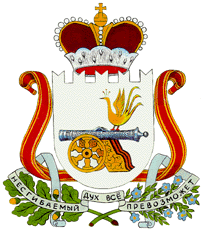 Председатель                                                                                                                             Краснинской районной Думы         ______________И.В. ТимошенковГлава муниципального образования «Краснинский  район» Смоленской области                                     ______________С.В. АрхипенковКодНаименование кода группы, подгруппы, статьи, вида источника финансирования дефицитов бюджетов, кода классификации операций сектора государственного управления, относящихся к источникам финансирования дефицитов бюджетовСумма12301 00 00 00 00 0000 000ИСТОЧНИКИ ВНУТРЕННЕГО ФИНАНСИРОВАНИЯ ДЕФИЦИТОВ БЮДЖЕТОВ8648,201 02 00 00 00 0000 000Кредиты кредитных организаций в валюте Российской Федерации2606,101 02 00 00 00 0000 700Получение кредитов от кредитных организаций в валюте Российской Федерации2606,101 02 00 00 05 0000 710Получение кредитов от кредитных организаций бюджетами муниципальных районов в валюте Российской Федерации2606,101 02 00 00 00 0000 800Погашение кредитов, предоставленных кредитными организациями в валюте Российской Федерации0,001 02 00 00 05 0000 810Погашение бюджетами муниципальных районов кредитов от кредитных организаций в валюте Российской Федерации0,001 05 00 00 00 0000 000Изменение остатков средств на счетах по учету средств бюджетов6042,101 05 00 00 00 0000 500Увеличение остатков средств бюджетов-321719,001 05 02 00 00 0000 500Увеличение прочих остатков средств бюджетов-321719,001 05 02 01 00 0000 510Увеличение прочих остатков денежных средств бюджетов-321719,001 05 02 01 05 0000 510Увеличение прочих остатков денежных средств бюджетов муниципальных районов-321719,001 05 00 00 00 0000 600Уменьшение остатков средств бюджетов327761,101 05 02 00 00 0000 600Уменьшение прочих остатков средств бюджетов327761,101 05 02 01 00 0000 610Уменьшение прочих остатков денежных средств бюджетов327761,101 05 02 01 05 0000 610Уменьшение прочих остатков денежных средств бюджетов муниципальных районов327761,1КодНаименование  кода доходаСумма1232 00 00000 00 0000 000БЕЗВОЗМЕЗДНЫЕ ПОСТУПЛЕНИЯ269259,82 02 00000 00 0000 000БЕЗВОЗМЕЗДНЫЕ ПОСТУПЛЕНИЯ ОТ ДРУГИХ БЮДЖЕТОВ БЮДЖЕТНОЙ СИСТЕМЫ РОССИЙСКОЙ ФЕДЕРАЦИИ269259,82 02 10000 00 0000 150Дотации бюджетам бюджетной системы Российской Федерации103985,92 02 15001 00 0000 150Дотации на выравнивание бюджетной обеспеченности97423,72 02 15001 05 0000 150Дотации бюджетам муниципальных районов на выравнивание бюджетной обеспеченности из бюджета субъекта Российской Федерации97423,72 02 15002 00 0000 150Дотации  бюджетам на поддержку мер по обеспечению сбалансированности бюджетов6562,22 02 15002 05 0000 150Дотации  бюджетам муниципальных районов на поддержку мер по обеспечению сбалансированности бюджетов6562,22 02 20000 00 0000 150Субсидии бюджетам бюджетной системы Российской Федерации (межбюджетные субсидии)42540,52 02 25519 00 0000 150Субсидия бюджетам на поддержку отрасли культуры33,12 02 25519 05 0000 150Субсидия бюджетам муниципальных районов на поддержку отрасли культуры33,12 02 25169 00 0000 150Субсидии бюджетам на создание и обеспечение функционирования центров образования естественно-научной и технологической направленностей в общеобразовательных организациях, расположенных в сельской местности и малых городах1728,92 02 25169 05 0000 150Субсидии бюджетам муниципальных районов на создание и обеспечение функционирования центров образования естественно-научной и технологической направленностей в общеобразовательных организациях, расположенных в сельской местности и малых городах1728,92 02 25304 00 0000 150Субсидии бюджетам на организацию бесплатного горячего питания обучающихся, получающих начальное общее образование в государственных и муниципальных образовательных организациях4100,02 02 25304 05 0000 150Субсидии бюджетам муниципальных районов на организацию бесплатного горячего питания обучающихся, получающих начальное общее образование в государственных и муниципальных образовательных организациях4100,02 02 25467 00 0000 151Субсидии бюджетам на обеспечение развития и укрепления материально-технической базы домов культуры в населенных пунктах с числом жителей до 50 тысяч человек970,02 02 25467 05 0000 151Субсидии бюджетам муниципальных районов на обеспечение развития и укрепления материально-технической базы домов культуры в населенных пунктах с числом жителей до 50 тысяч человек970,02 02 25497 00 0000 150Субсидии бюджетам на реализацию мероприятий по обеспечению жильем молодых семей748,22 02 25497 05 0000 150Субсидии бюджетам муниципальных районов на реализацию мероприятий по обеспечению жильем молодых семей748,22 02 29999 00 0000 150Прочие субсидии34960,32 02 29999 05 0000 150Прочие субсидии бюджетам муниципальных районов34960,32 02 30000 00 0000 150Субвенции бюджетам бюджетной системы Российской Федерации122447,12 02 30024 00 0000 150Субвенции местным бюджетам на выполнение передаваемых полномочий субъектов Российской Федерации114236,12 02 30024 05 0000 150Субвенции бюджетам муниципальных районов на выполнение передаваемых полномочий субъектов Российской Федерации114236,12 02 35120 00 0000 150Субвенции бюджетам на осуществление полномочий по составлению (изменению) списков кандидатов в присяжные заседатели федеральных судов общей юрисдикции в Российской Федерации1,62 02 35120 05 0000 150Субвенции бюджетам муниципальных районов на осуществление полномочий по составлению (изменению) списков кандидатов в присяжные заседатели федеральных судов общей юрисдикции в Российской Федерации1,62 02 35303 00 0000 150Субвенции бюджетам муниципальных образований на ежемесячное денежное вознаграждение за классное руководство педагогическим работникам государственных и муниципальных общеобразовательных организаций7265,12 02 35303 05 0000 150Субвенции бюджетам муниципальных районов на ежемесячное денежное вознаграждение за классное руководство педагогическим работникам государственных и муниципальных общеобразовательных организаций7265,12 02 35469 00 0000 150Субвенции бюджетам на проведение Всероссийской переписи населения 2020 года160,72 02 35469 05 0000 150Субвенции бюджетам муниципальных районов на проведение Всероссийской переписи населения 2020 года160,72 02 35930 00 0000 150Субвенции бюджетам на государственную регистрацию актов гражданского состояния783,62 02 35930 05 0000 150Субвенции бюджетам муниципальных районов на государственную регистрацию актов гражданского состояния783,62 02 40000 00 0000 150Иные межбюджетные трансферты286,32 02 40014 00 0000 150Межбюджетные трансферты, передаваемые бюджетам муниципальных образований на осуществление части полномочий по решению вопросов местного значения в соответствии с заключенными соглашениями91,32 02 40014 05 0000 150Межбюджетные трансферты, передаваемые бюджетам муниципальных районов из бюджетов поселений на осуществление части полномочий по решению вопросов местного значения в соответствии с заключенными соглашениями91,32 02 49999 00 0000 150Прочие межбюджетные трансферты, передаваемые бюджетам195,02 02 49999 05 0000 150Прочие межбюджетные трансферты, передаваемые бюджетам муниципальных районов195,0НаименованиеРазделПодразделЦелевая статья расходовВид расходовСУММА123456Общегосударственные вопросы010035076,9Функционирование высшего должностного лица субъекта Российской Федерации и муниципального образования01021674,4Обеспечение деятельности высшего должностного лица муниципального образования «Краснинский район» Смоленской области010276 0 00 000001674,4 Глава муниципального образования010276 1 00 000001674,4Расходы на обеспечение функций органов местного самоуправления010276 1 00 001401655,3Расходы на выплаты персоналу в целях обеспечения выполнения функций государственными (муниципальными) органами, казенными учреждениями, органами управления государственными внебюджетными фондами010276 1 00 001401001655,3Расходы на выплаты персоналу государственных (муниципальных) органов010276 1 00 001401201655,3Поощрение за достижение показателей деятельности органов исполнительной власти010276 1 00 5549119,1Расходы на выплаты персоналу в целях обеспечения выполнения функций государственными (муниципальными) органами, казенными учреждениями, органами управления государственными внебюджетными фондами010276 1 00 5549110019,1Расходы на выплаты персоналу государственных (муниципальных) органов010276 1 00 5549112019,1Функционирование законодательных (представительных) органов государственной власти и представительных органов муниципальных образований01033090,1Обеспечение деятельности (законодательного) представительного органа власти муниципального образования010375 0 00 000003090,1  Председатель законодательного (представительного) органа  муниципального образования 010375 1 00 000001662,3Расходы на обеспечение функций органов местного самоуправления010375 1 00 001401662,3Расходы на выплаты персоналу в целях обеспечения выполнения функций государственными (муниципальными) органами, казенными учреждениями, органами управления государственными внебюджетными фондами010375 1 00 001401001662,3Расходы на выплаты персоналу государственных (муниципальных органов)010375 1 00 001401201662,3Расходы на обеспечение деятельности (законодательного) представительного органа власти муниципального образования010375 2 00 000001427,8Расходы на обеспечение функций органов местного самоуправления010375 2 00 001401427,8Расходы на выплаты персоналу в целях обеспечения выполнения функций государственными (муниципальными) органами, казенными учреждениями, органами управления государственными внебюджетными фондами010375 2 00 00140100834,7Расходы на выплаты персоналу государственных (муниципальных органов)010375 2 00 00140120834,7Закупка товаров, работ и услуг для обеспечения государственных (муниципальных) нужд010375 2 00 00140200590,2Иные закупки товаров, работ и услуг для обеспечения государственных (муниципальных) нужд010375 2 00 00140240590,2Иные бюджетные ассигнования010375 2 00 001408002,9Уплата налогов, сборов и иных платежей010375 2 00 001408502,9Функционирование Правительства Российской Федерации, высших исполнительных органов государственной власти субъектов Российской Федерации, местных администраций010422626,5Муниципальная программа «Создание условий для эффективного управления муниципальным образованием «Краснинский район» Смоленской области» 010401 0 00 0000022626,5Обеспечивающая подпрограмма «Эффективное выполнение полномочий муниципальным образованием «Краснинский район» Смоленской области»010401 1 00 0000022626,5Основное мероприятие «Обеспечение организационных  условий для реализации муниципальной программы»010401 1 01 0000022397,1Расходы на обеспечение функций органов местного самоуправления010401 1 01 0014021120,7Расходы на выплаты персоналу в целях обеспечения выполнения функций государственными (муниципальными)  органами, казенными учреждениями, органами управления государственными внебюджетными фондами010401 1 01 0014010016935,7Расходы на выплаты персоналу государственных (муниципальных) органов010401 1 01 0014012016935,7Закупка товаров, работ и услуг для обеспечения государственных (муниципальных) нужд010401 1 01 001402004159,3Иные закупки товаров, работ и услуг для обеспечения государственных (муниципальных) нужд010401 1 01 001402404159,3Иные бюджетные ассигнования010401 1 01 0014080025,7Уплата налогов, сборов и иных платежей010401 1 01 0014085025,7Расходы на создание  информационных  условий для результативного развития местного самоуправления010401 1 01 20320450,0Закупка товаров, работ и услуг для обеспечения государственных (муниципальных) нужд010401 1 01 20320200450,0Иные закупки товаров, работ и услуг для обеспечения государственных (муниципальных) нужд010401 1 01 20320240450,0Поощрение за достижение показателей деятельности органов исполнительной власти010401 1 01 55491144,5Расходы на выплаты персоналу в целях обеспечения выполнения функций государственными органами, казенными учреждениями, органами управления государственными внебюджетными фондами010401 1 01 55491100144,5Расходы на выплаты персоналу государственных (муниципальных) органов010401 1 01 55491120144,5Реализация государственных полномочий по созданию административных комиссий в муниципальных районах и городских округах Смоленской области в целях привлечения к административной ответственности010401 1 01 80900341,0Расходы на выплаты персоналу в целях обеспечения выполнения функций государственными органами, казенными учреждениями, органами управления государственными внебюджетными фондами010401 1 01 80900100324,9Расходы на выплаты персоналу государственных (муниципальных) органов010401 1 01 80900120324,9Закупка товаров, работ и услуг для обеспечения государственных (муниципальных) нужд010401 1 01 8090020016,1Иные закупки товаров, работ и услуг для обеспечения государственных (муниципальных) нужд010401 1 01 8090024016,1Реализация государственных полномочий по созданию и организации деятельности комиссий по делам несовершеннолетних и защите их прав010401 1 01 80910340,9Расходы на выплаты персоналу в целях обеспечения выполнения функций государственными (муниципальными)  органами, казенными учреждениями, органами управления государственными внебюджетными фондами010401 1 01 80910100324,9Расходы на выплаты персоналу государственных (муниципальных) органов010401 1 01 80910120324,9Закупка товаров, работ и услуг для обеспечения государственных (муниципальных) нужд010401 1 01 8091020016,0Иные закупки товаров, работ и услуг для обеспечения государственных (муниципальных) нужд010401 1 01 8091024016,0Основное мероприятие "Расходы на материально-техническое обеспечение органов местного самоуправления"010401 1 04 00000229,4Расходы на материально-техническое обеспечение010401 1 04 20370197,9Закупка товаров, работ и услуг для обеспечения государственных (муниципальных) нужд010401 1 04 20370200197,9Иные закупки товаров, работ и услуг для обеспечения государственных (муниципальных) нужд010401 1 04 20370240197,9Расходы за счет резервного фонда Администрации Смоленской области010401 1 04 2999029,9Закупка товаров, работ и услуг для обеспечения государственных (муниципальных) нужд010401 1 04 2999020029,9Иные закупки товаров, работ и услуг для обеспечения государственных (муниципальных) нужд010401 1 04 2999024029,9Расходы бюджета муниципального района на софинансирование расходов за счет средств резервного фонда Администрации Смоленской области010401 1 04 S99901,6Закупка товаров, работ и услуг для обеспечения государственных (муниципальных) нужд010401 1 04 S99902001,6Иные закупки товаров, работ и услуг для обеспечения государственных (муниципальных) нужд010401 1 04 S99902401,6Судебная система01051,6Муниципальная программа «Создание условий для эффективного управления муниципальным образованием «Краснинский район» Смоленской области» 010501 0 00 000001,6Обеспечивающая подпрограмма «Эффективное выполнение полномочий муниципальным образованием «Краснинский район» Смоленской области»010501 1 00 000001,6Основное мероприятие «Обеспечение организационных  условий для реализации муниципальной программы»010501 1 01 000001,6Осуществление полномочий по составлению (изменению) списков кандидатов в присяжные заседатели федеральных судов общей юрисдикции в Российской Федерации010501 1 01 512001,6Закупка товаров, работ и услуг для обеспечения государственных (муниципальных) нужд010501 1 01 512002001,6Иные закупки товаров, работ и услуг для обеспечения государственных (муниципальных) нужд010501 1 01 512002401,6Обеспечение деятельности финансовых, налоговых и таможенных органов и органов финансового (финансово-бюджетного надзора)01066430,4Муниципальная программа  «Создание условий для эффективного управления муниципальными финансами в муниципальном образовании «Краснинский район» Смоленской области» 010607 0 00 000005417,8Обеспечивающая подпрограмма Нормативно-методическое обеспечение бюджетного процесса в муниципальном образовании010607 1 00 000005417,8Основное мероприятие «Обеспечение организационных  условий для реализации муниципальной программы»010607 1 01 000005417,8Расходы на обеспечение функций органов местного самоуправления010607 1 01 001405352,8Расходы на выплаты персоналу в целях обеспечения выполнения функций государственными (муниципальными)  органами, казенными учреждениями, органами управления государственными внебюджетными фондами010607 1 01 001401004950,3Расходы на выплаты персоналу государственных (муниципальных) органов010607 1 01 001401204950,3Закупка товаров, работ и услуг для обеспечения государственных (муниципальных) нужд010607 1 01 00140200402,5Иные закупки товаров, работ и услуг для обеспечения государственных (муниципальных) нужд010607 1 01 00140240402,5Расходы на материально-техническое обеспечение010607 1 01 2037050,0Закупка товаров, работ и услуг для обеспечения государственных (муниципальных) нужд010607 1 01 2037020050,0Иные закупки товаров, работ и услуг для обеспечения государственных (муниципальных) нужд010607 1 01 2037024050,0Поощрение за достижение показателей деятельности органов исполнительной власти010607 1 01 5549115,0Поощрение за достижение показателей деятельности органов исполнительной власти010607 1 01 5549110015,0Расходы на выплаты персоналу государственных (муниципальных) органов010607 1 01 5549112015,0Обеспечение деятельности (законодательного) представительного органа власти муниципального образования010675 0 00 00000921,3Обеспечение деятельности контрольно-ревизионной комиссии010675 3 00 00000821,2Расходы на обеспечение функций органов местного самоуправления010675 3 00 00140821,2Расходы на выплаты персоналу в целях обеспечения выполнения функций государственными (муниципальными)  органами, казенными учреждениями, органами управления государственными внебюджетными фондами010675 3 00 00140100783,0Расходы на выплаты персоналу государственных (муниципальных) органов010675 3 00 00140120783,0Закупка товаров, работ и услуг для обеспечения государственных (муниципальных) нужд010675 3 00 0014020038,2Иные закупки товаров, работ и услуг для обеспечения государственных (муниципальных) нужд010675 3 00 0014024038,2Председатель Контрольно-ревизионной комиссии муниципального образования «Краснинский район» Смоленской области010675 4 00 00000100,1Расходы на обеспечение функций органов местного самоуправления010675 4 00 00140100,1Расходы на выплаты персоналу в целях обеспечения выполнения функций государственными (муниципальными)  органами, казенными учреждениями, органами управления государственными внебюджетными фондами010675 4 00 00140100100,1Расходы на выплаты персоналу государственных (муниципальных) органов010675 4 00 00140120100,1Непрограммные расходы органов исполнительной власти010691 0 00 0000091,3Прочие расходы за счет межбюджетных трансфертов других уровней010691 2 00 0000091,3Межбюджетные трансферты, передаваемые бюджету муниципального района из бюджетов поселений на осуществление части полномочий по решению вопросов местного значения в соответствии с заключенными соглашениями010691 2 00 П000091,3Расходы на осуществление переданных полномочий по внешнему муниципальному финансовому контролю010691 2 00 П001083,9Расходы на выплаты персоналу в целях обеспечения выполнения функций государственными (муниципальными)  органами, казенными учреждениями, органами управления государственными внебюджетными фондами010691 2 00 П001010083,9Расходы на выплаты персоналу государственных (муниципальных) органов010691 2 00 П001012083,9Расходы на осуществление переданных полномочий по казначейскому исполнению бюджетов поселений010691 2 00 П00207,4Закупка товаров, работ и услуг для обеспечения государственных (муниципальных) нужд010691 2 00 П00202007,4Иные закупки товаров, работ и услуг для обеспечения государственных (муниципальных) нужд010691 2 00 П00202407,4Резервные фонды011120,0Резервный фонд Администрации муниципального образования011181 0 00 0000020,0Расходы за счет средств резервного фонда Администрации муниципального образования «Краснинский район» Смоленской области»011181 0 00 2777020,0Иные бюджетные ассигнования011181 0 00 2777080020,0Резервные средства011181 0 00 2777087020,0Другие  общегосударственные вопросы01131233,9Муниципальная программа «Создание условий для эффективного управления муниципальным образованием «Краснинский район» Смоленской области» 011301 0 00 000001189,7Обеспечивающая подпрограмма «Эффективное выполнение полномочий муниципальным образованием «Краснинский район» Смоленской области»011301 1 00 000001069,8Основное мероприятие «Обеспечение организационных  условий для реализации муниципальной программы»011301 1 01 00000944,3Расходы на проведение Всероссийской переписи населения 2020 года011301 1 01 54690160,7Закупка товаров, работ и услуг для обеспечения государственных (муниципальных) нужд011301 1 01 54690200160,7Иные закупки товаров, работ и услуг для обеспечения государственных (муниципальных) нужд011301 1 01 54690240160,7Осуществление переданных полномочий Российской Федерации на государственную регистрацию актов гражданского состояния (расходы на обеспечение функций государственных органов)011301 1 01 59301783,6Расходы на выплаты персоналу в целях обеспечения выполнения функций государственными органами, казенными учреждениями, органами управления государственными внебюджетными фондами011301 1 01 59301100731,9Расходы на выплаты персоналу государственных (муниципальных) органов011301 1 01 59301120731,9Закупка товаров, работ и услуг для обеспечения государственных (муниципальных) нужд011301 1 01 5930120051,7Иные закупки товаров, работ и услуг для обеспечения государственных (муниципальных) нужд011301 1 01 5930124051,7Основное мероприятие «Обеспечение взаимодействия с некоммерческими организациями011301 1 02 0000060,5Расходы на оплату членских взносов 011301 1 02 2021060,5Иные бюджетные ассигнования011301 1 02 2021080060,5Уплата налогов, сборов и иных платежей011301 1 02 2021085060,5Основное мероприятие «Развитие архивного дела»011301 1 03 0000065,0Реализация мероприятий по организации хранения архивных документов011301 1 03 2039065,0Закупка товаров, работ и услуг для обеспечения государственных (муниципальных) нужд011301 1 03 2039020065,0Иные закупки товаров, работ и услуг для обеспечения государственных (муниципальных) нужд011301 1 03 2039024065,0Подпрограмма «Распоряжение объектами муниципальной собственности муниципального образования  «Краснинский район» Смоленской области»011301 2 00 00000119,9Основное мероприятие «Обеспечение распоряжением объектами муниципальной собственности муниципального образования «Краснинский район» Смоленской области»011301 2 01 00000119,9Оценка муниципального имущества, изготовление кадастровых паспортов и (или) технических планов на объекты недвижимости, находящиеся в муниципальной собственности 011301 2 01 2001031,9Закупка товаров, работ и услуг для обеспечения государственных (муниципальных) нужд011301 2 01 2001020031,9Иные закупки товаров, работ и услуг для обеспечения государственных (муниципальных) нужд011301 2 01 2001024031,9Услуги  по выполнению кадастровых работ по земельным участкам011301 2 01 2002088,0Закупка товаров, работ и услуг для обеспечения государственных (муниципальных) нужд011301 2 01 2002020088,0Иные закупки товаров, работ и услуг для обеспечения государственных (муниципальных) нужд011301 2 01 2002024088,0Муниципальная программа «Гражданско-патриотическое воспитание граждан» в муниципальном образовании «Краснинский район» Смоленской области»011312 0 00 0000021,2Основное мероприятие (вне подпрограмм)011312 Я 00 0000021,2Основное мероприятие «Организация и проведение мероприятий по гражданскому и патриотическому воспитанию граждан, включая проведение мероприятий, посвященных памятным датам и праздникам»011312 Я 03 0000021,2Расходы на реализацию мероприятий по гражданско- патриотическому воспитанию011312 Я 03 2011021,2Закупка товаров, работ и услуг для обеспечения государственных (муниципальных) нужд011312 Я 03 2011020021,2Иные закупки товаров, работ и услуг для обеспечения государственных (муниципальных) нужд011312 Я 03 2011024021,2Муниципальная программа «Противодействие экстремизму и профилактика терроризма на территории муниципального образования «Краснинский район» Смоленской»011314 0 00 0000023,0Основное мероприятие (вне подпрограмм)011314 Я 00 0000023,0Основное мероприятие «Осуществление комплекса мер по обеспечению мероприятий  по противодействию экстремизму  и профилактике терроризма»011314 Я 01 0000023,0Организационно – технические мероприятия011314 Я 01 2038023,0Предоставление субсидий бюджетным, автономным учреждениям и иным некоммерческим организациям011314 Я 01 2038060023,0Субсидии бюджетным учреждениям011314 Я 01 2038061023,0Национальная  экономика040039042,3Водное хозяйство0406210,5Муниципальная программа «Охрана окружающей среды и рациональное использование природных ресурсов на территории  муниципального образования «Краснинский район»  Смоленской области»040613 0 00 00000210,5Основное мероприятие (вне подпрограмм)040613 Я 00 00000210,5Основное мероприятие «Защита от негативного воздействия вод населения и объектов экономики»040613 Я 01 00000210,5Расходы на проведение проектно-изыскательских работ, разработку проектно-сметной документации и прохождение государственной экспертизы проектно-сметной документации на капитальный ремонт гидротехнических сооружений, находящихся в муниципальной собственности040613 Я 01 S0830210,5Капитальные вложения в объекты государственной (муниципальной) собственности   040613 Я 01 S0830400210,5Бюджетные инвестиции040613 Я 01 S0830410210,5Транспорт04083015,6Муниципальная программа «Развитие дорожно-транспортного комплекса муниципального образования «Краснинский район» Смоленской области» 040802 0 00 000003015,6Подпрограмма «Создание условий для обеспечения транспортного обслуживания населения автомобильным транспортом на пригородных, внутри муниципальных маршрутах на территории муниципального образования «Краснинский район» Смоленской области»040802 1 00 000003015,6Основное мероприятие «Обеспечение стабильной работы пассажирского транспорта для обслуживания населения муниципального образования «Краснинский район» Смоленской области»040802 1 01 000003015,6Расходы на оплату  выполненных работ, связанных с осуществлением регулярных перевозок  пассажиров автомобильным транспортом по регулируемым тарифам по муниципальным маршрутам муниципального образования «Краснинский район» Смоленской области040802 1 01 204101800,0Закупка товаров, работ и услуг для обеспечения государственных (муниципальных) нужд040802 1 01 204102001800,0Иные закупки товаров, работ и услуг для обеспечения государственных (муниципальных) нужд040802 1 01 204102401800,0Субсидии юридическим лицам (за исключением государственных (муниципальных) учреждений - производителям товаров, работ, услуг, на компенсацию недополученных доходов организаций автомобильного пассажирского транспорта, в связи с оказанием услуг по осуществлению бесплатной перевозки учащихся общеобразовательных учреждений района до места учебы и обратно на пригородных внутри муниципальных маршрутах040802 1 01 600201215,6Иные бюджетные ассигнования040802 1 01 600208001215,6Субсидии юридическим лицам (кроме некоммерческих организаций), индивидуальным предпринимателям, физическим лицам-производителям товаров, работ, услуг040802 1 01 600208101215,6Дорожное хозяйство (дорожные фонды)040935723,2Муниципальная программа «Развитие дорожно-транспортного комплекса муниципального образования «Краснинский район» Смоленской области» 040902 0 00 0000035723,2Подпрограмма «Капитальный ремонт, ремонт  и содержание  автомобильных дорог общего пользования и дорожных сооружений, являющихся их технологической частью (искусственных дорожных сооружений) муниципального образования «Краснинский район» Смоленской области»040902 2 00 0000035723,2Основное мероприятие «Улучшение транспортно-эксплуатационных качеств автомобильных дорог общего пользования местного значения»040902 2 01 0000035723,2Ремонт  автомобильных дорог общего пользования муниципального образования и дорожных сооружений, являющихся их технологической частью (искусственных дорожных сооружений)040902 2 01 200404633,2Закупка товаров, работ и услуг для обеспечения государственных (муниципальных) нужд040902 2 01 200402004633,2Иные закупки товаров, работ и услуг для обеспечения государственных (муниципальных) нужд040902 2 01 200402404633,2Содержание автомобильных дорог общего пользования муниципального образования и дорожных сооружений, являющихся их технологической частью (искусственных дорожных сооружений)040902 2 01 200602170,0Закупка товаров, работ и услуг для обеспечения государственных (муниципальных) нужд040902 2 01 200602002170,0Иные закупки товаров, работ и услуг для обеспечения государственных (муниципальных) нужд040902 2 01 200602402170,0Расходы на проектирование, строительство, реконструкцию, капитальный ремонт и ремонт автомобильных дорог общего пользования местного значения с твердым покрытием до сельских населенных пунктов, не имеющих круглогодичной связи с сетью автомобильных дорог общего пользования040902 2 01 S050028920,0Закупка товаров, работ и услуг для обеспечения государственных (муниципальных) нужд040902 2 01 S050020028920,0Иные закупки товаров, работ и услуг для обеспечения государственных (муниципальных) нужд040902 2 01 S050024028920,0Другие вопросы в области национальной экономики041293,0Муниципальная программа «Создание благоприятного предпринимательского климата на территории муниципального образования «Краснинский район» Смоленской области» 041204 0 00 000003,0Основное мероприятие (вне подпрограмм)041204 Я 00 000003,0Основное мероприятие «Создание и развитие инфраструктуры поддержки субъектов малого и среднего предпринимательства»041204 Я 01 000003,0Развитие малого и среднего предпринимательства на территории муниципального образования041204 Я 01 200803,0Закупка товаров, работ и услуг для обеспечения государственных (муниципальных) нужд041204 Я 01 200802003,0Иные закупки товаров, работ и услуг для обеспечения государственных (муниципальных) нужд041204 Я 01 200802403,0Муниципальная программа «Развитие культуры и туризма на территории муниципального образования  «Краснинский район» Смоленской области» 041209 0 00 000005,0Подпрограмма "Развитие туризма"041209 5 00 000005,0Основное мероприятие «Организация и проведение событийных мероприятий»041209 5 01 000005,0Расходы на обеспечение деятельности муниципальных учреждений041209 5 01 001505,0Предоставление субсидий бюджетным, автономным учреждениям и иным некоммерческим организациям041209 5 01 001506005,0Субсидии бюджетным учреждениям041209 5 01 001506105,0Муниципальная программа «Создание условий для осуществления градостроительной деятельности на территории муниципального образования «Краснинский район» Смоленской области» 041211 0 00 0000085,0Основное мероприятие (вне подпрограмм)041211 Я 000000085,0Основное мероприятие «Подготовка и внесение изменений в  генеральные планы, правила землепользования и застройки в муниципальном образовании «Краснинский район» Смоленской области041211 Я 01 0000085,0Финансовое обеспечение мероприятий по разработке генеральных планов, правил землепользования и застройки сельских поселений Смоленской области041211 Я 01 S070085,0Закупка товаров, работ и услуг для обеспечения государственных (муниципальных) нужд041211 Я 01 S070020085,0Иные закупки товаров, работ и услуг для обеспечения государственных (муниципальных) нужд041211 Я 01 S070024085,0Жилищно-коммунальное хозяйство0500161,4Жилищное хозяйство0501161,4Непрограммные расходы органов исполнительной власти050191 0 00 00000161,4Расходы в области жилищного хозяйства на перечисление взносов на капитальный ремонт общего имущества в многоквартирном доме и оплаты коммунальных услуг по содержанию жилых помещений, включенных в специализированный жилищный фонд муниципального образования "Краснинский район" Смоленской области050191 5 00 00000124,9Расходы на перечисление взносов на капитальный ремонт общего имущества в многоквартирном доме за жилые помещения, включенные в специализированный жилищный фонд050191 5 00 20330124,9Закупка товаров, работ и услуг для обеспечения государственных (муниципальных) нужд050191 5 00 20330200124,9Иные закупки товаров, работ и услуг для обеспечения государственных (муниципальных) нужд050191 5 00 20330240124,9Иные непрограмные мероприятия050191 6 00 0000036,5Расходы в области жилищного хозяйства на содержание и ремонт жилых помещений, включенных в специализированный жилищный фонд муниципального образования "Краснинский район" Смоленской области050191 6 00 2045036,5Закупка товаров, работ и услуг для обеспечения государственных (муниципальных) нужд050191 6 00 2045020036,5Иные закупки товаров, работ и услуг для обеспечения государственных (муниципальных) нужд050191 6 00 2045024036,5Образование0700171854,1Дошкольное образование070133146,0Муниципальная программа «Развитие образования и молодежной политики в муниципальном образовании «Краснинский район» Смоленской области» 070108 0 00 0000033146,0Подпрограмма «Развитие дошкольного образования»070108 2 00 0000033146,0Основное мероприятие «Обеспечение государственных гарантий доступности дошкольного образования»070108 2 01 0000033146,0Расходы на обеспечение  деятельности  муниципальных учреждений070108 2 01 0015019970,5Предоставление субсидий бюджетным, автономным учреждениям и иным некоммерческим организациям070108 2 01 0015060019970,5Субсидии бюджетным учреждениям070108 2 01 0015061019970,5Расходы на текущие и капитальные ремонты зданий и сооружений муниципальных учреждений070108 2 01 02250102,3Предоставление субсидий бюджетным, автономным учреждениям и иным некоммерческим организациям070108 2 01 02250600102,3Субсидии бюджетным учреждениям070108 2 01 02250610102,3Обеспечение государственных гарантий реализации прав на получение общедоступного и бесплатного дошкольного образования070108 2 01 8017012672,3Предоставление субсидий бюджетным, автономным учреждениям и иным некоммерческим организациям070108 2 01 8017060012672,3Субсидии бюджетным учреждениям070108 2 01 8017061012672,3Расходы на укрепление материально-технической базы образовательных учреждений070108 2 01 80640380,0Предоставление субсидий бюджетным, автономным учреждениям и иным некоммерческим организациям070108 2 01 80640600380,0Субсидии бюджетным учреждениям070108 2 01 80640610380,0Расходы на укрепление материально-технической базы образовательных учреждений за счет средств местного бюджета070108 2 01 S064020,0Предоставление субсидий бюджетным, автономным учреждениям и иным некоммерческим организациям070108 2 01 S064060020,0Субсидии бюджетным учреждениям070108 2 01 S064061020,0Общее образование0702119524,8Муниципальная программа «Развитие образования и молодежной политики в муниципальном образовании «Краснинский район» Смоленской области» 070208 0 00 00000119524,8Подпрограмма «Развитие общего образования»070208 3 00 00000119524,8Основное мероприятие «Обеспечение общедоступного бесплатного начального общего образования, основного общего, среднего общего образования»070208 3 01 00000115174,3Расходы на обеспечение деятельности муниципальных учреждений070208 3 01 0015015194,6Предоставление субсидий бюджетным, автономным учреждениям и иным некоммерческим организациям070208 3 01 0015060015194,6Субсидии бюджетным учреждениям070208 3 01 0015061015194,6Расходы на текущие и капитальные ремонты зданий и сооружений муниципальных учреждений070208 3 01 02250870,2Предоставление субсидий бюджетным, автономным учреждениям и иным некоммерческим организациям070208 3 01 02250600870,2Субсидии бюджетным учреждениям070208 3 01 02250610870,2Расходы за счет средств резервного фонда Администрации Смоленской области070208 3 01 299902936,9Предоставление субсидий бюджетным, автономным учреждениям и иным некоммерческим организациям070208 3 01 299906002936,9Субсидии бюджетным учреждениям070208 3 01 299906102936,9Ежемесячное денежное вознаграждение за классное руководство педагогическим работникам государственных и муниципальных общеобразовательных организаций070208 3 01 530307265,1Предоставление субсидий бюджетным, автономным учреждениям и иным некоммерческим организациям070208 3 01 530306007265,1Субсидии бюджетным учреждениям070208 3 01 530306107265,1Обеспечение государственных гарантий реализации прав на получение общедоступного и бесплатного начального, общего, основного общего, среднего общего образования070208 3 01 8018083760,1Предоставление субсидий бюджетным, автономным учреждениям и иным некоммерческим организациям070208 3 01 8018060083760,1Субсидии бюджетным учреждениям070208 3 01 8018061083760,1Выплата вознаграждения за выполнение функций классного руководителя070208 3 01 80280730,9Предоставление субсидий бюджетным, автономным учреждениям и иным некоммерческим организациям070208 3 01 80280600730,9Субсидии бюджетным учреждениям070208 3 01 80280610730,9Расходы на укрепление материально-технической базы образовательных учреждений070208 3 01 80640120,0Предоставление субсидий бюджетным, автономным учреждениям и иным некоммерческим организациям070208 3 01 80640600120,0Субсидии бюджетным учреждениям070208 3 01 80640610120,0Организация бесплатного горячего питания обучающихся, получающих начальное общее образование в государственных и муниципальных образовательных организациях070208 3 01 L30404141,4Предоставление субсидий бюджетным, автономным учреждениям и иным некоммерческим организациям070208 3 01 L30406004141,4Субсидии бюджетным учреждениям070208 3 01 L30406104141,4Расходы на укрепление материально-технической базы образовательных учреждений за счет средств местного бюджета070208 3 01 S06406,3Предоставление субсидий бюджетным, автономным учреждениям и иным некоммерческим организациям070208 3 01 S06406006,3Субсидии бюджетным учреждениям070208 3 01 S06406106,3Расходы бюджета муниципального района на софинансирование расходов за счет средств резервного фонда Администрации Смоленской области070208 3 01 S9990148,8Предоставление субсидий бюджетным, автономным учреждениям и иным некоммерческим организациям070208 3 01 S9990600148,8Субсидии бюджетным учреждениям070208 3 01 S9990610148,8Региональный проект «Современная школа»070208 3 Е1 000004350,5Создание и обеспечение функционирования центров образования естественно-научной и технологической направленностей в общеобразовательных организациях, расположенных в сельской местности и малых городах070208 3 Е1 516901730,7Предоставление субсидий бюджетным, автономным учреждениям и иным некоммерческим организациям070208 3 Е1 516906001730,7Субсидии бюджетным учреждениям070208 3 Е1 516906101730,7Обеспечение государственных гарантий реализации прав на получение общедоступного и бесплатного начального, общего, основного общего, среднего общего образования070208 3 Е1 801802447,9Предоставление субсидий бюджетным, автономным учреждениям и иным некоммерческим организациям070208 3 Е1 801806002447,9Субсидии бюджетным учреждениям070208 3 Е1 801806102447,9Обеспечение условий для функционирования центров цифрового и гуманитарного профилей070208 3 Е1 81710171,9Предоставление субсидий бюджетным, автономным учреждениям и иным некоммерческим организациям070208 3 Е1 81710600171,9Субсидии бюджетным учреждениям070208 3 Е1 81710610171,9Дополнительное образование детей070311891,4Муниципальная программа «Развитие образования и молодежной политики в муниципальном образовании "Краснинский район» Смоленской области» 070308 0 00 0000011891,4Подпрограмма «Развитие дополнительного  образования»070308 4 00 0000011891,4Основное мероприятие «Обеспечение предоставления дополнительного образования детей»070308 4 01 0000010414,7Расходы на обеспечение деятельности муниципальных учреждений070308 4 01 001509726,0Предоставление субсидий бюджетным, автономным учреждениям и иным некоммерческим организациям070308 4 01 001506009726,0Субсидии бюджетным учреждениям070308 4 01 001506109726,0Расходы за счет средств резервного фонда Администрации Смоленской области070308 4 01 29990659,2Предоставление субсидий бюджетным, автономным учреждениям и иным некоммерческим организациям070308 4 01 29990600659,2Субсидии бюджетным учреждениям070308 4 01 29990610659,2Расходы бюджета муниципального района на софинансирование расходов за счет средств резервного фонда Администрации Смоленской области070308 4 01 S999029,5Предоставление субсидий бюджетным, автономным учреждениям и иным некоммерческим организациям070308 4 01 S999060029,5Субсидии бюджетным учреждениям070308 4 01 S999061029,5Основное мероприятие "Обеспечение функционирования системы персонифицированного финансирования дополнительного образования детей"070308 4 02 000001476,7Расходы на обеспечение функционирования системы персонифицированного финансирования дополнительного образования детей070308 4 02 204201476,7Предоставление субсидий бюджетным, автономным учреждениям и иным некоммерческим организациям070308 4 02 204206001476,7Субсидии бюджетным учреждениям070308 4 02 204206101476,7Молодежная политика 0707357,7Муниципальная программа  «Создание условий для обеспечения безопасности жизнедеятельности населения муниципального образования «Краснинский район» Смоленской области» 070705 0 00 0000021,0Основное мероприятие (вне подпрограмм)070705 Я 00 0000021,0Основное мероприятие «Организация и проведение мероприятий по профилактике асоциальных явлений в молодежной среде»070705 Я 01 0000021,0Профилактика правонарушений и усиление борьбы с преступностью070705 Я 01 2022021,0Предоставление субсидий бюджетным, автономным учреждениям и иным некоммерческим организациям070705 Я 01 2022060021,0Субсидии бюджетным учреждениям070705 Я 01 2022061021,0Муниципальная программа «Развитие образования и молодежной политики в муниципальном образовании "Краснинский район» Смоленской области» 070708 0 00 00000336,7Подпрограмма «Реализация молодежной политики»070708 5 00 00000100,0Основное мероприятие «Вовлечение молодежи в социальную практику»070708 5 02 00000100,0Реализация мероприятий в области молодежной политики070708 5 02 20180100,0Закупка товаров, работ и услуг для обеспечения государственных (муниципальных) нужд070708 5 02 20180200100,0Иные закупки товаров, работ и услуг для обеспечения государственных (муниципальных) нужд070708 5 02 20180240100,0Подпрограмма «Организация содержания, отдыха, занятости детей  и подростков»070708 6 00 00000236,7Основное мероприятие «Проведение мероприятий по отдыху и оздоровлению»070708 6 01 00000236,7Расходы на обеспечение отдыха и оздоровления детей, проживающих на территории Смоленской области, находящихся в каникулярное время  (летнее) в лагерях дневного пребывания, организованных на базе муниципальных образовательных организаций, реализующих образовательные программы начального общего, основного общего, среднего общего образования, и муниципальных организаций дополнительного образования детей070708 6 01 S0030236,7Предоставление субсидий бюджетным, автономным учреждениям и иным некоммерческим организациям070708 6 01 S0030600236,7Субсидии бюджетным учреждениям070708 6 01 S0030610236,7Другие вопросы в области образования07096934,2Муниципальная программа  «Создание условий для обеспечения безопасности жизнедеятельности населения муниципального образования «Краснинский район» Смоленской области» 070905 0 00 0000015,0Основное мероприятие (вне подпрограмм)070905 Я 00 0000015,0Основное мероприятие «Организация и проведение мероприятий по профилактике асоциальных явлений в молодежной среде»070905 Я 01 0000015,0Противодействие злоупотреблению наркотическими средствами и психотропными веществами, и их незаконному обороту070905 Я 01 2023010,0Предоставление субсидий бюджетным, автономным учреждениям и иным некоммерческим организациям070905 Я 01 2023060010,0Субсидии бюджетным учреждениям070905 Я 01 2023061010,0Противодействие экстремистской деятельности070905 Я 01 202405,0Предоставление субсидий бюджетным, автономным учреждениям и иным некоммерческим организациям070905 Я 01 202406005,0Субсидии бюджетным учреждениям070905 Я 01 202406105,0Муниципальная программа «Развитие образования и молодежной политики в муниципальном образовании «Краснинский район» Смоленской области» 070908 0 00 000006919,2Обеспечивающая подпрограмма «Научно-методическое, аналитическое, информационное и организационное сопровождение муниципальной программы «Развитие образования и молодежной политики в муниципальном образовании «Краснинский район» Смоленской области»070908 1 00 000006919,2Основное мероприятие «Обеспечение организационных  условий для реализации муниципальной программы»070908 1 01 000006919,2Расходы на обеспечение функций органов местного самоуправления070908 1 01 001402489,1Расходы на выплаты персоналу в целях обеспечения выполнения функций государственными (муниципальными)  органами, казенными учреждениями, органами управления государственными внебюджетными фондами070908 1 01 001401002150,5Расходы на выплаты персоналу государственных (муниципальных) органов070908 1 01 001401202150,5Закупка товаров, работ и услуг для обеспечения государственных (муниципальных) нужд070908 1 01 00140200335,6Иные закупки товаров, работ и услуг для обеспечения государственных (муниципальных) нужд070908 1 01 00140240335,6Иные бюджетные ассигнования070908 1 01 001408003,0Уплата налогов, сборов и иных платежей070908 1 01 001408503,0Расходы на обеспечение деятельности муниципальных учреждений070908 1 01 001504295,7Расходы на выплаты персоналу в целях обеспечения выполнения функций государственными (муниципальными) органами, казенными учреждениями, органами управления государственными внебюджетными фондами070908 1 01 001501003825,7Расходы на выплаты персоналу казенных учреждений070908 1 01 001501103825,7Закупка товаров, работ и услуг для обеспечения государственных (муниципальных) нужд070908 1 01 00150200470,0Иные закупки товаров, работ и услуг для обеспечения государственных (муниципальных) нужд070908 1 01 00150240470,0Расходы на материально-техническое обеспечение070908 1 01 20370126,2Закупка товаров, работ и услуг для обеспечения государственных (муниципальных) нужд070908 1 01 20370200126,2Иные закупки товаров, работ и услуг для обеспечения государственных (муниципальных) нужд070908 1 01 20370240126,2Поощрение за достижение показателей деятельности органов исполнительной власти070908 1 01 554918,2Расходы на выплаты персоналу в целях обеспечения выполнения функций государственными (муниципальными)  органами, казенными учреждениями, органами управления государственными внебюджетными фондами070908 1 01 554911008,2Расходы на выплаты персоналу государственных (муниципальных) органов070908 1 01 554911208,2Культура, кинематография 080041169,9Культура080132175,9Муниципальная программа «Развитие культуры и туризма на территории муниципального образования  «Краснинский район» Смоленской области» 080109 0 00 0000032175,9Подпрограмма «Музейная деятельность»080109 2 00 000002013,5Основное мероприятие «Развитие музейной деятельности»080109 2 01 000002013,5Расходы на обеспечение деятельности муниципальных учреждений080109 2 01 001502013,5Предоставление субсидий бюджетным, автономным учреждениям и иным некоммерческим организациям080109 2 01 001506002013,5Субсидии бюджетным учреждениям080109 2 01 001506102013,5Подпрограмма «Организация библиотечного обслуживания»080109 3 00 000008780,2Основное мероприятие  «Развитие библиотечного обслуживания»080109 3 01 000008780,2Расходы на обеспечение деятельности муниципальных учреждений080109 3 01 001508557,3Предоставление субсидий бюджетным, автономным учреждениям и иным некоммерческим организациям080109 3 01 001506008557,3Субсидии бюджетным учреждениям080109 3 01 001506108557,3Расходы на обеспечение развития и укрепления материально-технической базы муниципальных учреждений культуры080109 3 01 80330180,0Предоставление субсидий бюджетным, автономным учреждениям и иным некоммерческим организациям080109 3 01 80330600180,0Субсидии бюджетным учреждениям080109 3 01 80330610180,0Расходы на обеспечение развития и укрепления материально-технической базы муниципальных учреждений культуры за счет средств местного бюджета080109 3 01 S03309,5Предоставление субсидий бюджетным, автономным учреждениям и иным некоммерческим организациям080109 3 01 S03306009,5Субсидии бюджетным учреждениям080109 3 01 S03306109,5Государственная поддержка отрасли культуры (комплектование книжных фондов библиотек муниципальных образований Смоленской области) за счет резервного фонда Правительства Российской Федерации0801093 01 L519F33,4Предоставление субсидий бюджетным, автономным учреждениям и иным некоммерческим организациям0801093 01 L519F60033,4Субсидии бюджетным учреждениям0801093 01 L519F61033,4Подпрограмма «Развитие культурно - досуговой деятельности»080109 4 00 0000021377,2Основное мероприятие «Организация культурно - досугового обслуживания населения»080109 4 01 0000021377,2Расходы на обеспечение деятельности муниципальных учреждений080109 4 01 0015019494,8Предоставление субсидий бюджетным, автономным учреждениям и иным некоммерческим организациям080109 4 01 0015060019494,8Субсидии бюджетным учреждениям080109 4 01 0015061019494,8Расходы за счет средств резервного фонда Администрации Смоленской области080109 4 01 29990475,0Предоставление субсидий бюджетным, автономным учреждениям и иным некоммерческим организациям080109 4 01 29990600475,0Субсидии бюджетным учреждениям080109 4 01 29990610475,0Расходы на обеспечение развития и укрепления материально-технической базы муниципальных учреждений культуры080109 4 01 80330320,0Предоставление субсидий бюджетным, автономным учреждениям и иным некоммерческим организациям080109 4 01 80330600320,0Субсидии бюджетным учреждениям080109 4 01 80330610320,0Обеспечение развития и укрепления материально-технической базы муниципальных домов культуры в населенных пунктах с числом жителей до 50 тысяч человек080109 4 01 L4670979,8Предоставление субсидий бюджетным, автономным учреждениям и иным некоммерческим организациям080109 4 01 L4670600979,8Субсидии бюджетным учреждениям080109 4 01 L4670610979,8Расходы на обеспечение развития и укрепления материально-технической базы муниципальных учреждений культуры за счет средств местного бюджета080109 4 01 S033016,8Предоставление субсидий бюджетным, автономным учреждениям и иным некоммерческим организациям080109 4 01 S033060016,8Субсидии бюджетным учреждениям080109 4 01 S033061016,8Расходы бюджета муниципального района на софинансирование расходов за счет средств резервного фонда Администрации Смоленской области080109 4 01 S999090,8Предоставление субсидий бюджетным, автономным учреждениям и иным некоммерческим организациям080109 4 01 S999060090,8Субсидии бюджетным учреждениям080109 4 01 S999061090,8Подпрограмма «Сохранение объектов культурного наследия»080109 6 00 000005,0Основное мероприятие «Сохранение и охрана объектов культурного наследия (памятников истории и культуры), расположенных на территории муниципального образования «Краснинский район» Смоленской области»080109 6 01 000005,0Расходы на обеспечение деятельности муниципальных учреждений080109 6 01 001505,0Предоставление субсидий бюджетным, автономным учреждениям и иным некоммерческим организациям080109 6 01 001506005,0Субсидии бюджетным учреждениям080109 6 01 001506105,0Другие вопросы в области культуры, кинематографии 08048994,0Муниципальная программа «Развитие культуры и туризма на территории муниципального образования  «Краснинский район» Смоленской области» 080409 0 00 000008994,0Обеспечивающая подпрограмма «Научно-методическое, аналитическое, информационное и организационное сопровождение муниципальной программы «Развитие культуры и туризма на территории муниципального образования  «Краснинский район» Смоленской области» 080409 1 00 000008994,0Основное мероприятие «Обеспечение организационных  условий для реализации муниципальной программы»080409 1 01 000008994,0Расходы на обеспечение функций органов местного самоуправления080409 1 01 001401470,0Расходы на выплаты персоналу в целях обеспечения выполнения функций государственными (муниципальными)  органами, казенными учреждениями, органами управления государственными внебюджетными фондами080409 1 01 001401001386,6Расходы на выплаты персоналу государственных (муниципальных) органов080409 1 01 001401201386,6Закупка товаров, работ и услуг для обеспечения государственных (муниципальных) нужд080409 1 01 0014020079,2Иные закупки товаров, работ и услуг для обеспечения государственных (муниципальных) нужд080409 1 01 0014024079,2Иные бюджетные ассигнования080409 1 01 001408004,2Уплата налогов, сборов и иных платежей080409 1 01 001408504,2Расходы на обеспечение деятельности муниципальных учреждений080409 1 01 001507515,8Расходы на выплаты персоналу в целях обеспечения выполнения функций государственными (муниципальными) органами, казенными учреждениями, органами управления государственными внебюджетными фондами080409 1 01 001501006626,1Расходы на выплаты персоналу казенных учреждений080409 1 01 001501106626,1Закупка товаров, работ и услуг для обеспечения государственных (муниципальных) нужд080409 1 01 00150200880,6Иные закупки товаров, работ и услуг для обеспечения государственных (муниципальных) нужд080409 1 01 00150240880,6Иные бюджетные ассигнования080409 1 01 001508009,1Уплата налогов, сборов и иных платежей080409 1 01 001508509,1Поощрение за достижение показателей деятельности органов исполнительной власти080409 1 01 554918,2Расходы на выплаты персоналу в целях обеспечения выполнения функций государственными (муниципальными)  органами, казенными учреждениями, органами управления государственными внебюджетными фондами080409 1 01 554911008,2Расходы на выплаты персоналу государственных (муниципальных) органов080409 1 01 554911208,2Социальная политика100017348,7Пенсионное обеспечение10013125,2Муниципальная программа «Создание условий для эффективного управления муниципальным образованием «Краснинский район» Смоленской области» 100101 0 00 000003125,2Обеспечивающая подпрограмма «Эффективное выполнение полномочий муниципальным образованием «Краснинский район» Смоленской области»100101 1 00 000003125,2Основное мероприятие «Обеспечение организационных  условий для реализации муниципальной программы»100101 1 01 000003125,2Расходы на выплату пенсий за выслугу лет лицам, замещающим муниципальные должности и должности муниципальной службы100101 1 01 700103125,2Социальное обеспечение и иные выплаты населению100101 1 01 700103003125,2Публичные нормативные социальные выплаты гражданам100101 1 01 700103103125,2Социальное обслуживание населения1002636,7Муниципальная программа «Развитие культуры и туризма на территории муниципального образования  «Краснинский район» Смоленской области» 100209 0 00 00000636,7Подпрограмма «Развитие культурно - досуговой деятельности»100209 4 00 00000636,7Основное мероприятие "Осуществление мероприятий по организации деятельности досуговых центров для граждан пожилого возраста"100209 4 03 00000636,7Расходы на проведение мероприятий по вводу в эксплуатацию досуговых центров для граждан пожилого возраста100209 4 03 80310604,9Предоставление субсидий бюджетным, автономным учреждениям и иным некоммерческим организациям100209 4 03 80310600604,9Субсидии бюджетным учреждениям100209 4 03 80310610604,9Расходы на проведение мероприятий по вводу в эксплуатацию досуговых центров для граждан пожилого возраста за счет средств местного бюджета100209 4 03 S031031,8Предоставление субсидий бюджетным, автономным учреждениям и иным некоммерческим организациям100209 4 03 S031060031,8Субсидии бюджетным учреждениям100209 4 03 S031061031,8Социальное обеспечение населения10035260,7Муниципальная программа «Развитие образования и молодежной политики в муниципальном образовании «Краснинский район» Смоленской области» 100308 0 00 000005260,7Основное мероприятие (вне подпрограмм)100308 Я 00 000005260,7Основное мероприятие «Развитие системы социальной поддержки педагогических работников»100308 Я 01 000005260,7Осуществление мер социальной поддержки по предоставлению компенсации расходов на оплату жилых помещений, отопления и освещения педагогическим работникам образовательных организаций100308 Я 01 802502688,1Закупка товаров, работ и услуг для обеспечения государственных (муниципальных) нужд100308 Я 01 8025020060,2Иные закупки товаров, работ и услуг для обеспечения государственных (муниципальных) нужд100308 Я 01 8025024060,2Социальное обеспечение и иные выплаты населению100308 Я 01 802503002627,9Социальные выплаты гражданам, кроме публичных нормативных социальных выплат100308 Я 01 802503202627,9Осуществление мер социальной поддержки по предоставлению компенсации расходов на оплату жилых помещений, отопления и освещения педагогическим работникам образовательных организаций100308 Я 01 808102572,6Закупка товаров, работ и услуг для обеспечения государственных (муниципальных) нужд100308 Я 01 8081020062,9Иные закупки товаров, работ и услуг для обеспечения государственных (муниципальных) нужд100308 Я 01 8081024062,9Социальное обеспечение и иные выплаты населению100308 Я 01 808103002509,7Социальные выплаты гражданам, кроме публичных нормативных социальных выплат100308 Я 01 808103202509,7Охрана семьи и детства10047158,5Муниципальная программа «Развитие образования и молодежной политики в муниципальном образовании «Краснинский район» Смоленской области» 100408 0 00 000006213,4Подпрограмма «Развитие дошкольного образования»100408 2 00 00000920,5Основное мероприятие «Обеспечение государственных гарантий доступности дошкольного образования»100408 2 01 00000920,5Выплата компенсации платы, взимаемой с родителей (законных представителей), за присмотр и уход за детьми в образовательных организациях (за исключением государственных образовательных организаций), реализующих образовательную программу дошкольного образования100408 2 01 80260920,5Закупка товаров, работ и услуг для обеспечения государственных (муниципальных) нужд100408 2 01 8026020018,1Иные закупки товаров, работ и услуг для обеспечения государственных (муниципальных) нужд100408 2 01 8026024018,1Социальное обеспечение и иные выплаты населению100408 2 01 80260300902,4Социальные выплаты гражданам, кроме публичных нормативных социальных выплат100408 2 01 80260320902,4Подпрограмма «Совершенствование системы устройства детей-сирот и детей, оставшихся без попечения родителей, на воспитание в семьи и сопровождение выпускников интернатных организаций»100408 7 00 000005293,0Основное мероприятие «Развитие эффективных форм работы с семьями»100408 7 01 000004292,6Выплата денежных средств на содержание ребенка, переданного на воспитание в приемную семью100408 7 01 801901488,6Закупка товаров, работ и услуг для обеспечения государственных (муниципальных) нужд100408 7 01 8019020028,5Иные закупки товаров, работ и услуг для обеспечения государственных (муниципальных) нужд100408 7 01 8019024028,5Социальное обеспечение и иные выплаты населению100408 7 01 801903001460,1Публичные нормативные социальные выплаты гражданам100408 7 01 801903101460,1Выплата вознаграждения, причитающегося приемным родителям100408 7 01 80200575,3Закупка товаров, работ и услуг для обеспечения государственных (муниципальных) нужд100408 7 01 8020020012,5Иные закупки товаров, работ и услуг для обеспечения государственных (муниципальных) нужд100408 7 01 8020024012,5Социальное обеспечение и иные выплаты населению100408 7 01 80200300562,8Социальные выплаты гражданам, кроме публичных нормативных социальных выплат100408 7 01 80200320562,8Выплата ежемесячных денежных средств на содержание ребенка, находящегося под опекой (попечительством)100408 7 01 802102228,7Закупка товаров, работ и услуг для обеспечения государственных (муниципальных) нужд100408 7 01 8021020043,6Иные закупки товаров, работ и услуг для обеспечения государственных (муниципальных) нужд100408 7 01 8021024043,6Социальное обеспечение и иные выплаты населению100408 7 01 802103002185,1Публичные нормативные социальные выплаты гражданам100408 7 01 802103102185,1Основное мероприятие «Создание условий для развития детей-сирот и детей, оставшихся без попечения родителей, находящихся в образовательных организациях»100408 7 02 000001000,4Расходы на обеспечение детей-сирот и детей, оставшихся без попечения родителей, лиц из их числа жилыми помещениями 100408 7 02 S02301000,4Капитальные вложения в объекты государственной (муниципальной) собственности   100408 7 02 S02304001000,4Бюджетные инвестиции100408 7 02 S02304101000,4Муниципальная программа «Обеспечение жильем молодых семей в муниципальном образовании «Краснинский район» Смоленской области» 100410 0 00 00000945,0Основное мероприятие (вне подпрограмм)100410 Я 00 00000945,0Основное мероприятие «Предоставление мер социальной поддержки по обеспечению жильем отдельным категориям граждан»                   100410 Я 01 00000945,0Реализация мероприятий по обеспечению жильем молодых семей100410 Я 01L4970945,0Социальное обеспечение и иные выплаты населению100410 Я 01L4970300945,0Социальные выплаты гражданам, кроме публичных нормативных социальных выплат100410 Я 01L4970320945,0Другие вопросы в области социальной политики10061167,6Муниципальная программа «Развитие образования и молодежной политики в муниципальном образовании «Краснинский район» Смоленской области» 100608 0 00 000001047,6Обеспечивающая подпрограмма «Научно-методическое, аналитическое, информационное и организационное сопровождение муниципальной программы «Развитие образования и молодежной политики в муниципальном образовании «Краснинский район» Смоленской области»100608 1 00 000001047,6Основное мероприятие «Обеспечение организационных  условий для реализации муниципальной программы»100608 1 01 000001047,6Организация и осуществление деятельности по опеке и попечительству100608 1 01 802901047,6Расходы на выплаты персоналу в целях обеспечения выполнения функций государственными (муниципальными)  органами, казенными учреждениями, органами управления государственными внебюджетными фондами100608 1 01 80290100982,1Расходы на выплаты персоналу государственных (муниципальных) органов100608 1 01 80290120982,1Закупка товаров, работ и услуг для обеспечения государственных (муниципальных) нужд100608 1 01 8029020065,5Иные закупки товаров, работ и услуг для обеспечения государственных (муниципальных) нужд100608 1 01 8029024065,5Непрограммные расходы органов исполнительной власти100691 0 00 00000120,0Субсидии на оказание финансовой помощи общественным организациям100691 1 00 00000120,0Субсидии на оказание финансовой помощи общественной организации «Краснинская районная организация Смоленской областной организации Всероссийского общества инвалидов», направленной на укрепление материально-технической базы100691 1 00 6003053,0Предоставление субсидий бюджетным, автономным учреждениям и иным некоммерческим организациям100691 1 00 6003060053,0Субсидии некоммерческим организациям (за исключением государственных (муниципальных) учреждений)100691 1 00 6003063053,0Субсидии на оказание финансовой помощи общественной организации «Краснинский  районный  совет ветеранов (пенсионеров)  войны, труда, Вооруженных сил и правоохранительных органов», направленной на укрепление материально-технической базы100691 1 00 6004067,0Предоставление субсидий бюджетным, автономным учреждениям и иным некоммерческим организациям100691 1 00 6004060067,0Субсидии некоммерческим организациям (за исключением государственных (муниципальных) учреждений)100691 1 00 6004063067,0Физическая культура и спорт1100369,8Физическая культура 1101369,8Муниципальная программа «Развитие физической культуры и спорта в муниципальном образовании «Краснинский район» Смоленской области» 110106 0 00 00000369,8Основное мероприятие (вне подпрограмм)110106 Я 00 00000369,8Основное мероприятие «Вовлечение жителей  муниципального образования «Краснинский район» Смоленской области» в систематические занятия физической культурой и спортом»110106 Я 01 00000300,0Развитие физической культуры и спорта110106 Я 01 20120300,0Расходы на выплаты персоналу в целях обеспечения выполнения функций государственными (муниципальными) органами, казенными учреждениями, органами управления государственными внебюджетными фондами110106 Я 01 20120100135,0Расходы на выплаты персоналу казенных учреждений110106 Я 01 20120110135,0Закупка товаров, работ и услуг для обеспечения государственных (муниципальных) нужд110106 Я 01 20120200165,0Иные закупки товаров, работ и услуг для обеспечения государственных (муниципальных) нужд110106 Я 01 20120240165,0Основное мероприятие «Обеспечение оказания муниципальных услуг по предоставлению дополнительного образования спортивной направленности и спортивной подготовке в муниципальных учреждениях дополнительного образования детей»110106 Я 02 0000069,8Расходы на обеспечение деятельности муниципальных учреждений110106 Я 02 0015069,8Предоставление субсидий бюджетным, автономным учреждениям и иным некоммерческим организациям110106 Я 02 0015060069,8Субсидии бюджетным учреждениям110106 Я 02 0015061069,8Обслуживание государственного и муниципального долга13001,4Обслуживание государственного внутреннего и муниципального  долга13011,4Муниципальная программа  «Создание условий для эффективного управления муниципальными финансами в муниципальном образовании «Краснинский район» Смоленской области» 130107 0 00 000001,4Подпрограмма «Управление муниципальным долгом»130107 2 00 000001,4Основное мероприятие «Расходы на обслуживание муниципального долга  муниципального образования «Краснинский район» Смоленской области»130107 2 01 000001,4Процентные платежи по муниципальному долгу130107 2 01 201301,4Обслуживание государственного (муниципального) долга130107 2 01 201307001,4Обслуживание муниципального долга130107 2 01 201307301,4Межбюджетные трансферты общего характера бюджетам  бюджетной системы Российской Федерации140022736,6Дотации на выравнивание бюджетной обеспеченности субъектов Российской Федерации и муниципальных образований140122736,6Муниципальная программа  «Создание условий для эффективного управления муниципальными финансами в муниципальном образовании «Краснинский район» Смоленской области» 140107 0 00 0000022736,6Подпрограмма «Эффективная система межбюджетных отношений в муниципальном образовании «Краснинский район» Смоленской области»140107 3 00 0000022736,6Основное мероприятие «Осуществление полномочий  по расчету и предоставлению дотаций бюджетам городского, сельских поселений  муниципального образования «Краснинский район» Смоленской области за счет средств областного бюджета»140107 3 01 000001183,6Выравнивание бюджетной обеспеченности поселений из бюджета муниципального района в части, сформированной за счет субвенции из областного бюджета140107 3 01 809801183,6Межбюджетные трансферты140107 3 01 809805001183,6Дотации140107 3 01 809805101183,6Основное мероприятие «Выравнивание бюджетной обеспеченности городского и сельских поселений»140107 3 02 0000021553,0Дотации бюджетам городского и сельских поселений на выравнивание бюджетной обеспеченности140107 3 02 2025021553,0Межбюджетные трансферты140107 3 02 2025050021553,0Дотации140107 3 02 2025051021553,0Всего расходов327761,1НаименованиеЦелевая статья расходовВид расходовСУММА 2021 год1234Муниципальные программы321682,6Муниципальная программа «Создание условий для эффективного управления муниципальным образованием «Краснинский район» Смоленской области» 01 0 00 0000026943,0Обеспечивающая подпрограмма «Эффективное выполнение полномочий муниципальным образованием «Краснинский район» Смоленской области»01 1 00 0000026823,1Основное мероприятие «Обеспечение организационных  условий для реализации муниципальной программы»01 1 01 0000026468,2Расходы на обеспечение функций органов местного самоуправления0 11 01 0014021120,7Расходы на выплаты персоналу в целях обеспечения выполнения функций государственными (муниципальными)  органами, казенными учреждениями, органами управления государственными внебюджетными фондами01 1 01 0014010016935,7Расходы на выплаты персоналу государственных (муниципальных) органов01 1 01 0014012016935,7Закупка товаров, работ и услуг для обеспечения государственных (муниципальных) нужд01 1 01 001402004159,3Иные закупки товаров, работ и услуг для обеспечения государственных (муниципальных) нужд01 1 01 001402404159,3Иные бюджетные ассигнования01 1 01 0014080025,7Уплата налогов, сборов и иных платежей01 1 01 0014085025,7Расходы на создание  информационных  условий для результативного развития местного самоуправления01 1 01 20320450,0Закупка товаров, работ и услуг для обеспечения государственных (муниципальных) нужд01 1 01 20320200450,0Иные закупки товаров, работ и услуг для обеспечения государственных (муниципальных) нужд01 1 01 20320240450,0Осуществление полномочий по составлению (изменению) списков кандидатов в присяжные заседатели федеральных судов общей юрисдикции в Российской Федерации01 1 01 512001,6Закупка товаров, работ и услуг для обеспечения государственных (муниципальных) нужд01 1 01 512002001,6Иные закупки товаров, работ и услуг для обеспечения государственных (муниципальных) нужд01 1 01 512002401,6Расходы на проведение Всероссийской переписи населения 2020 года01 1 01 54690160,7Закупка товаров, работ и услуг для обеспечения государственных (муниципальных) нужд01 1 01 54690200160,7Иные закупки товаров, работ и услуг для обеспечения государственных (муниципальных) нужд01 1 01 54690240160,7Поощрение за достижение показателей деятельности органов исполнительной власти01 1 01 55491144,5Расходы на выплаты персоналу в целях обеспечения выполнения функций государственными органами, казенными учреждениями, органами управления государственными внебюджетными фондами01 1 01 55491100144,5Расходы на выплаты персоналу государственных (муниципальных) органов01 1 01 55491120144,5Осуществление переданных полномочий Российской Федерации на государственную регистрацию актов гражданского состояния (расходы на обеспечение функций государственных органов)01 1 01 59301783,6Расходы на выплаты персоналу в целях обеспечения выполнения функций государственными (муниципальными)  органами, казенными учреждениями, органами управления государственными внебюджетными фондами01 1 01 59301100731,9Расходы на выплаты персоналу государственных (муниципальных) органов01 1 01 59301120731,9Закупка товаров, работ и услуг для обеспечения государственных (муниципальных) нужд01 1 01 5930120051,7Иные закупки товаров, работ и услуг для обеспечения государственных (муниципальных) нужд01 1 01 5930124051,7Расходы на выплату пенсий за выслугу лет лицам, замещающим муниципальные должности и должности муниципальной службы01 1 01 700103125,2Социальное обеспечение и иные выплаты населению01 1 01 700103003125,2Публичные нормативные социальные выплаты гражданам01 1 01 700103103125,2Реализация государственных полномочий по созданию административных комиссий в муниципальных районах и городских округах Смоленской области в целях привлечения к административной ответственности01 1 01 80900341,0Расходы на выплаты персоналу в целях обеспечения выполнения функций государственными органами, казенными учреждениями, органами управления государственными внебюджетными фондами01 1 01 80900100324,9Расходы на выплаты персоналу государственных (муниципальных) органов01 1 01 80900120324,9Закупка товаров, работ и услуг для обеспечения государственных (муниципальных) нужд01 1 01 8090020016,1Иные закупки товаров, работ и услуг для обеспечения государственных (муниципальных) нужд01 1 01 8090024016,1Реализация государственных полномочий по созданию и организации деятельности комиссий по делам несовершеннолетних и защите их прав01 1 01 80910340,9Расходы на выплаты персоналу в целях обеспечения выполнения функций государственными (муниципальными)  органами, казенными учреждениями, органами управления государственными внебюджетными фондами01 1 01 80910100324,9Расходы на выплаты персоналу государственных (муниципальных) органов01 1 01 80910120324,9Закупка товаров, работ и услуг для обеспечения государственных (муниципальных) нужд01 1 01 8091020016,0Иные закупки товаров, работ и услуг для обеспечения государственных (муниципальных) нужд01 1 01 8091024016,0Основное мероприятие «Обеспечение взаимодействия с некоммерческими организациями01 1 02 0000060,5Расходы на оплату членских взносов 01 1 02 2021060,5Иные бюджетные ассигнования01 1 02 2021080060,5Уплата налогов, сборов и иных платежей01 1 02 2021085060,5Основное мероприятие «Развитие архивного дела»01 1 03 0000065,0Реализация мероприятий по организации хранения архивных документов01 1 03 2039065,0Закупка товаров, работ и услуг для обеспечения государственных (муниципальных) нужд01 1 03 2039020065,0Иные закупки товаров, работ и услуг для обеспечения государственных (муниципальных) нужд01 1 03 2039024065,0Основное мероприятие "Расходы на материально-техническое обеспечение органов местного самоуправления"01 1 04 00000229,4Расходы на материально-техническое обеспечение01 1 04 20370197,9Закупка товаров, работ и услуг для обеспечения государственных (муниципальных) нужд01 1 04 20370200197,9Иные закупки товаров, работ и услуг для обеспечения государственных (муниципальных) нужд01 1 04 20370240197,9Расходы за счет резервного фонда Администрации Смоленской области01 1 04 2999029,9Закупка товаров, работ и услуг для обеспечения государственных (муниципальных) нужд01 1 04 2999020029,9Иные закупки товаров, работ и услуг для обеспечения государственных (муниципальных) нужд01 1 04 2999024029,9Расходы бюджета муниципального района на софинансирование расходов за счет средств резервного фонда Администрации Смоленской области01 1 04 S99901,6Закупка товаров, работ и услуг для обеспечения государственных (муниципальных) нужд01 1 04 S99902001,6Иные закупки товаров, работ и услуг для обеспечения государственных (муниципальных) нужд01 1 04 S99902401,6Подпрограмма «Распоряжение объектами муниципальной собственности муниципального образования  «Краснинский район» Смоленской области»01 2 00 00000119,9Основное мероприятие «Обеспечение распоряжением объектами муниципальной собственности муниципального образования «Краснинский район» Смоленской области»01 2 01 00000119,9Оценка муниципального имущества, изготовление кадастровых паспортов и (или) технических планов на объекты недвижимости, находящиеся в муниципальной собственности 01 2 01 2001031,9Закупка товаров, работ и услуг для обеспечения государственных (муниципальных) нужд01 2 01 2001020031,9Иные закупки товаров, работ и услуг для обеспечения государственных (муниципальных) нужд01 2 01 2001024031,9Услуги  по выполнению кадастровых работ по земельным участкам01 2 01 2002088,0Закупка товаров, работ и услуг для обеспечения государственных (муниципальных) нужд01 2 01 2002020088,0Иные закупки товаров, работ и услуг для обеспечения государственных (муниципальных) нужд01 2 01 2002024088,0Муниципальная программа «Развитие дорожно-транспортного комплекса муниципального образования «Краснинский район» Смоленской области» 02 0 00 0000038738,8Подпрограмма «Создание условий для обеспечения транспортного обслуживания населения автомобильным транспортом на пригородных, внутри муниципальных маршрутах на территории муниципального образования «Краснинский район» Смоленской области»02 1 00 000003015,6Основное мероприятие «Обеспечение стабильной работы пассажирского транспорта для обслуживания населения муниципального образования «Краснинский район» Смоленской области»02 1 01 000003015,6Расходы на оплату  выполненных работ, связанных с осуществлением регулярных перевозок  пассажиров автомобильным транспортом по регулируемым тарифам по муниципальным маршрутам муниципального образования «Краснинский район» Смоленской области02 1 01 204101800,0Закупка товаров, работ и услуг для обеспечения государственных (муниципальных) нужд02 1 01 204102001800,0Иные закупки товаров, работ и услуг для обеспечения государственных (муниципальных) нужд02 1 01 204102401800,0Субсидии юридическим лицам (за исключением государственных (муниципальных) учреждений - производителям товаров, работ, услуг, на компенсацию недополученных доходов организаций автомобильного пассажирского транспорта, в связи с оказанием услуг по осуществлению бесплатной перевозки учащихся общеобразовательных учреждений района до места учебы и обратно на пригородных внутри муниципальных маршрутах02 1 01 600201215,6Иные бюджетные ассигнования02 1 01 600208001215,6Субсидии юридическим лицам (кроме некоммерческих организаций), индивидуальным предпринимателям, физическим лицам-производителям товаров, работ, услуг02 1 01 600208101215,6Подпрограмма «Капитальный ремонт, ремонт  и содержание  автомобильных дорог общего пользования и дорожных сооружений, являющихся их технологической частью (искусственных дорожных сооружений) муниципального образования «Краснинский район» Смоленской области»02 2 00 0000035723,2Основное мероприятие «Улучшение транспортно-эксплуатационных качеств автомобильных дорог общего пользования местного значения»02 2 01 0000035723,2Ремонт  автомобильных дорог общего пользования муниципального образования и дорожных сооружений, являющихся их технологической частью (искусственных дорожных сооружений)02 2 01 200404633,2Закупка товаров, работ и услуг для обеспечения государственных (муниципальных) нужд02 2 01 200402004633,2Иные закупки товаров, работ и услуг для обеспечения государственных (муниципальных) нужд02 2 01 200402404633,2Содержание автомобильных дорог общего пользования муниципального образования и дорожных сооружений, являющихся их технологической частью (искусственных дорожных сооружений)02 2 01 200602170,0Закупка товаров, работ и услуг для обеспечения государственных (муниципальных) нужд02 2 01 200602002170,0Иные закупки товаров, работ и услуг для обеспечения государственных (муниципальных) нужд02 2 01 200602402170,0Расходы на проектирование, строительство, реконструкцию, капитальный ремонт и ремонт автомобильных дорог общего пользования местного значения с твердым покрытием до сельских населенных пунктов, не имеющих круглогодичной связи с сетью автомобильных дорог общего пользования02 2 01 S050028920,0Закупка товаров, работ и услуг для обеспечения государственных (муниципальных) нужд02 2 01 S050020028920,0Иные закупки товаров, работ и услуг для обеспечения государственных (муниципальных) нужд02 2 01 S050024028920,0Муниципальная программа «Создание благоприятного предпринимательского климата на территории муниципального образования «Краснинский район» Смоленской области» 04 0 00 000003,0Основное мероприятие (вне подпрограмм)04 Я 00 000003,0Основное мероприятие «Создание и развитие инфраструктуры поддержки субъектов малого и среднего предпринимательства»04 Я 01 000003,0Развитие малого и среднего предпринимательства на территории муниципального образования04 Я 01 200803,0Закупка товаров, работ и услуг для обеспечения государственных (муниципальных) нужд04 Я 01 200802003,0Иные закупки товаров, работ и услуг для обеспечения государственных (муниципальных) нужд04 Я 01 200802403,0Муниципальная программа  «Создание условий для обеспечения безопасности жизнедеятельности населения муниципального образования «Краснинский район» Смоленской области» 05 0 00 0000036,0Основное мероприятие (вне подпрограмм)05 Я 00 0000036,0Основное мероприятие «Организация и проведение мероприятий по профилактике асоциальных явлений в молодежной среде»05 Я 01 0000036,0Профилактика правонарушений и усиление борьбы с преступностью05 Я 01 2022021,0Закупка товаров, работ и услуг для обеспечения государственных (муниципальных) нужд05 Я 01 2022020021,0Иные закупки товаров, работ и услуг для обеспечения государственных (муниципальных) нужд05 Я 01 2022024021,0Противодействие злоупотреблению наркотическими средствами и психотропными веществами, и их незаконному обороту05 Я 01 2023010,0Предоставление субсидий бюджетным, автономным учреждениям и иным некоммерческим организациям05 Я 01 2023060010,0Субсидии бюджетным учреждениям05 Я 01 2023061010,0Противодействие экстремистской деятельности05 Я 01 202405,0Предоставление субсидий бюджетным, автономным учреждениям и иным некоммерческим организациям05 Я 01 202406005,0Субсидии бюджетным учреждениям05 Я 01 202406105,0Муниципальная программа «Развитие физической культуры и спорта в муниципальном образовании «Краснинский район» Смоленской области» 06 0 00 00000369,8Основное мероприятие (вне подпрограмм)06 Я 00 00000369,8Основное мероприятие «Вовлечение жителей  муниципального образования «Краснинский район» Смоленской области» в систематические занятия физической культурой и спортом»06 Я 01 00000300,0Развитие физической культуры и спорта06 Я 01 20120135,0Расходы на выплаты персоналу в целях обеспечения выполнения функций государственными (муниципальными) органами, казенными учреждениями, органами управления государственными внебюджетными фондами06 Я 01 20120100135,0Расходы на выплаты персоналу казенных учреждений06 Я 01 20120110135,0Закупка товаров, работ и услуг для обеспечения государственных (муниципальных) нужд06 Я 01 20120200165,0Иные закупки товаров, работ и услуг для обеспечения государственных (муниципальных) нужд06 Я 01 20120240165,0Основное мероприятие «Обеспечение оказания муниципальных услуг по предоставлению дополнительного образования спортивной направленности и спортивной подготовке в муниципальных учреждениях дополнительного образования детей»06 Я 02 0000069,8Расходы на обеспечение деятельности муниципальных учреждений06 Я 02 0015069,8Предоставление субсидий бюджетным, автономным учреждениям и иным некоммерческим организациям06 Я 02 0015060069,8Субсидии бюджетным учреждениям06 Я 02 0015061069,8Муниципальная программа  «Создание условий для эффективного управления муниципальными финансами в муниципальном образовании «Краснинский район» Смоленской области» 07 0 00 0000028155,8Обеспечивающая подпрограмма Нормативно-методическое обеспечение бюджетного процесса в муниципальном образовании07 1 00 000005417,8Основное мероприятие «Обеспечение организационных  условий для реализации муниципальной программы»07 1 01 000005417,8Расходы на обеспечение функций органов местного самоуправления07 1 01 001405352,8Расходы на выплаты персоналу в целях обеспечения выполнения функций государственными (муниципальными)  органами, казенными учреждениями, органами управления государственными внебюджетными фондами07 1 01 001401004950,3Расходы на выплаты персоналу государственных (муниципальных) органов07 1 01 001401204950,3Закупка товаров, работ и услуг для обеспечения государственных (муниципальных) нужд07 1 01 00140200402,5Иные закупки товаров, работ и услуг для обеспечения государственных (муниципальных) нужд07 1 01 00140240402,5Расходы на материально-техническое обеспечение07 1 01 2037050,0Закупка товаров, работ и услуг для обеспечения государственных (муниципальных) нужд07 1 01 2037010050,0Иные закупки товаров, работ и услуг для обеспечения государственных (муниципальных) нужд07 1 01 2037012050,0Поощрение за достижение показателей деятельности органов исполнительной власти07 1 01 5549115,0Поощрение за достижение показателей деятельности органов исполнительной власти07 1 01 5549110015,0Расходы на выплаты персоналу государственных (муниципальных) органов07 1 01 5549112015,0Подпрограмма «Управление муниципальным долгом»07 2 00 000001,4Основное мероприятие «Расходы на обслуживание муниципального долга  муниципального образования «Краснинский район» Смоленской области»07 2 01 000001,4Процентные платежи по муниципальному долгу07 2 01 201301,4Обслуживание государственного (муниципального) долга07 2 01 201307001,4Обслуживание муниципального долга07 2 01 201307301,4Подпрограмма «Эффективная система межбюджетных отношений в муниципальном образовании «Краснинский район» Смоленской области»07 3 00 0000022736,6Основное мероприятие «Осуществление полномочий  по расчету и предоставлению дотаций бюджетам городского, сельских поселений  муниципального образования «Краснинский район» Смоленской области за счет средств областного бюджета»07 3 01 000001183,6Выравнивание бюджетной обеспеченности поселений из бюджета муниципального района в части, сформированной за счет субвенции из областного бюджета07 3 01 809801183,6Межбюджетные трансферты07 3 01 809805001183,6Дотации07 3 01 809805101183,6Основное мероприятие «Выравнивание бюджетной обеспеченности городского и сельских поселений»07 3 02 0000021553,0Дотации бюджетам городского и сельских поселений на выравнивание бюджетной обеспеченности07 3 02 2025021553,0Межбюджетные трансферты07 3 02 2025050021553,0Дотации07 3 02 2025051021553,0Муниципальная программа «Развитие образования и молодежной политики в муниципальном образовании «Краснинский район» Смоленской области» 08 0 00 00000184339,9Обеспечивающая подпрограмма «Научно-методическое, аналитическое, информационное и организационное сопровождение муниципальной программы «Развитие образования и молодежной политики в муниципальном образовании «Краснинский район» Смоленской области»08 1 00 000007966,8Основное мероприятие «Обеспечение организационных  условий для реализации муниципальной программы»08 1 01 000007966,8Расходы на обеспечение функций органов местного самоуправления08 1 01 001402489,1Расходы на выплаты персоналу в целях обеспечения выполнения функций государственными (муниципальными)  органами, казенными учреждениями, органами управления государственными внебюджетными фондами08 1 01 001401002150,5Расходы на выплаты персоналу государственных (муниципальных) органов08 1 01 001401202150,5Закупка товаров, работ и услуг для обеспечения государственных (муниципальных) нужд08 1 01 00140200335,6Иные закупки товаров, работ и услуг для обеспечения государственных (муниципальных) нужд08 1 01 00140240335,6Иные бюджетные ассигнования08 1 01 001408003,0Уплата налогов, сборов и иных платежей08 1 01 001408503,0Расходы на обеспечение деятельности муниципальных учреждений08 1 01 001504295,7Расходы на выплаты персоналу в целях обеспечения выполнения функций государственными (муниципальными) органами, казенными учреждениями, органами управления государственными внебюджетными фондами08 1 01 001501003825,7Расходы на выплаты персоналу казенных учреждений08 1 01 001501103825,7Закупка товаров, работ и услуг для обеспечения государственных (муниципальных) нужд08 1 01 00150200470,0Иные закупки товаров, работ и услуг для обеспечения государственных (муниципальных) нужд08 1 01 00150240470,0Расходы на материально-техническое обеспечение08 1 01 20370126,2Закупка товаров, работ и услуг для обеспечения государственных (муниципальных) нужд08 1 01 20370200126,2Иные закупки товаров, работ и услуг для обеспечения государственных (муниципальных) нужд08 1 01 20370240126,2Поощрение за достижение показателей деятельности органов исполнительной власти08 1 01 554918,2Расходы на выплаты персоналу в целях обеспечения выполнения функций государственными (муниципальными)  органами, казенными учреждениями, органами управления государственными внебюджетными фондами08 1 01 554911008,2Расходы на выплаты персоналу государственных (муниципальных) органов08 1 01 554911208,2Осуществление государственных полномочий по организации и осуществлению деятельности по опеке и попечительству08 1 01 802901047,6Расходы на выплаты персоналу в целях обеспечения выполнения функций государственными (муниципальными)  органами, казенными учреждениями, органами управления государственными внебюджетными фондами08 1 01 80290100982,1Расходы на выплаты персоналу государственных (муниципальных) органов08 1 01 80290120982,1Закупка товаров, работ и услуг для обеспечения государственных (муниципальных) нужд08 1 01 8029020065,5Иные закупки товаров, работ и услуг для обеспечения государственных (муниципальных) нужд08 1 01 8029024065,5Подпрограмма «Развитие дошкольного образования»08 2 00 0000034066,5Основное мероприятие «Обеспечение государственных гарантий доступности дошкольного образования»08 2 01 0000034066,5Расходы на обеспечение  деятельности  муниципальных учреждений08 2 01 0015019970,5Предоставление субсидий бюджетным, автономным учреждениям и иным некоммерческим организациям08 2 01 0015060019970,5Субсидии бюджетным учреждениям08 2 01 0015061019970,5Расходы на текущие и капитальные ремонты зданий и сооружений муниципальных учреждений08 2 01 02250102,3Предоставление субсидий бюджетным, автономным учреждениям и иным некоммерческим организациям08 2 01 02250600102,3Субсидии бюджетным учреждениям08 2 01 02250610102,3Обеспечение государственных гарантий реализации прав на получение общедоступного и бесплатного дошкольного образования08 2 01 8017012673,2Предоставление субсидий бюджетным, автономным учреждениям и иным некоммерческим организациям08 2 01 8017060012673,2Субсидии бюджетным учреждениям08 2 01 8017061012673,2Выплата компенсации платы, взимаемой с родителей (законных представителей), за присмотр и уход за детьми в образовательных организациях (за исключением государственных образовательных организаций), реализующих образовательную программу дошкольного образования08 2 01 80260920,5Закупка товаров, работ и услуг для обеспечения государственных (муниципальных) нужд08 2 01 8026020018,1Иные закупки товаров, работ и услуг для обеспечения государственных (муниципальных) нужд08 2 01 8026024018,1Социальное обеспечение и иные выплаты населению08 2 01 80260300902,4Социальные выплаты гражданам, кроме публичных нормативных социальных выплат08 2 01 80260320902,4Расходы на укрепление материально-технической базы образовательных учреждений08 2 01 80640380,0Предоставление субсидий бюджетным, автономным учреждениям и иным некоммерческим организациям08 2 01 80640600380,0Субсидии бюджетным учреждениям08 2 01 80640610380,0Расходы на укрепление материально-технической базы образовательных учреждений за счет средств местного бюджета08 2 01 S064020,0Предоставление субсидий бюджетным, автономным учреждениям и иным некоммерческим организациям08 2 01 S064060020,0Субсидии бюджетным учреждениям08 2 01 S064061020,0Подпрограмма «Развитие общего образования»08 3 00 00000119524,8Основное мероприятие «Обеспечение общедоступного бесплатного начального общего образования, основного общего, среднего общего образования»08 3 01 00000115174,3Расходы на обеспечение деятельности муниципальных учреждений08 3 01 0015015194,6Предоставление субсидий бюджетным, автономным учреждениям и иным некоммерческим организациям08 3 01 0015060015194,6Субсидии бюджетным учреждениям08 3 01 0015061015194,6Расходы на текущие и капитальные ремонты зданий и сооружений муниципальных учреждений08 3 01 02250870,2Предоставление субсидий бюджетным, автономным учреждениям и иным некоммерческим организациям08 3 01 02250600870,2Субсидии бюджетным учреждениям08 3 01 02250610870,2Расходы за счет средств резервного фонда Администрации Смоленской области08 3 01 299902936,9Предоставление субсидий бюджетным, автономным учреждениям и иным некоммерческим организациям08 3 01 299906002936,9Субсидии бюджетным учреждениям08 3 01 299906102936,9Ежемесячное денежное вознаграждение за классное руководство педагогическим работникам государственных и муниципальных общеобразовательных организаций08 3 01 530307265,1Предоставление субсидий бюджетным, автономным учреждениям и иным некоммерческим организациям08 3 01 530306007265,1Субсидии бюджетным учреждениям08 3 01 530306107265,1Обеспечение государственных гарантий реализации прав на получение общедоступного и бесплатного начального, общего, основного общего, среднего общего образования08 3 01 8018083760,1Предоставление субсидий бюджетным, автономным учреждениям и иным некоммерческим организациям08 3 01 8018060083760,1Субсидии бюджетным учреждениям08 3 01 8018061083760,1Выплата вознаграждения за выполнение функций классного руководителя08 3 01 80280730,9Предоставление субсидий бюджетным, автономным учреждениям и иным некоммерческим организациям08 3 01 80280600730,9Субсидии бюджетным учреждениям08 3 01 80280610730,9Расходы на укрепление материально-технической базы образовательных учреждений08 3 01 80640120,0Предоставление субсидий бюджетным, автономным учреждениям и иным некоммерческим организациям08 3 01 80640600120,0Субсидии бюджетным учреждениям08 3 01 80640610120,0Организация бесплатного горячего питания обучающихся, получающих начальное общее образование в государственных и муниципальных образовательных организациях08 3 01 L30404141,4Предоставление субсидий бюджетным, автономным учреждениям и иным некоммерческим организациям08 3 01 L30406004141,4Субсидии бюджетным учреждениям08 3 01 L30406104141,4Расходы на укрепление материально-технической базы образовательных учреждений за счет средств местного бюджета08 3 01 S06406,3Предоставление субсидий бюджетным, автономным учреждениям и иным некоммерческим организациям08 3 01 S06406006,3Субсидии бюджетным учреждениям08 3 01 S06406106,3Расходы бюджета муниципального района на софинансирование расходов за счет средств резервного фонда Администрации Смоленской области08 3 01 S9990148,8Предоставление субсидий бюджетным, автономным учреждениям и иным некоммерческим организациям08 3 01 S9990600148,8Субсидии бюджетным учреждениям08 3 01 S9990610148,8Региональный проект «Современная школа»08 3 Е1 000004350,5Создание и обеспечение функционирования центров образования естественно-научной и технологической направленностей в общеобразовательных организациях, расположенных в сельской местности и малых городах08 3 Е1 516901730,7Предоставление субсидий бюджетным, автономным учреждениям и иным некоммерческим организациям08 3 Е1 516906001730,7Субсидии бюджетным учреждениям08 3 Е1 516906101730,7Обеспечение государственных гарантий реализации прав на получение общедоступного и бесплатного начального, общего, основного общего, среднего общего образования08 3 Е1 801802447,9Предоставление субсидий бюджетным, автономным учреждениям и иным некоммерческим организациям08 3 Е1 801806002447,9Субсидии бюджетным учреждениям08 3 Е1 801806102447,9Обеспечение условий для функционирования центров цифрового и гуманитарного профилей08 3 Е1 81710171,9Предоставление субсидий бюджетным, автономным учреждениям и иным некоммерческим организациям08 3 Е1 81710600171,9Субсидии бюджетным учреждениям08 3 Е1 81710610171,9Подпрограмма «Развитие дополнительного  образования»08 4 00 0000011891,7Основное мероприятие «Обеспечение предоставления дополнительного образования детей»08 4 01 0000010414,7Расходы на обеспечение деятельности муниципальных учреждений08 4 01 001509726,0Предоставление субсидий бюджетным, автономным учреждениям и иным некоммерческим организациям08 4 01 001506009726,0Субсидии бюджетным учреждениям08 4 01 001506109726,0Расходы за счет средств резервного фонда Администрации Смоленской области08 4 01 29990659,2Предоставление субсидий бюджетным, автономным учреждениям и иным некоммерческим организациям08 4 01 29990600659,2Субсидии бюджетным учреждениям08 4 01 29990610659,2Расходы бюджета муниципального района на софинансирование расходов за счет средств резервного фонда Администрации Смоленской области08 4 01 S999029,5Предоставление субсидий бюджетным, автономным учреждениям и иным некоммерческим организациям08 4 01 S999060029,5Субсидии бюджетным учреждениям08 4 01 S999061029,5Основное мероприятие "Обеспечение функционирования системы персонифицированного финансирования дополнительного образования детей"08 4 02 000001476,7Расходы на обеспечение функционирования системы персонифицированного финансирования дополнительного образования детей08 4 02 204201476,7Предоставление субсидий бюджетным, автономным учреждениям и иным некоммерческим организациям08 4 02 204206001476,7Субсидии бюджетным учреждениям08 4 02 204206101476,7Подпрограмма «Реализация молодежной политики»08 5 00 00000100,0Основное мероприятие «Вовлечение молодежи в социальную практику»08 5 02 00000100,0Реализация мероприятий в области молодежной политики08 5 02 20180100,0Закупка товаров, работ и услуг для обеспечения государственных (муниципальных) нужд08 5 02 20180200100,0Иные закупки товаров, работ и услуг для обеспечения государственных (муниципальных) нужд08 5 02 20180240100,0Подпрограмма «Организация содержания, отдыха, занятости детей  и подростков»08 6 00 00000236,7Основное мероприятие «Проведение мероприятий по отдыху и оздоровлению»08 6 01 00000236,7Организация отдыха детей в каникулярное время в лагерях дневного пребывания, организованных на базе муниципальных образовательных организаций, реализующих образовательные программы начального общего, основного общего, среднего общего образования, и организаций дополнительного образования детей08 6 01 S0030236,7Предоставление субсидий бюджетным, автономным учреждениям и иным некоммерческим организациям08 6 01 S0030600236,7Субсидии бюджетным учреждениям08 6 01 S0030610236,7Подпрограмма «Совершенствование системы устройства детей-сирот и детей, оставшихся без попечения родителей, на воспитание в семьи и сопровождение выпускников интернатных организаций»08 7 00 000005293,0Основное мероприятие «Развитие эффективных форм работы с семьями»08 7 01 000004292,6Выплата денежных средств на содержание ребенка, переданного на воспитание в приемную семью08 7 01 801901488,6Закупка товаров, работ и услуг для обеспечения государственных (муниципальных) нужд08 7 01 8019020028,5Иные закупки товаров, работ и услуг для обеспечения государственных (муниципальных) нужд08 7 01 8019024028,5Социальное обеспечение и иные выплаты населению08 7 01 801903001460,1Публичные нормативные социальные выплаты гражданам08 7 01 801903101460,1Выплата вознаграждения, причитающегося приемным родителям08 7 01 80200575,3Закупка товаров, работ и услуг для обеспечения государственных (муниципальных) нужд08 7 01 8020020012,5Иные закупки товаров, работ и услуг для обеспечения государственных (муниципальных) нужд08 7 01 8020024012,5Социальное обеспечение и иные выплаты населению08 7 01 80200300562,8Социальные выплаты гражданам, кроме публичных нормативных социальных выплат08 7 01 80200320562,8Выплата ежемесячных денежных средств на содержание ребенка, находящегося под опекой (попечительством)08 7 01 802102228,7Закупка товаров, работ и услуг для обеспечения государственных (муниципальных) нужд08 7 01 8021020043,6Иные закупки товаров, работ и услуг для обеспечения государственных (муниципальных) нужд08 7 01 8021024043,6Социальное обеспечение и иные выплаты населению08 7 01 802103002185,1Публичные нормативные социальные выплаты гражданам08 7 01 802103102185,1Основное мероприятие «Создание условий для развития детей-сирот и детей, оставшихся без попечения родителей, находящихся в образовательных организациях»08 7 02 000001000,4Расходы на обеспечение детей- сирот и детей, оставшихся без попечения родителей, лиц из их числа жилыми помещениями 08 7 02 S02301000,4Капитальные вложения в объекты государственной (муниципальной) собственности   08 7 02 S02304001000,4Бюджетные инвестиции08 7 02 S02304101000,4Основное мероприятие (вне подпрограмм)08 Я 00 000005260,7Основное мероприятие «Развитие системы социальной поддержки педагогических работников»08 Я 01 000005260,7Осуществление мер социальной поддержки по предоставлению компенсации расходов на оплату жилых помещений, отопления и освещения педагогическим работникам образовательных организаций08 Я 01 802502688,1Закупка товаров, работ и услуг для обеспечения государственных (муниципальных) нужд08 Я 01 8025020060,2Иные закупки товаров, работ и услуг для обеспечения государственных (муниципальных) нужд08 Я 01 8025024060,2Социальное обеспечение и иные выплаты населению08 Я 01 802503002627,9Социальные выплаты гражданам, кроме публичных нормативных социальных выплат08 Я 01 802503202627,9Осуществление мер социальной поддержки по предоставлению компенсации расходов на оплату жилых помещений, отопления и освещения педагогическим работникам образовательных организаций08 Я 01 808102572,6Закупка товаров, работ и услуг для обеспечения государственных (муниципальных) нужд08 Я 01 8081020062,9Иные закупки товаров, работ и услуг для обеспечения государственных (муниципальных) нужд08 Я 01 8081024062,9Социальное обеспечение и иные выплаты населению08 Я 01 808103002509,7Социальные выплаты гражданам, кроме публичных нормативных социальных выплат08 Я 01 808103202509,7Муниципальная программа «Развитие культуры и туризма на территории муниципального образования  «Краснинский район» Смоленской области» 09 0 00 0000041811,6Обеспечивающая подпрограмма «Научно-методическое, аналитическое, информационное и организационное сопровождение муниципальной программы «Развитие культуры и туризма на территории муниципального образования  «Краснинский район» Смоленской области» 09 1 00 000008994,0Основное мероприятие «Обеспечение организационных  условий для реализации муниципальной программы»09 1 01 000008994,0Расходы на обеспечение функций органов местного самоуправления09 1 01 001401470,0Расходы на выплаты персоналу в целях обеспечения выполнения функций государственными (муниципальными)  органами, казенными учреждениями, органами управления государственными внебюджетными фондами09 1 01 001401001386,6Расходы на выплаты персоналу государственных (муниципальных) органов09 1 01 001401201386,6Закупка товаров, работ и услуг для обеспечения государственных (муниципальных) нужд09 1 01 0014020079,2Иные закупки товаров, работ и услуг для обеспечения государственных (муниципальных) нужд09 1 01 0014024079,2Иные бюджетные ассигнования09 1 01 001408004,2Уплата налогов, сборов и иных платежей09 1 01 001408504,2Расходы на обеспечение деятельности муниципальных учреждений09 1 01 001507515,8Расходы на выплаты персоналу в целях обеспечения выполнения функций государственными (муниципальными) органами, казенными учреждениями, органами управления государственными внебюджетными фондами09 1 01 001501006626,1Расходы на выплаты персоналу казенных учреждений09 1 01 001501106626,1Закупка товаров, работ и услуг для обеспечения государственных (муниципальных) нужд09 1 01 00150200880,6Иные закупки товаров, работ и услуг для обеспечения государственных (муниципальных) нужд09 1 01 00150240880,6Иные бюджетные ассигнования09 1 01 001508009,1Уплата налогов, сборов и иных платежей09 1 01 001508509,1Поощрение за достижение показателей деятельности органов исполнительной власти09 1 01 554918,2Расходы на выплаты персоналу в целях обеспечения выполнения функций государственными (муниципальными)  органами, казенными учреждениями, органами управления государственными внебюджетными фондами09 1 01 554911008,2Расходы на выплаты персоналу государственных (муниципальных) органов09 1 01 554911208,2Подпрограмма «Музейная деятельность»09 2 00 000002013,5Основное мероприятие «Развитие музейной деятельности»09 2 01 000002013,5Расходы на обеспечение деятельности муниципальных учреждений09 2 01 001502013,5Предоставление субсидий бюджетным, автономным учреждениям и иным некоммерческим организациям09 2 01 001506002013,5Субсидии бюджетным учреждениям09 2 01 001506102013,5Подпрограмма «Организация библиотечного обслуживания»09 3 00 000008780,2Основное мероприятие  «Развитие библиотечного обслуживания»09 3 01 000008780,2Расходы на обеспечение деятельности муниципальных учреждений09 3 01 001508557,3Предоставление субсидий бюджетным, автономным учреждениям и иным некоммерческим организациям09 3 01 001506008557,3Субсидии бюджетным учреждениям09 3 01 001506108557,3Расходы на обеспечение развития и укрепления материально-технической базы муниципальных учреждений культуры09 3 01 80330180,0Предоставление субсидий бюджетным, автономным учреждениям и иным некоммерческим организациям09 3 01 80330600180,0Субсидии бюджетным учреждениям09 3 01 80330610180,0Государственная поддержка отрасли культуры (комплектование книжных фондов библиотек муниципальных образований Смоленской области) за счет резервного фонда Правительства Российской Федерации093 01 L519F33,4Предоставление субсидий бюджетным, автономным учреждениям и иным некоммерческим организациям093 01 L519F60033,4Субсидии бюджетным учреждениям093 01 L519F61033,4Расходы на обеспечение развития и укрепления материально-технической базы муниципальных учреждений культуры за счет средств местного бюджета09 3 01 S03309,5Предоставление субсидий бюджетным, автономным учреждениям и иным некоммерческим организациям09 3 01 S03306009,5Субсидии бюджетным учреждениям09 3 01 S03306109,5Подпрограмма «Развитие культурно - досуговой деятельности»09 4 00 0000022013,9Основное мероприятие «Организация культурно - досугового обслуживания населения»09 4 01 0000021377,2Расходы на обеспечение деятельности муниципальных учреждений09 4 01 0015019494,8Предоставление субсидий бюджетным, автономным учреждениям и иным некоммерческим организациям09 4 01 0015060019494,8Субсидии бюджетным учреждениям09 4 01 0015061019494,8Расходы за счет средств резервного фонда Администрации Смоленской области09 4 01 29990475,0Предоставление субсидий бюджетным, автономным учреждениям и иным некоммерческим организациям09 4 01 29990600475,0Субсидии бюджетным учреждениям09 4 01 29990610475,0Расходы на обеспечение развития и укрепления материально-технической базы муниципальных учреждений культуры09 4 01 80330320,0Предоставление субсидий бюджетным, автономным учреждениям и иным некоммерческим организациям09 4 01 80330600320,0Субсидии бюджетным учреждениям09 4 01 80330610320,0Обеспечение развития и укрепления материально-технической базы муниципальных домов культуры в населенных пунктах с числом жителей до 50 тысяч человек09 4 01 L4670979,8Предоставление субсидий бюджетным, автономным учреждениям и иным некоммерческим организациям09 4 01 L4670600979,8Субсидии бюджетным учреждениям09 4 01 L4670610979,8Расходы на обеспечение развития и укрепления материально-технической базы муниципальных учреждений культуры за счет средств местного бюджета09 4 01 S033016,8Предоставление субсидий бюджетным, автономным учреждениям и иным некоммерческим организациям09 4 01 S033060016,8Субсидии бюджетным учреждениям09 4 01 S033061016,8Расходы бюджета муниципального района на софинансирование расходов за счет средств резервного фонда Администрации Смоленской области09 4 01 S999090,8Предоставление субсидий бюджетным, автономным учреждениям и иным некоммерческим организациям09 4 01 S999060090,8Субсидии бюджетным учреждениям09 4 01 S999061090,8Основное мероприятие "Осуществление мероприятий по организации деятельности досуговых центров для граждан пожилого возраста"09 4 03 00000636,7Расходы на проведение мероприятий по вводу в эксплуатацию досуговых центров для граждан пожилого возраста09 4 03 80310604,9Предоставление субсидий бюджетным, автономным учреждениям и иным некоммерческим организациям09 4 03 80310600604,9Субсидии бюджетным учреждениям09 4 03 80310610604,9Расходы на проведение мероприятий по вводу в эксплуатацию досуговых центров для граждан пожилого возраста за счет средств местного бюджета09 4 03 S031031,8Предоставление субсидий бюджетным, автономным учреждениям и иным некоммерческим организациям09 4 03 S031060031,8Субсидии бюджетным учреждениям09 4 03 S031061031,8Подпрограмма "Развитие туризма"09 5 00 000005,0Основное мероприятие «Организация и проведение событийных мероприятий»09 5 01 000005,0Расходы на обеспечение деятельности муниципальных учреждений09 5 01 001505,0Предоставление субсидий бюджетным, автономным учреждениям и иным некоммерческим организациям09 5 01 001506005,0Субсидии бюджетным учреждениям09 5 01 001506105,0Подпрограмма «Сохранение объектов культурного наследия»09 6 00 000005,0Основное мероприятие «Сохранение и охрана объектов культурного наследия (памятников истории и культуры), расположенных на территории муниципального образования «Краснинский район» Смоленской области»09 6 01 000005,0Расходы на обеспечение деятельности муниципальных учреждений09 6 01 001505,0Предоставление субсидий бюджетным, автономным учреждениям и иным некоммерческим организациям09 6 01 001506005,0Субсидии бюджетным учреждениям09 6 01 001506105,0Муниципальная программа «Обеспечение жильем молодых семей в муниципальном образовании «Краснинский район» Смоленской области» 10 0 00 00000945,0Основное мероприятие (вне подпрограмм)10 Я 00 00000945,0Основное мероприятие «Предоставление мер социальной поддержки по обеспечению жильем отдельным категориям граждан»                   10 Я 01 00000945,0Реализация мероприятий по обеспечению жильем молодых семей10Я 01 L4970945,0Социальное обеспечение и иные выплаты населению10Я 01 L4970300945,0Социальные выплаты гражданам, кроме публичных нормативных социальных выплат10Я 01 L4970320945,0Муниципальная программа «Создание условий для осуществления градостроительной деятельности на территории муниципального образования «Краснинский район» Смоленской области» 11 0 00 0000085,0Основное мероприятие (вне подпрограмм)11 Я 000000085,0Основное мероприятие «Подготовка и внесение изменений в  генеральные планы, правила землепользования и застройки в муниципальном образовании «Краснинский район» Смоленской области11 Я 01 0000085,0Финансовое обеспечение мероприятий по разработке генеральных планов, правил землепользования и застройки сельских поселений Смоленской области11Я 01 S070085,0Закупка товаров, работ и услуг для обеспечения государственных (муниципальных) нужд11Я 01 S070020085,0Иные закупки товаров, работ и услуг для обеспечения государственных (муниципальных) нужд11Я 01 S070024085,0Муниципальная программа «Гражданско-патриотическое воспитание граждан» в муниципальном образовании «Краснинский район» Смоленской области»12 0 00 0000021,2Основное мероприятие (вне подпрограмм)12 Я 00 0000021,2Основное мероприятие «Организация и проведение мероприятий по гражданскому и патриотическому воспитанию граждан, включая проведение мероприятий, посвященных памятным датам и праздникам»12 Я 03 0000021,2Расходы на реализацию мероприятий по гражданско- патриотическому воспитанию12 Я 03 2011021,2Закупка товаров, работ и услуг для обеспечения государственных (муниципальных) нужд12 Я 03 2011020021,2Иные закупки товаров, работ и услуг для обеспечения государственных (муниципальных) нужд12 Я 03 2011024021,2Муниципальная программа «Охрана окружающей среды и рациональное использование природных ресурсов на территории  муниципального образования «Краснинский район»  Смоленской области»13 0 00 00000210,5Основное мероприятие (вне подпрограмм)13 Я 00 00000210,5Основное мероприятие «Защита от негативного воздействия вод населения и объектов экономики»13 Я 01 00000210,5Расходы на проведение проектно-изыскательских работ, разработку проектно-сметной документации и прохождение государственной экспертизы проектно-сметной документации на капитальный ремонт гидротехнических сооружений, находящихся в муниципальной собственности13 Я 01S0830210,5Капитальные вложения в объекты государственной (муниципальной) собственности   13Я 01 S0830400210,5Бюджетные инвестиции13Я 01 S0830410210,5Муниципальная программа «Противодействие экстремизму и профилактика терроризма на территории муниципального образования «Краснинский район» Смоленской»14 0 00 0000023,0Основное мероприятие (вне подпрограмм)14 Я 00 0000023,0Основное мероприятие «Осуществление комплекса мер по обеспечению мероприятий  по противодействию экстремизму  и профилактике терроризма»14 Я 01 0000023,0Организационно – технические мероприятия14 Я 01 2038023,0Предоставление субсидий бюджетным, автономным учреждениям и иным некоммерческим организациям14 Я 01 2038060023,0Субсидии бюджетным учреждениям14 Я 01 2038061023,0Непрограмные расходы6078,5Обеспечение деятельности (законодательного) представительного органа власти муниципального образования75 0 00 000004011,4  Председатель законодательного (представительного) органа  муниципального образования 75 1 00 000001662,3Расходы на обеспечение функций органов местного самоуправления75 1 00 001401662,3Расходы на выплаты персоналу в целях обеспечения выполнения функций государственными (муниципальными) органами, казенными учреждениями, органами управления государственными внебюджетными фондами75 1 00 001401001662,3Расходы на выплаты персоналу государственных (муниципальных органов)75 1 00 001401201662,3Расходы на обеспечение деятельности (законодательного) представительного органа власти муниципального образования75 2 00 000001427,8Расходы на обеспечение функций органов местного самоуправления75 2 00 001401427,8Расходы на выплаты персоналу в целях обеспечения выполнения функций государственными (муниципальными) органами, казенными учреждениями, органами управления государственными внебюджетными фондами75 2 00 00140100834,7Расходы на выплаты персоналу государственных (муниципальных органов)75 2 00 00140120834,7Закупка товаров, работ и услуг для обеспечения государственных (муниципальных) нужд75 2 00 00140200590,2Иные закупки товаров, работ и услуг для обеспечения государственных (муниципальных) нужд75 2 00 00140240590,2Иные бюджетные ассигнования75 2 00 001408002,9Уплата налогов, сборов и иных платежей75 2 00 001408502,9Обеспечение деятельности контрольно-ревизионной комиссии75 3 00 00000821,2Расходы на обеспечение функций органов местного самоуправления75 3 00 00140821,2Расходы на выплаты персоналу в целях обеспечения выполнения функций государственными (муниципальными)  органами, казенными учреждениями, органами управления государственными внебюджетными фондами75 3 00 00140100783,0Расходы на выплаты персоналу государственных (муниципальных) органов75 3 00 00140120783,0Закупка товаров, работ и услуг для обеспечения государственных (муниципальных) нужд75 3 00 0014020038,2Иные закупки товаров, работ и услуг для обеспечения государственных (муниципальных) нужд75 3 00 0014024038,2Председатель Контрольно-ревизионной комиссии муниципального образования «Краснинский район» Смоленской области75 4 00 00000100,1Расходы на обеспечение функций органов местного самоуправления75 4 00 00140100,1Закупка товаров, работ и услуг для обеспечения государственных (муниципальных) нужд75 4 00 00140200100,1Иные закупки товаров, работ и услуг для обеспечения государственных (муниципальных) нужд75 4 00 00140240100,1Обеспечение деятельности высшего должностного лица муниципального образования «Краснинский район» Смоленской области76 0 00 000001674,4 Глава муниципального образования76 1 00 000001674,4Расходы на обеспечение функций органов местного самоуправления76 1 00 001401652,3Расходы на выплаты персоналу в целях обеспечения выполнения функций государственными (муниципальными) органами, казенными учреждениями, органами управления государственными внебюджетными фондами76 1 00 001401001652,3Расходы на выплаты персоналу государственных (муниципальных) органов76 1 00 001401201652,3Поощрение за достижение показателей деятельности органов исполнительной власти76 1 00 5549119,1Расходы на выплаты персоналу в целях обеспечения выполнения функций государственными (муниципальными) органами, казенными учреждениями, органами управления государственными внебюджетными фондами76 1 00 5549110019,1Расходы на выплаты персоналу государственных (муниципальных) органов76 1 00 5549112019,1Резервный фонд Администрации муниципального образования81 0 00 0000020,0Расходы за счет средств резервного фонда Администрации муниципального образования «Краснинский район» Смоленской области»81 0 00 2777020,0Иные бюджетные ассигнования81 0 00 2777080020,0Резервные средства81 0 00 2777087020,0Непрограммные расходы органов исполнительной власти91 0 00 00000372,7Субсидии на оказание финансовой помощи общественным организациям91 1 00 00000120,0Субсидии на оказание финансовой помощи общественной организации «Краснинская районная организация Смоленской областной организации Всероссийского общества инвалидов», направленной на укрепление материально-технической базы91 1 00 6003053,0Предоставление субсидий бюджетным, автономным учреждениям и иным некоммерческим организациям91 1 00 6003060053,0Субсидии некоммерческим организациям (за исключением государственных (муниципальных) учреждений)91 1 00 6003063053,0Субсидии на оказание финансовой помощи общественной организации «Краснинский  районный  совет ветеранов (пенсионеров)  войны, труда, Вооруженных сил и правоохранительных органов», направленной на укрепление материально-технической базы91 1 00 6004067,0Предоставление субсидий бюджетным, автономным учреждениям и иным некоммерческим организациям91 1 00 6004060067,0Субсидии некоммерческим организациям (за исключением государственных (муниципальных) учреждений)91 1 00 6004063067,0Прочие расходы за счет межбюджетных трансфертов других уровней91 2 00 0000091,3Межбюджетные трансферты, передаваемые бюджету муниципального района из бюджетов поселений на осуществление части полномочий по решению вопросов местного значения в соответствии с заключенными соглашениями912 00 П000091,3Расходы на осуществление переданных полномочий по внешнему муниципальному финансовому контролю912 00 П001083,9Расходы на выплаты персоналу в целях обеспечения выполнения функций государственными (муниципальными)  органами, казенными учреждениями, органами управления государственными внебюджетными фондами91 2 00 П001010083,9Расходы на выплаты персоналу государственных (муниципальных) органов91 2 00 П001012083,9Расходы на осуществление переданных полномочий по казначейскому исполнению бюджетов поселений91 2 00 П00207,4Закупка товаров, работ и услуг для обеспечения государственных (муниципальных) нужд91 2 00 П00202007,4Иные закупки товаров, работ и услуг для обеспечения государственных (муниципальных) нужд91 2 00 П00202407,4Расходы в области жилищного хозяйства на перечисление взносов на капитальный ремонт общего имущества в многоквартирном доме и оплаты коммунальных услуг по содержанию жилых помещений, включенных в специализированный жилищный фонд муниципального образования "Краснинский район" Смоленской области91 5 00 00000124,9Расходы на перечисление взносов на капитальный ремонт общего имущества в многоквартирном доме за жилые помещения, включенные в специализированный жилищный фонд91 5 00 20330124,9Закупка товаров, работ и услуг для обеспечения государственных (муниципальных) нужд91 5 00 20330200124,9Иные закупки товаров, работ и услуг для обеспечения государственных (муниципальных) нужд91 5 00 20330240124,9Иные непрограмные мероприятия91 6 00 0000036,5Расходы в области жилищного хозяйства на содержание и ремонт жилых помещений, включенных в специализированный жилищный фонд муниципального образования "Краснинский район" Смоленской области91 6 00 2045036,5Закупка товаров, работ и услуг для обеспечения государственных (муниципальных) нужд91 6 00 2045020036,5Иные закупки товаров, работ и услуг для обеспечения государственных (муниципальных) нужд91 6 00 2045024036,5Итого расходов327761,1НаименованиеКод главного распорядителя средств бюджета муниципального района (прямого получателя) РазделПодразделЦелевая статья расходовВид расходовСУММА1234567Краснинская районная Дума муниципального образования «Краснинский район» Смоленской области9013860,9Общегосударственные вопросы90101003090,1Функционирование законодательных (представительных) органов государственной власти и представительных органов муниципальных образований90101033090,1Обеспечение деятельности (законодательного) представительного органа власти муниципального образования901010375 0 00 000003090,1  Председатель законодательного (представительного) органа  муниципального образования 901010375 1 00 000001662,3Расходы на обеспечение функций органов местного самоуправления901010375 1 00 001401662,3Расходы на выплаты персоналу в целях обеспечения выполнения функций государственными (муниципальными) органами, казенными учреждениями, органами управления государственными внебюджетными фондами901010375 1 00 001401001662,3Расходы на выплаты персоналу государственных (муниципальных органов)901010375 1 00 001401201662,3Расходы на обеспечение деятельности (законодательного) представительного органа власти муниципального образования901010375 2 00 000001427,8Расходы на обеспечение функций органов местного самоуправления901010375 2 00 001401427,8Расходы на выплаты персоналу в целях обеспечения выполнения функций государственными (муниципальными) органами, казенными учреждениями, органами управления государственными внебюджетными фондами901010375 2 00 00140100834,7Расходы на выплаты персоналу государственных (муниципальных органов)901010375 2 00 00140120834,7Закупка товаров, работ и услуг для обеспечения государственных (муниципальных) нужд901010375 2 00 00140200590,2Иные закупки товаров, работ и услуг для обеспечения государственных (муниципальных) нужд901010375 2 00 00140240590,2Иные бюджетные ассигнования901010375 2 00 001408002,9Уплата налогов, сборов и иных платежей901010375 2 00 001408502,9Обеспечение деятельности финансовых, налоговых и таможенных органов и органов финансового (финансово-бюджетного надзора)9010106770,8Обеспечение деятельности (законодательного) представительного органа власти муниципального образования901010675 0 00 00000708,8Обеспечение деятельности контрольно-ревизионной комиссии901010675 3 00 00000708,8Расходы на обеспечение функций органов местного самоуправления901010675 3 00 00140708,8Расходы на выплаты персоналу в целях обеспечения выполнения функций государственными (муниципальными)  органами, казенными учреждениями, органами управления государственными внебюджетными фондами901010675 3 00 00140100697,2Расходы на выплаты персоналу государственных (муниципальных) органов901010675 3 00 00140120697,2Закупка товаров, работ и услуг для обеспечения государственных (муниципальных) нужд901010675 3 00 0014020011,6Иные закупки товаров, работ и услуг для обеспечения государственных (муниципальных) нужд901010675 3 00 0014024011,6Непрограммные расходы органов исполнительной власти901010691 0 00 0000062,0Прочие расходы за счет межбюджетных трансфертов других уровней901010691 2 00 0000062,0Межбюджетные трансферты, передаваемые бюджету муниципального района из бюджетов поселений на осуществление части полномочий по решению вопросов местного значения в соответствии с заключенными соглашениями901010691 2 00 П000062,0Расходы на осуществление переданных полномочий по внешнему муниципальному финансовому контролю901010691 2 00 П001062,0Расходы на выплаты персоналу в целях обеспечения выполнения функций государственными (муниципальными)  органами, казенными учреждениями, органами управления государственными внебюджетными фондами901010691 2 00 П001010062,0Расходы на выплаты персоналу государственных (муниципальных) органов901010691 2 00 П001012062,0Администрация муниципального образования «Краснинский район» Смоленской области90266562,7Общегосударственные вопросы9020122173,4Функционирование высшего должностного лица субъекта Российской Федерации и муниципального образования90201021674,4Обеспечение деятельности высшего должностного лица муниципального образования «Краснинский район» Смоленской области902010276 0 00 000001674,4 Глава муниципального образования902010276 1 00 000001674,4Расходы на обеспечение функций органов местного самоуправления902010276 1 00 001401674,4Расходы на выплаты персоналу в целях обеспечения выполнения функций государственными (муниципальными) органами, казенными учреждениями, органами управления государственными внебюджетными фондами902010276 1 00 001401001674,4Расходы на выплаты персоналу государственных (муниципальных) органов902010276 1 00 001401201674,4Поощрение за достижение показателей деятельности органов исполнительной власти902010276 1 00 5549119,1Расходы на выплаты персоналу в целях обеспечения выполнения функций государственными (муниципальными) органами, казенными учреждениями, органами управления государственными внебюджетными фондами902010276 1 00 5549110019,1Расходы на выплаты персоналу государственных (муниципальных) органов902010276 1 00 5549112019,1Функционирование Правительства Российской Федерации, высших исполнительных органов государственной власти субъектов Российской Федерации, местных администраций902010419287,7Муниципальная программа «Создание условий для эффективного управления муниципальным образованием «Краснинский район» Смоленской области» 902010401 0 00 0000019287,7Обеспечивающая подпрограмма «Эффективное выполнение полномочий муниципальным образованием «Краснинский район» Смоленской области»902010401 1 00 0000019287,7Основное мероприятие «Обеспечение организационных  условий для реализации муниципальной программы»902010401 1 01 0000019058,3Расходы на обеспечение функций органов местного самоуправления902010401 1 01 0014017786,4Расходы на выплаты персоналу в целях обеспечения выполнения функций государственными (муниципальными)  органами, казенными учреждениями, органами управления государственными внебюджетными фондами902010401 1 01 0014010013960,8Расходы на выплаты персоналу государственных (муниципальных) органов902010401 1 01 0014012013960,8Закупка товаров, работ и услуг для обеспечения государственных (муниципальных) нужд902010401 1 01 001402003801,9Иные закупки товаров, работ и услуг для обеспечения государственных (муниципальных) нужд902010401 1 01 001402403801,9Иные бюджетные ассигнования902010401 1 01 0014080023,7Уплата налогов, сборов и иных платежей902010401 1 01 0014085023,7Расходы на создание  информационных  условий для результативного развития местного самоуправления902010401 1 01 20320450,0Закупка товаров, работ и услуг для обеспечения государственных (муниципальных) нужд902010401 1 01 20320200450,0Иные закупки товаров, работ и услуг для обеспечения государственных (муниципальных) нужд902010401 1 01 20320240450,0Поощрение за достижение показателей деятельности органов исполнительной власти902010401 1 01 55491140,0Расходы на выплаты персоналу в целях обеспечения выполнения функций государственными органами, казенными учреждениями, органами управления государственными внебюджетными фондами902010401 1 01 55491100140,0Расходы на выплаты персоналу государственных (муниципальных) органов010401 1 01 55491120140,0Реализация государственных полномочий по созданию административных комиссий в муниципальных районах и городских округах Смоленской области в целях привлечения к административной ответственности902010401 1 01 80900341,0Расходы на выплаты персоналу в целях обеспечения выполнения функций государственными органами, казенными учреждениями, органами управления государственными внебюджетными фондами902010401 1 01 80900100324,9Расходы на выплаты персоналу государственных (муниципальных) органов902010401 1 01 80900120324,9Закупка товаров, работ и услуг для обеспечения государственных (муниципальных) нужд902010401 1 01 8090020016,1Иные закупки товаров, работ и услуг для обеспечения государственных (муниципальных) нужд902010401 1 01 8090024016,1Реализация государственных полномочий по созданию и организации деятельности комиссий по делам несовершеннолетних и защите их прав902010401 1 01 80910340,9Расходы на выплаты персоналу в целях обеспечения выполнения функций государственными (муниципальными)  органами, казенными учреждениями, органами управления государственными внебюджетными фондами902010401 1 01 80910100324,9Расходы на выплаты персоналу государственных (муниципальных) органов902010401 1 01 80910120324,9Закупка товаров, работ и услуг для обеспечения государственных (муниципальных) нужд902010401 1 01 8091020016,0Иные закупки товаров, работ и услуг для обеспечения государственных (муниципальных) нужд902010401 1 01 8091024016,0Основное мероприятие "Расходы на материально-техническое обеспечение органов местного самоуправления"902010401 1 04 00000229,4Расходы на материально-техническое обеспечение902010401 1 04 20370197,9Закупка товаров, работ и услуг для обеспечения государственных (муниципальных) нужд902010401 1 04 20370200197,9Иные закупки товаров, работ и услуг для обеспечения государственных (муниципальных) нужд902010401 1 04 20370240197,9Расходы за счет резервного фонда Администрации Смоленской области902010401 1 04 2999029,9Закупка товаров, работ и услуг для обеспечения государственных (муниципальных) нужд902010401 1 04 2999020029,9Иные закупки товаров, работ и услуг для обеспечения государственных (муниципальных) нужд902010401 1 04 2999024029,9Расходы бюджета муниципального района на софинансирование расходов за счет средств резервного фонда Администрации Смоленской области902010401 1 04 S99901,6Закупка товаров, работ и услуг для обеспечения государственных (муниципальных) нужд902010401 1 04 S99902001,6Иные закупки товаров, работ и услуг для обеспечения государственных (муниципальных) нужд902010401 1 04 S99902401,6Судебная система90201051,6Муниципальная программа «Создание условий для эффективного управления муниципальным образованием «Краснинский район» Смоленской области» 902010501 0 00 000001,6Обеспечивающая подпрограмма «Эффективное выполнение полномочий муниципальным образованием «Краснинский район» Смоленской области»902010501 1 00 000001,6Основное мероприятие «Обеспечение организационных  условий для реализации муниципальной программы»902010501 1 01 000001,6Осуществление полномочий по составлению (изменению) списков кандидатов в присяжные заседатели федеральных судов общей юрисдикции в Российской Федерации902010501 1 01 512001,6Закупка товаров, работ и услуг для обеспечения государственных (муниципальных) нужд902010501 1 01 512002001,6Иные закупки товаров, работ и услуг для обеспечения государственных (муниципальных) нужд902010501 1 01 512002401,6Резервные фонды902011120,0Резервный фонд Администрации муниципального образования902011181 0 00 0000020,0Расходы за счет средств резервного фонда Администрации муниципального образования «Краснинский район» Смоленской области»902011181 0 00 2777020,0Иные бюджетные ассигнования902011181 0 00 2777080020,0Резервные средства902011181 0 00 2777087020,0Другие  общегосударственные вопросы90201131189,7Муниципальная программа «Создание условий для эффективного управления муниципальным образованием «Краснинский район» Смоленской области» 902011301 0 00 000001189,7Обеспечивающая подпрограмма «Эффективное выполнение полномочий муниципальным образованием «Краснинский район» Смоленской области»902011301 1 00 000001069,8Основное мероприятие «Обеспечение организационных  условий для реализации муниципальной программы»902011301 1 01 00000944,3Расходы на проведение Всероссийской переписи населения 2020 года902011301 1 01 54690160,7Закупка товаров, работ и услуг для обеспечения государственных (муниципальных) нужд902011301 1 01 54690200160,7Иные закупки товаров, работ и услуг для обеспечения государственных (муниципальных) нужд902011301 1 01 54690240160,7Осуществление переданных полномочий Российской Федерации на государственную регистрацию актов гражданского состояния (расходы на обеспечение функций государственных органов)902011301 1 01 59301783,6Расходы на выплаты персоналу в целях обеспечения выполнения функций государственными органами, казенными учреждениями, органами управления государственными внебюджетными фондами902011301 1 01 59301100731,9Расходы на выплаты персоналу государственных (муниципальных) органов902011301 1 01 59301120731,9Закупка товаров, работ и услуг для обеспечения государственных (муниципальных) нужд902011301 1 01 5930120051,7Иные закупки товаров, работ и услуг для обеспечения государственных (муниципальных) нужд902011301 1 01 5930124051,7Основное мероприятие «Обеспечение взаимодействия с некоммерческими организациями902011301 1 02 0000060,5Расходы на оплату членских взносов 902011301 1 02 2021060,5Иные бюджетные ассигнования902011301 1 02 2021080060,5Уплата налогов, сборов и иных платежей902011301 1 02 2021085060,5Основное мероприятие «Развитие архивного дела»902011301 1 03 0000065,0Реализация мероприятий по организации хранения архивных документов902011301 1 03 2039065,0Закупка товаров, работ и услуг для обеспечения государственных (муниципальных) нужд902011301 1 03 2039020065,0Иные закупки товаров, работ и услуг для обеспечения государственных (муниципальных) нужд902011301 1 03 2039024065,0Подпрограмма «Распоряжение объектами муниципальной собственности муниципального образования  «Краснинский район» Смоленской области»902011301 2 00 00000119,9Основное мероприятие «Обеспечение распоряжением объектами муниципальной собственности муниципального образования «Краснинский район» Смоленской области»902011301 2 01 00000119,9Оценка муниципального имущества, изготовление кадастровых паспортов и (или) технических планов на объекты недвижимости, находящиеся в муниципальной собственности 902011301 2 01 2001031,9Закупка товаров, работ и услуг для обеспечения государственных (муниципальных) нужд902011301 2 01 2001020031,9Иные закупки товаров, работ и услуг для обеспечения государственных (муниципальных) нужд902011301 2 01 2001024031,9Услуги  по выполнению кадастровых работ по земельным участкам902011301 2 01 2002088,0Закупка товаров, работ и услуг для обеспечения государственных (муниципальных) нужд902011301 2 01 2002020088,0Иные закупки товаров, работ и услуг для обеспечения государственных (муниципальных) нужд902011301 2 01 2002024088,0Национальная  экономика902040039037,3Водное хозяйство9020406210,5Муниципальная программа «Охрана окружающей среды и рациональное использование природных ресурсов на территории  муниципального образования «Краснинский район»  Смоленской области»902040613 0 00 00000210,5Основное мероприятие (вне подпрограмм)902040613 Я 00 00000210,5Основное мероприятие «Защита от негативного воздействия вод населения и объектов экономики»902040613 Я 01 00000210,5Расходы на проведение проектно-изыскательских работ, разработку проектно-сметной документации и прохождение государственной экспертизы проектно-сметной документации на капитальный ремонт гидротехнических сооружений, находящихся в муниципальной собственности902040613 Я 01 S0830210,5Капитальные вложения в объекты государственной (муниципальной) собственности   902040613 Я 01 S0830400210,5Бюджетные инвестиции902040613 Я 01 S0830410210,5Транспорт90204083015,6Муниципальная программа «Развитие дорожно-транспортного комплекса муниципального образования «Краснинский район» Смоленской области» 902040802 0 00 000003015,6Подпрограмма «Создание условий для обеспечения транспортного обслуживания населения автомобильным транспортом на пригородных, внутри муниципальных маршрутах на территории муниципального образования «Краснинский район» Смоленской области»902040802 1 00 000003015,6Основное мероприятие «Обеспечение стабильной работы пассажирского транспорта для обслуживания населения муниципального образования «Краснинский район» Смоленской области»902040802 1 01 000003015,6Расходы на оплату  выполненных работ, связанных с осуществлением регулярных перевозок  пассажиров автомобильным транспортом по регулируемым тарифам по муниципальным маршрутам муниципального образования «Краснинский район» Смоленской области902040802 1 01 204101800,0Закупка товаров, работ и услуг для обеспечения государственных (муниципальных) нужд902040802 1 01 204102001800,0Иные закупки товаров, работ и услуг для обеспечения государственных (муниципальных) нужд902040802 1 01 204102401800,0Субсидии юридическим лицам (за исключением государственных (муниципальных) учреждений - производителям товаров, работ, услуг, на компенсацию недополученных доходов организаций автомобильного пассажирского транспорта, в связи с оказанием услуг по осуществлению бесплатной перевозки учащихся общеобразовательных учреждений района до места учебы и обратно на пригородных внутри муниципальных маршрутах902040802 1 01 600201215,6Иные бюджетные ассигнования902040802 1 01 600208001215,6Субсидии юридическим лицам (кроме некоммерческих организаций), индивидуальным предпринимателям, физическим лицам-производителям товаров, работ, услуг902040802 1 01 600208101215,6Дорожное хозяйство (дорожные фонды)902040935723,2Муниципальная программа «Развитие дорожно-транспортного комплекса муниципального образования «Краснинский район» Смоленской области» 902040902 0 00 0000035723,2Подпрограмма «Капитальный ремонт, ремонт  и содержание  автомобильных дорог общего пользования и дорожных сооружений, являющихся их технологической частью (искусственных дорожных сооружений) муниципального образования «Краснинский район» Смоленской области»902040902 2 00 0000035723,2Основное мероприятие «Улучшение транспортно-эксплуатационных качеств автомобильных дорог общего пользования местного значения»902040902 2 01 0000035723,2Ремонт  автомобильных дорог общего пользования муниципального образования и дорожных сооружений, являющихся их технологической частью (искусственных дорожных сооружений)902040902 2 01 200404633,2Закупка товаров, работ и услуг для обеспечения государственных (муниципальных) нужд902040902 2 01 200402004633,2Иные закупки товаров, работ и услуг для обеспечения государственных (муниципальных) нужд902040902 2 01 200402404633,2Содержание автомобильных дорог общего пользования муниципального образования и дорожных сооружений, являющихся их технологической частью (искусственных дорожных сооружений)902040902 2 01 200602170,0Закупка товаров, работ и услуг для обеспечения государственных (муниципальных) нужд902040902 2 01 200602002170,0Иные закупки товаров, работ и услуг для обеспечения государственных (муниципальных) нужд902040902 2 01 200602402170,0Расходы на проектирование, строительство, реконструкцию, капитальный ремонт и ремонт автомобильных дорог общего пользования местного значения с твердым покрытием до сельских населенных пунктов, не имеющих круглогодичной связи с сетью автомобильных дорог общего пользования902040902 2 01 S050028920,0Закупка товаров, работ и услуг для обеспечения государственных (муниципальных) нужд902040902 2 01 S050020028920,0Иные закупки товаров, работ и услуг для обеспечения государственных (муниципальных) нужд902040902 2 01 S050024028920,0Другие вопросы в области национальной экономики902041288,0Муниципальная программа «Создание благоприятного предпринимательского климата на территории муниципального образования «Краснинский район» Смоленской области» 902041204 0 00 000003,0Основное мероприятие (вне подпрограмм)902041204 Я 00 000003,0Основное мероприятие «Создание и развитие инфраструктуры поддержки субъектов малого и среднего предпринимательства»902041204 Я 01 000003,0Развитие малого и среднего предпринимательства на территории муниципального образования902041204 Я 01 200803,0Закупка товаров, работ и услуг для обеспечения государственных (муниципальных) нужд902041204 Я 01 200802003,0Иные закупки товаров, работ и услуг для обеспечения государственных (муниципальных) нужд902041204 Я 01 200802403,0Муниципальная программа «Создание условий для осуществления градостроительной деятельности на территории муниципального образования «Краснинский район» Смоленской области» 902041211 0 00 0000085,0Основное мероприятие (вне подпрограмм)902041211 Я 000000085,0Основное мероприятие «Подготовка и внесение изменений в  генеральные планы, правила землепользования и застройки в муниципальном образовании «Краснинский район» Смоленской области902041211 Я 01 0000085,0Финансовое обеспечение мероприятий по разработке генеральных планов, правил землепользования и застройки сельских поселений Смоленской области902041211 Я 01 S070085,0Закупка товаров, работ и услуг для обеспечения государственных (муниципальных) нужд902041211 Я 01 S070020085,0Иные закупки товаров, работ и услуг для обеспечения государственных (муниципальных) нужд902041211 Я 01 S070024085,0Жилищно-коммунальное хозяйство9020500161,4Жилищное хозяйство9020501161,4Непрограммные расходы органов исполнительной власти902050191 0 00 00000161,4Расходы в области жилищного хозяйства на перечисление взносов на капитальный ремонт общего имущества в многоквартирном доме и оплаты коммунальных услуг по содержанию жилых помещений, включенных в специализированный жилищный фонд муниципального образования "Краснинский район" Смоленской области902050191 5 00 00000124,9Расходы на перечисление взносов на капитальный ремонт общего имущества в многоквартирном доме за жилые помещения, включенные в специализированный жилищный фонд902050191 5 00 20330124,9Закупка товаров, работ и услуг для обеспечения государственных (муниципальных) нужд902050191 5 00 20330200124,9Иные закупки товаров, работ и услуг для обеспечения государственных (муниципальных) нужд902050191 5 00 20330240124,9Иные непрограмные мероприятия902050191 6 00 0000036,5Расходы в области жилищного хозяйства на содержание и ремонт жилых помещений, включенных в специализированный жилищный фонд муниципального образования "Краснинский район" Смоленской области902050191 6 00 2045036,5Закупка товаров, работ и услуг для обеспечения государственных (муниципальных) нужд902050191 6 00 2045020036,5Иные закупки товаров, работ и услуг для обеспечения государственных (муниципальных) нужд902050191 6 00 2045024036,5Социальная политика90210005190,6Пенсионное обеспечение90210013125,2Муниципальная программа «Создание условий для эффективного управления муниципальным образованием «Краснинский район» Смоленской области» 902100101 0 00 000003125,2Обеспечивающая подпрограмма «Эффективное выполнение полномочий муниципальным образованием «Краснинский район» Смоленской области»902100101 1 00 000003125,2Основное мероприятие «Обеспечение организационных  условий для реализации муниципальной программы»902100101 1 01 000003125,2Расходы на выплату пенсий за выслугу лет лицам, замещающим муниципальные должности и должности муниципальной службы902100101 1 01 700103125,2Социальное обеспечение и иные выплаты населению902100101 1 01 700103003125,2Публичные нормативные социальные выплаты гражданам902100101 1 01 700103103125,2Охрана семьи и детства90210041945,4Муниципальная программа «Развитие образования и молодежной политики в муниципальном образовании «Краснинский район» Смоленской области» 902100408 0 00 000001000,4Подпрограмма «Совершенствование системы устройства детей-сирот и детей, оставшихся без попечения родителей, на воспитание в семьи и сопровождение выпускников интернатных организаций»902100408 7 00 000001000,4Основное мероприятие «Создание условий для развития детей-сирот и детей, оставшихся без попечения родителей, находящихся в образовательных организациях»902100408 7 02 000001000,4Расходы на обеспечение детей-сирот и детей, оставшихся без попечения родителей, лиц из их числа жилыми помещениями 902100408 7 02 S02301000,4Капитальные вложения в объекты государственной (муниципальной) собственности   902100408 7 02 S02304001000,4Бюджетные инвестиции902100408 7 02 S02304101000,4Муниципальная программа «Обеспечение жильем молодых семей в муниципальном образовании «Краснинский район» Смоленской области» 902100410 0 00 00000945,0Основное мероприятие (вне подпрограмм)902100410 Я 00 00000945,0Основное мероприятие «Предоставление мер социальной поддержки по обеспечению жильем отдельным категориям граждан»                   902100410 Я 01 00000945,0Реализация мероприятий по обеспечению жильем молодых семей902100410 Я 01L4970945,0Социальное обеспечение и иные выплаты населению902100410 Я 01L4970300945,0Социальные выплаты гражданам, кроме публичных нормативных социальных выплат902100410 Я 01L4970320945,0Другие вопросы в области социальной политики9021006120,0Непрограммные расходы органов исполнительной власти902100691 0 00 00000120,0Субсидии на оказание финансовой помощи общественным организациям902100691 1 00 00000120,0Субсидии на оказание финансовой помощи общественной организации «Краснинская районная организация Смоленской областной организации Всероссийского общества инвалидов», направленной на укрепление материально-технической базы902100691 1 00 6003053,0Предоставление субсидий бюджетным, автономным учреждениям и иным некоммерческим организациям902100691 1 00 6003060053,0Субсидии некоммерческим организациям (за исключением государственных (муниципальных) учреждений)902100691 1 00 6003063053,0Субсидии на оказание финансовой помощи общественной организации «Краснинский  районный  совет ветеранов (пенсионеров)  войны, труда, Вооруженных сил и правоохранительных органов», направленной на укрепление материально-технической базы902100691 1 00 6004067,0Предоставление субсидий бюджетным, автономным учреждениям и иным некоммерческим организациям902100691 1 00 6004060067,0Субсидии некоммерческим организациям (за исключением государственных (муниципальных) учреждений)902100691 1 00 6004063067,0Отдел образования Администрации муниципального образования «Краснинский район» Смоленской области903180806,9Общегосударственные вопросы903010028,5Другие  общегосударственные вопросы903011328,5Муниципальная программа «Гражданско-патриотическое воспитание граждан» в муниципальном образовании «Краснинский район» Смоленской области»903011312 0 00 000005,5Основное мероприятие (вне подпрограмм)903011312 Я 00 000005,5Основное мероприятие «Организация и проведение мероприятий по гражданскому и патриотическому воспитанию граждан, включая проведение мероприятий, посвященных памятным датам и праздникам»903011312 Я 03 000005,5Расходы на реализацию мероприятий по гражданско- патриотическому воспитанию903011312 Я 03 201105,5Закупка товаров, работ и услуг для обеспечения государственных (муниципальных) нужд903011312 Я 03 201102005,5Иные закупки товаров, работ и услуг для обеспечения государственных (муниципальных) нужд903011312 Я 03 201102405,5Муниципальная программа «Противодействие экстремизму и профилактика терроризма на территории муниципального образования «Краснинский район» Смоленской»903011314 0 00 0000023,0Основное мероприятие (вне подпрограмм)903011314 Я 00 0000023,0Основное мероприятие «Осуществление комплекса мер по обеспечению мероприятий  по противодействию экстремизму  и профилактике терроризма»903011314 Я 01 0000023,0Организационно – технические мероприятия903011314 Я 01 2038023,0Предоставление субсидий бюджетным, автономным учреждениям и иным некоммерческим организациям903011314 Я 01 2038060023,0Субсидии бюджетным учреждениям903011314 Я 01 2038061023,0Образование9030700169187,2Дошкольное образование903070133146,0Муниципальная программа «Развитие образования и молодежной политики в муниципальном образовании «Краснинский район» Смоленской области» 903070108 0 00 0000033146,0Подпрограмма «Развитие дошкольного образования»903070108 2 00 0000033146,0Основное мероприятие «Обеспечение государственных гарантий доступности дошкольного образования»903070108 2 01 0000033146,0Расходы на обеспечение  деятельности  муниципальных учреждений903070108 2 01 0015019970,5Предоставление субсидий бюджетным, автономным учреждениям и иным некоммерческим организациям903070108 2 01 0015060019970,5Субсидии бюджетным учреждениям903070108 2 01 0015061019970,5Расходы на текущие и капитальные ремонты зданий и сооружений муниципальных учреждений903070108 2 01 02250102,3Предоставление субсидий бюджетным, автономным учреждениям и иным некоммерческим организациям903070108 2 01 02250600102,3Субсидии бюджетным учреждениям903070108 2 01 02250610102,3Обеспечение государственных гарантий реализации прав на получение общедоступного и бесплатного дошкольного образования903070108 2 01 8017012673,2Предоставление субсидий бюджетным, автономным учреждениям и иным некоммерческим организациям903070108 2 01 8017060012673,2Субсидии бюджетным учреждениям903070108 2 01 8017061012673,2Расходы на укрепление материально-технической базы образовательных учреждений903070108 2 01 80640380,0Предоставление субсидий бюджетным, автономным учреждениям и иным некоммерческим организациям903070108 2 01 80640600380,0Субсидии бюджетным учреждениям903070108 2 01 80640610380,0Расходы на укрепление материально-технической базы образовательных учреждений за счет средств местного бюджета903070108 2 01 S064020,0Предоставление субсидий бюджетным, автономным учреждениям и иным некоммерческим организациям903070108 2 01 S064060020,0Субсидии бюджетным учреждениям903070108 2 01 S064061020,0Общее образование9030702119524,8Муниципальная программа «Развитие образования и молодежной политики в муниципальном образовании «Краснинский район» Смоленской области» 903070208 0 00 00000119524,8Подпрограмма «Развитие общего образования»903070208 3 00 00000119524,8Основное мероприятие «Обеспечение общедоступного бесплатного начального общего образования, основного общего, среднего общего образования»903070208 3 01 00000115174,3Расходы на обеспечение деятельности муниципальных учреждений903070208 3 01 0015015194,6Предоставление субсидий бюджетным, автономным учреждениям и иным некоммерческим организациям903070208 3 01 0015060015194,6Субсидии бюджетным учреждениям903070208 3 01 0015061015194,6Расходы на текущие и капитальные ремонты зданий и сооружений муниципальных учреждений903070208 3 01 02250870,2Предоставление субсидий бюджетным, автономным учреждениям и иным некоммерческим организациям903070208 3 01 02250600870,2Субсидии бюджетным учреждениям903070208 3 01 02250610870,2Расходы за счет средств резервного фонда Администрации Смоленской области903070208 3 01 299902936,9Предоставление субсидий бюджетным, автономным учреждениям и иным некоммерческим организациям903070208 3 01 299906002936,9Субсидии бюджетным учреждениям903070208 3 01 299906102936,9Ежемесячное денежное вознаграждение за классное руководство педагогическим работникам государственных и муниципальных общеобразовательных организаций903070208 3 01 530307265,1Предоставление субсидий бюджетным, автономным учреждениям и иным некоммерческим организациям903070208 3 01 530306007265,1Субсидии бюджетным учреждениям903070208 3 01 530306107265,1Обеспечение государственных гарантий реализации прав на получение общедоступного и бесплатного начального, общего, основного общего, среднего общего образования903070208 3 01 8018083760,1Предоставление субсидий бюджетным, автономным учреждениям и иным некоммерческим организациям903070208 3 01 8018060083760,1Субсидии бюджетным учреждениям903070208 3 01 8018061083760,1Выплата вознаграждения за выполнение функций классного руководителя903070208 3 01 80280730,9Предоставление субсидий бюджетным, автономным учреждениям и иным некоммерческим организациям903070208 3 01 80280600730,9Субсидии бюджетным учреждениям903070208 3 01 80280610730,9Расходы на укрепление материально-технической базы образовательных учреждений903070208 3 01 80640120,0Предоставление субсидий бюджетным, автономным учреждениям и иным некоммерческим организациям903070208 3 01 80640600120,0Субсидии бюджетным учреждениям903070208 3 01 80640610120,0Организация бесплатного горячего питания обучающихся, получающих начальное общее образование в государственных и муниципальных образовательных организациях903070208 3 01 L30404141,4Предоставление субсидий бюджетным, автономным учреждениям и иным некоммерческим организациям903070208 3 01 L30406004141,4Субсидии бюджетным учреждениям903070208 3 01 L30406104141,4Расходы на укрепление материально-технической базы образовательных учреждений за счет средств местного бюджета903070208 3 01 S06406,3Предоставление субсидий бюджетным, автономным учреждениям и иным некоммерческим организациям903070208 3 01 S06406006,3Субсидии бюджетным учреждениям903070208 3 01 S06406106,3Расходы бюджета муниципального района на софинансирование расходов за счет средств резервного фонда Администрации Смоленской области903070208 3 01 S9990148,8Предоставление субсидий бюджетным, автономным учреждениям и иным некоммерческим организациям903070208 3 01 S9990600148,8Субсидии бюджетным учреждениям903070208 3 01 S9990610148,8Региональный проект «Современная школа»903070208 3 Е1 000004350,5Создание и обеспечение функционирования центров образования естественно-научной и технологической направленностей в общеобразовательных организациях, расположенных в сельской местности и малых городах903070208 3 Е1 516901730,7Предоставление субсидий бюджетным, автономным учреждениям и иным некоммерческим организациям903070208 3 Е1 516906001730,7Субсидии бюджетным учреждениям903070208 3 Е1 516906101730,7Обеспечение государственных гарантий реализации прав на получение общедоступного и бесплатного начального, общего, основного общего, среднего общего образования903070208 3 Е1 801802447,9Предоставление субсидий бюджетным, автономным учреждениям и иным некоммерческим организациям903070208 3 Е1 801806002447,9Субсидии бюджетным учреждениям903070208 3 Е1 801806102447,9Обеспечение условий для функционирования центров цифрового и гуманитарного профилей903070208 3 Е1 81710171,9Предоставление субсидий бюджетным, автономным учреждениям и иным некоммерческим организациям903070208 3 Е1 81710600171,9Субсидии бюджетным учреждениям903070208 3 Е1 81710610171,9Дополнительное образование детей90307039229,5Муниципальная программа «Развитие образования и молодежной политики в муниципальном образовании "Краснинский район» Смоленской области» 903070308 0 00 000009229,5Подпрограмма «Развитие дополнительного  образования»903070308 4 00 000009229,5Основное мероприятие «Обеспечение предоставления дополнительного образования детей»903070308 4 01 000007752,9Расходы на обеспечение деятельности муниципальных учреждений903070308 4 01 001507064,2Предоставление субсидий бюджетным, автономным учреждениям и иным некоммерческим организациям903070308 4 01 001506007064,2Субсидии бюджетным учреждениям903070308 4 01 001506107064,2Расходы за счет средств резервного фонда Администрации Смоленской области903070308 4 01 29990659,2Предоставление субсидий бюджетным, автономным учреждениям и иным некоммерческим организациям903070308 4 01 29990600659,2Субсидии бюджетным учреждениям903070308 4 01 29990610659,2Расходы бюджета муниципального района на софинансирование расходов за счет средств резервного фонда Администрации Смоленской области903070308 4 01 S999029,5Предоставление субсидий бюджетным, автономным учреждениям и иным некоммерческим организациям903070308 4 01 S999060029,5Субсидии бюджетным учреждениям903070308 4 01 S999061029,5Основное мероприятие "Обеспечение функционирования системы персонифицированного финансирования дополнительного образования детей"903070308 4 02 000001476,7Расходы на обеспечение функционирования системы персонифицированного финансирования дополнительного образования детей903070308 4 02 204201476,7Предоставление субсидий бюджетным, автономным учреждениям и иным некоммерческим организациям903070308 4 02 204206001476,7Субсидии бюджетным учреждениям903070308 4 02 204206101476,7Молодежная политика 9030707357,7Муниципальная программа  «Создание условий для обеспечения безопасности жизнедеятельности населения муниципального образования «Краснинский район» Смоленской области» 903070705 0 00 0000021,0Основное мероприятие (вне подпрограмм)903070705 Я 00 0000021,0Основное мероприятие «Организация и проведение мероприятий по профилактике асоциальных явлений в молодежной среде»903070705 Я 01 0000021,0Профилактика правонарушений и усиление борьбы с преступностью903070705 Я 01 2022021,0Предоставление субсидий бюджетным, автономным учреждениям и иным некоммерческим организациям903070705 Я 01 2022060021,0Субсидии бюджетным учреждениям903070705 Я 01 2022061021,0Муниципальная программа «Развитие образования и молодежной политики в муниципальном образовании "Краснинский район» Смоленской области» 903070708 0 00 00000336,7Подпрограмма «Реализация молодежной политики»903070708 5 00 00000100,0Основное мероприятие «Вовлечение молодежи в социальную практику»903070708 5 02 00000100,0Реализация мероприятий в области молодежной политики903070708 5 02 20180100,0Закупка товаров, работ и услуг для обеспечения государственных (муниципальных) нужд903070708 5 02 20180200100,0Иные закупки товаров, работ и услуг для обеспечения государственных (муниципальных) нужд903070708 5 02 20180240100,0Подпрограмма «Организация содержания, отдыха, занятости детей  и подростков»903070708 6 00 00000236,7Основное мероприятие «Проведение мероприятий по отдыху и оздоровлению»903070708 6 01 00000236,7Расходы на обеспечение отдыха и оздоровления детей, проживающих на территории Смоленской области, находящихся в каникулярное время  (летнее) в лагерях дневного пребывания, организованных на базе муниципальных образовательных организаций, реализующих образовательные программы начального общего, основного общего, среднего общего образования, и муниципальных организаций дополнительного образования детей903070708 6 01 S0030236,7Предоставление субсидий бюджетным, автономным учреждениям и иным некоммерческим организациям903070708 6 01 S0030600236,7Субсидии бюджетным учреждениям903070708 6 01 S0030610236,7Другие вопросы в области образования90307096929,2Муниципальная программа  «Создание условий для обеспечения безопасности жизнедеятельности населения муниципального образования «Краснинский район» Смоленской области» 903070905 0 00 0000010,0Основное мероприятие (вне подпрограмм)903070905 Я 00 0000010,0Основное мероприятие «Организация и проведение мероприятий по профилактике асоциальных явлений в молодежной среде»903070905 Я 01 0000010,0Противодействие злоупотреблению наркотическими средствами и психотропными веществами, и их незаконному обороту903070905 Я 01 2023010,0Предоставление субсидий бюджетным, автономным учреждениям и иным некоммерческим организациям903070905 Я 01 2023060010,0Субсидии бюджетным учреждениям903070905 Я 01 2023061010,0Муниципальная программа «Развитие образования и молодежной политики в муниципальном образовании «Краснинский район» Смоленской области» 903070908 0 00 000006919,2Обеспечивающая подпрограмма «Научно-методическое, аналитическое, информационное и организационное сопровождение муниципальной программы «Развитие образования и молодежной политики в муниципальном образовании «Краснинский район» Смоленской области»903070908 1 00 000006919,2Основное мероприятие «Обеспечение организационных  условий для реализации муниципальной программы»903070908 1 01 000006919,2Расходы на обеспечение функций органов местного самоуправления903070908 1 01 001402489,1Расходы на выплаты персоналу в целях обеспечения выполнения функций государственными (муниципальными)  органами, казенными учреждениями, органами управления государственными внебюджетными фондами903070908 1 01 001401002150,5Расходы на выплаты персоналу государственных (муниципальных) органов903070908 1 01 001401202150,5Закупка товаров, работ и услуг для обеспечения государственных (муниципальных) нужд903070908 1 01 00140200335,6Иные закупки товаров, работ и услуг для обеспечения государственных (муниципальных) нужд903070908 1 01 00140240335,6Иные бюджетные ассигнования903070908 1 01 001408003,0Уплата налогов, сборов и иных платежей903070908 1 01 001408503,0Расходы на обеспечение деятельности муниципальных учреждений903070908 1 01 001504295,7Расходы на выплаты персоналу в целях обеспечения выполнения функций государственными (муниципальными) органами, казенными учреждениями, органами управления государственными внебюджетными фондами903070908 1 01 001501003825,7Расходы на выплаты персоналу казенных учреждений903070908 1 01 001501103825,7Закупка товаров, работ и услуг для обеспечения государственных (муниципальных) нужд903070908 1 01 00150200470,0Иные закупки товаров, работ и услуг для обеспечения государственных (муниципальных) нужд903070908 1 01 00150240470,0Расходы на материально-техническое обеспечение903070908 1 01 20370126,2Закупка товаров, работ и услуг для обеспечения государственных (муниципальных) нужд903070908 1 01 20370200126,2Иные закупки товаров, работ и услуг для обеспечения государственных (муниципальных) нужд903070908 1 01 20370240126,2Поощрение за достижение показателей деятельности органов исполнительной власти903070908 1 01 554918,2Расходы на выплаты персоналу в целях обеспечения выполнения функций государственными (муниципальными)  органами, казенными учреждениями, органами управления государственными внебюджетными фондами903070908 1 01 554911008,2Расходы на выплаты персоналу государственных (муниципальных) органов903070908 1 01 554911208,2Социальная политика903100011521,4Социальное обеспечение населения90310035260,7Муниципальная программа «Развитие образования и молодежной политики в муниципальном образовании «Краснинский район» Смоленской области» 903100308 0 00 000005260,7Основное мероприятие (вне подпрограмм)903100308 Я 00 000005260,7Основное мероприятие «Развитие системы социальной поддержки педагогических работников»903100308 Я 01 000005260,7Осуществление мер социальной поддержки по предоставлению компенсации расходов на оплату жилых помещений, отопления и освещения педагогическим работникам образовательных организаций903100308 Я 01 802502688,1Закупка товаров, работ и услуг для обеспечения государственных (муниципальных) нужд903100308 Я 01 8025020060,2Иные закупки товаров, работ и услуг для обеспечения государственных (муниципальных) нужд903100308 Я 01 8025024060,2Социальное обеспечение и иные выплаты населению903100308 Я 01 802503002627,9Социальные выплаты гражданам, кроме публичных нормативных социальных выплат903100308 Я 01 802503202627,9Осуществление мер социальной поддержки по предоставлению компенсации расходов на оплату жилых помещений, отопления и освещения педагогическим работникам образовательных организаций903100308 Я 01 808102572,6Закупка товаров, работ и услуг для обеспечения государственных (муниципальных) нужд903100308 Я 01 8081020062,9Иные закупки товаров, работ и услуг для обеспечения государственных (муниципальных) нужд903100308 Я 01 8081024062,9Социальное обеспечение и иные выплаты населению903100308 Я 01 808103002509,7Социальные выплаты гражданам, кроме публичных нормативных социальных выплат903100308 Я 01 808103202509,7Охрана семьи и детства90310045213,1Муниципальная программа «Развитие образования и молодежной политики в муниципальном образовании «Краснинский район» Смоленской области» 903100408 0 00 000005213,1Подпрограмма «Развитие дошкольного образования»903100408 2 00 00000920,5Основное мероприятие «Обеспечение государственных гарантий доступности дошкольного образования»903100408 2 01 00000920,5Выплата компенсации платы, взимаемой с родителей (законных представителей), за присмотр и уход за детьми в образовательных организациях (за исключением государственных образовательных организаций), реализующих образовательную программу дошкольного образования903100408 2 01 80260920,5Закупка товаров, работ и услуг для обеспечения государственных (муниципальных) нужд903100408 2 01 8026020018,1Иные закупки товаров, работ и услуг для обеспечения государственных (муниципальных) нужд903100408 2 01 8026024018,1Социальное обеспечение и иные выплаты населению903100408 2 01 80260300902,4Социальные выплаты гражданам, кроме публичных нормативных социальных выплат903100408 2 01 80260320902,4Подпрограмма «Совершенствование системы устройства детей-сирот и детей, оставшихся без попечения родителей, на воспитание в семьи и сопровождение выпускников интернатных организаций»903100408 7 00 000004292,6Основное мероприятие «Развитие эффективных форм работы с семьями»903100408 7 01 000004292,6Выплата денежных средств на содержание ребенка, переданного на воспитание в приемную семью903100408 7 01 801901488,6Закупка товаров, работ и услуг для обеспечения государственных (муниципальных) нужд903100408 7 01 8019020028,5Иные закупки товаров, работ и услуг для обеспечения государственных (муниципальных) нужд903100408 7 01 8019024028,5Социальное обеспечение и иные выплаты населению903100408 7 01 801903001460,1Публичные нормативные социальные выплаты гражданам903100408 7 01 801903101460,1Выплата вознаграждения, причитающегося приемным родителям903100408 7 01 80200575,3Закупка товаров, работ и услуг для обеспечения государственных (муниципальных) нужд903100408 7 01 8020020012,5Иные закупки товаров, работ и услуг для обеспечения государственных (муниципальных) нужд903100408 7 01 8020024012,5Социальное обеспечение и иные выплаты населению903100408 7 01 80200300562,8Социальные выплаты гражданам, кроме публичных нормативных социальных выплат903100408 7 01 80200320562,8Выплата ежемесячных денежных средств на содержание ребенка, находящегося под опекой (попечительством)903100408 7 01 802102228,7Закупка товаров, работ и услуг для обеспечения государственных (муниципальных) нужд903100408 7 01 8021020043,6Иные закупки товаров, работ и услуг для обеспечения государственных (муниципальных) нужд903100408 7 01 8021024043,6Социальное обеспечение и иные выплаты населению903100408 7 01 802103002185,1Публичные нормативные социальные выплаты гражданам903100408 7 01 802103102185,1Другие вопросы в области социальной политики90310061047,6Муниципальная программа «Развитие образования и молодежной политики в муниципальном образовании «Краснинский район» Смоленской области» 903100608 0 00 000001047,6Обеспечивающая подпрограмма «Научно-методическое, аналитическое, информационное и организационное сопровождение муниципальной программы «Развитие образования и молодежной политики в муниципальном образовании «Краснинский район» Смоленской области»903100608 1 00 000001047,6Основное мероприятие «Обеспечение организационных  условий для реализации муниципальной программы»903100608 1 01 000001047,6Организация и осуществление деятельности по опеке и попечительству903100608 1 01 802901047,6Расходы на выплаты персоналу в целях обеспечения выполнения функций государственными (муниципальными)  органами, казенными учреждениями, органами управления государственными внебюджетными фондами903100608 1 01 80290100982,1Расходы на выплаты персоналу государственных (муниципальных) органов903100608 1 01 80290120982,1Закупка товаров, работ и услуг для обеспечения государственных (муниципальных) нужд903100608 1 01 8029020065,5Иные закупки товаров, работ и услуг для обеспечения государственных (муниципальных) нужд903100608 1 01 8029024065,5Физическая культура и спорт903110069,8Физическая культура 903110169,8Муниципальная программа «Развитие физической культуры и спорта в муниципальном образовании «Краснинский район» Смоленской области» 903110106 0 00 0000069,8Основное мероприятие (вне подпрограмм)903110106 Я 00 0000069,8Основное мероприятие «Обеспечение оказания муниципальных услуг по предоставлению дополнительного образования спортивной направленности и спортивной подготовке в муниципальных учреждениях дополнительного образования детей»903110106 Я 02 0000069,8Расходы на обеспечение деятельности муниципальных учреждений903110106 Я 02 0015069,8Предоставление субсидий бюджетным, автономным учреждениям и иным некоммерческим организациям903110106 Я 02 0015060069,8Субсидии бюджетным учреждениям903110106 Я 02 0015061069,8Отдел  культуры  и спорта Администрации муниципального образования «Краснинский район» Смоленской области90444794,2Общегосударственные вопросы904010015,7Другие  общегосударственные вопросы904011315,7Муниципальная программа «Гражданско-патриотическое воспитание граждан» в муниципальном образовании «Краснинский район» Смоленской области»904011312 0 00 0000015,7Основное мероприятие (вне подпрограмм)904011312 Я 00 0000015,7Основное мероприятие «Организация и проведение мероприятий по гражданскому и патриотическому воспитанию граждан, включая проведение мероприятий, посвященных памятным датам и праздникам»904011312 Я 03 0000015,7Расходы на реализацию мероприятий по гражданско- патриотическому воспитанию904011312 Я 03 2011015,7Закупка товаров, работ и услуг для обеспечения государственных (муниципальных) нужд904011312 Я 03 2011020015,7Иные закупки товаров, работ и услуг для обеспечения государственных (муниципальных) нужд904011312 Я 03 2011024015,7Национальная экономика90404005,0Другие вопросы в области национальной экономики90404125,0Муниципальная программа «Развитие культуры и туризма на территории муниципального образования  «Краснинский район» Смоленской области» 904041209 0 00 000005,0Подпрограмма "Развитие туризма"904041209 5 00 000005,0Основное мероприятие «Организация и проведение событийных мероприятий»904041209 5 01 000005,0Расходы на обеспечение деятельности муниципальных учреждений904041209 5 01 001505,0Предоставление субсидий бюджетным, автономным учреждениям и иным некоммерческим организациям904041209 5 01 001506005,0Субсидии бюджетным учреждениям904041209 5 01 001506105,0Образование90407002666,9Дополнительное образование  детей90407032661,9Муниципальная программа «Развитие образования и молодежной политики в муниципальном образовании «Краснинский район» Смоленской области» 904070308 0 00 000002661,9Подпрограмма «Развитие дополнительного  образования»904070308 4 00 000002661,9Основное мероприятие «Обеспечение предоставления дополнительного образования детей»904070308 4 01 000002261,9Расходы на обеспечение деятельности муниципальных учреждений904070308 4 01 001502261,9Предоставление субсидий бюджетным, автономным учреждениям и иным некоммерческим организациям904070308 4 01 001506002261,9Субсидии бюджетным учреждениям904070308 4 01 001506102261,9Другие вопросы в области образования90407095,0Муниципальная программа  «Создание условий для обеспечения безопасности жизнедеятельности населения муниципального образования «Краснинский район» Смоленской области» 904070905 0 00 000005,0Основное мероприятие (вне подпрограмм)904070905 Я 00 000005,0Основное мероприятие «Организация и проведение мероприятий по профилактике асоциальных явлений в молодежной среде»904070905 Я 01 000005,0Противодействие экстремистской деятельности904070905 Я 01 202405,0Предоставление субсидий бюджетным, автономным учреждениям и иным некоммерческим организациям904070905 Я 01 202406005,0Субсидии бюджетным учреждениям904070905 Я 01 202406105,0Культура, кинематография 904080041169,9Культура904080132175,9Муниципальная программа «Развитие культуры и туризма на территории муниципального образования  «Краснинский район» Смоленской области» 904080109 0 00 0000032175,9Подпрограмма «Музейная деятельность»904080109 2 00 000002013,5Основное мероприятие «Развитие музейной деятельности»904080109 2 01 000002013,5Расходы на обеспечение деятельности муниципальных учреждений904080109 2 01 001502013,5Предоставление субсидий бюджетным, автономным учреждениям и иным некоммерческим организациям904080109 2 01 001506002013,5Субсидии бюджетным учреждениям904080109 2 01 001506102013,5Подпрограмма «Организация библиотечного обслуживания»904080109 3 00 000008780,2Основное мероприятие  «Развитие библиотечного обслуживания»904080109 3 01 000008780,2Расходы на обеспечение деятельности муниципальных учреждений904080109 3 01 001508557,3Предоставление субсидий бюджетным, автономным учреждениям и иным некоммерческим организациям904080109 3 01 001506008557,3Субсидии бюджетным учреждениям904080109 3 01 001506108557,3Расходы на обеспечение развития и укрепления материально-технической базы муниципальных учреждений культуры904080109 3 01 80330180,0Предоставление субсидий бюджетным, автономным учреждениям и иным некоммерческим организациям904080109 3 01 80330600180,0Субсидии бюджетным учреждениям904080109 3 01 80330610180,0Государственная поддержка отрасли культуры (комплектование книжных фондов библиотек муниципальных образований Смоленской области) за счет резервного фонда Правительства Российской Федерации9040801093 01 L519F33,4Предоставление субсидий бюджетным, автономным учреждениям и иным некоммерческим организациям9040801093 01 L519F60033,4Субсидии бюджетным учреждениям9040801093 01 L519F61033,4Расходы на обеспечение развития и укрепления материально-технической базы муниципальных учреждений культуры за счет средств местного бюджета904080109 3 01 S03309,5Предоставление субсидий бюджетным, автономным учреждениям и иным некоммерческим организациям904080109 3 01 S03306009,5Субсидии бюджетным учреждениям904080109 3 01 S03306109,5Подпрограмма «Развитие культурно - досуговой деятельности»904080109 4 00 0000021377,2Основное мероприятие «Организация культурно - досугового обслуживания населения»904080109 4 01 0000021377,2Расходы на обеспечение деятельности муниципальных учреждений904080109 4 01 0015019494,8Предоставление субсидий бюджетным, автономным учреждениям и иным некоммерческим организациям904080109 4 01 0015060019494,8Субсидии бюджетным учреждениям904080109 4 01 0015061019494,8Расходы за счет средств резервного фонда Администрации Смоленской области904080109 4 01 29990475,0Предоставление субсидий бюджетным, автономным учреждениям и иным некоммерческим организациям904080109 4 01 29990600475,0Субсидии бюджетным учреждениям904080109 4 01 29990610475,0Расходы на обеспечение развития и укрепления материально-технической базы муниципальных учреждений культуры904080109 4 01 80330320,0Предоставление субсидий бюджетным, автономным учреждениям и иным некоммерческим организациям904080109 4 01 80330600320,0Субсидии бюджетным учреждениям904080109 4 01 80330610320,0Обеспечение развития и укрепления материально-технической базы муниципальных домов культуры в населенных пунктах с числом жителей до 50 тысяч человек904080109 4 01 L4670979,8Предоставление субсидий бюджетным, автономным учреждениям и иным некоммерческим организациям904080109 4 01 L4670600979,8Субсидии бюджетным учреждениям904080109 4 01 L4670610979,8Расходы на обеспечение развития и укрепления материально-технической базы муниципальных учреждений культуры за счет средств местного бюджета904080109 4 01 S033016,8Предоставление субсидий бюджетным, автономным учреждениям и иным некоммерческим организациям904080109 4 01 S033060016,8Субсидии бюджетным учреждениям904080109 4 01 S033061016,8Расходы бюджета муниципального района на софинансирование расходов за счет средств резервного фонда Администрации Смоленской области904080109 4 01 S999090,8Предоставление субсидий бюджетным, автономным учреждениям и иным некоммерческим организациям904080109 4 01 S999060090,8Субсидии бюджетным учреждениям904080109 4 01 S999061090,8Подпрограмма «Сохранение объектов культурного наследия»904080109 6 00 000005,0Основное мероприятие «Сохранение и охрана объектов культурного наследия (памятников истории и культуры), расположенных на территории муниципального образования «Краснинский район» Смоленской области»904080109 6 01 000005,0Расходы на обеспечение деятельности муниципальных учреждений904080109 6 01 001505,0Предоставление субсидий бюджетным, автономным учреждениям и иным некоммерческим организациям904080109 6 01 001506005,0Субсидии бюджетным учреждениям904080109 6 01 001506105,0Другие вопросы в области культуры, кинематографии 90408048994,0Муниципальная программа «Развитие культуры и туризма на территории муниципального образования  «Краснинский район» Смоленской области» 904080409 0 00 000008994,0Обеспечивающая подпрограмма «Научно-методическое, аналитическое, информационное и организационное сопровождение муниципальной программы «Развитие культуры и туризма на территории муниципального образования  «Краснинский район» Смоленской области» 904080409 1 00 000008994,0Основное мероприятие «Обеспечение организационных  условий для реализации муниципальной программы»904080409 1 01 000008994,0Расходы на обеспечение функций органов местного самоуправления904080409 1 01 001401470,0Расходы на выплаты персоналу в целях обеспечения выполнения функций государственными (муниципальными)  органами, казенными учреждениями, органами управления государственными внебюджетными фондами904080409 1 01 001401001386,6Расходы на выплаты персоналу государственных (муниципальных) органов904080409 1 01 001401201386,6Закупка товаров, работ и услуг для обеспечения государственных (муниципальных) нужд904080409 1 01 0014020079,2Иные закупки товаров, работ и услуг для обеспечения государственных (муниципальных) нужд904080409 1 01 0014024079,2Иные бюджетные ассигнования904080409 1 01 001408004,2Уплата налогов, сборов и иных платежей904080409 1 01 001408504,2Расходы на обеспечение деятельности муниципальных учреждений904080409 1 01 001507515,8Расходы на выплаты персоналу в целях обеспечения выполнения функций государственными (муниципальными) органами, казенными учреждениями, органами управления государственными внебюджетными фондами904080409 1 01 001501006626,1Расходы на выплаты персоналу казенных учреждений904080409 1 01 001501106626,1Закупка товаров, работ и услуг для обеспечения государственных (муниципальных) нужд904080409 1 01 00150200880,6Иные закупки товаров, работ и услуг для обеспечения государственных (муниципальных) нужд904080409 1 01 00150240880,6Иные бюджетные ассигнования904080409 1 01 001508009,1Уплата налогов, сборов и иных платежей904080409 1 01 001508509,1Поощрение за достижение показателей деятельности органов исполнительной власти904080409 1 01 554918,2Расходы на выплаты персоналу в целях обеспечения выполнения функций государственными (муниципальными)  органами, казенными учреждениями, органами управления государственными внебюджетными фондами904080409 1 01 554911008,2Расходы на выплаты персоналу государственных (муниципальных) органов904080409 1 01 554911208,2Социальная политика9041000636,7Социальное обслуживание населения9041002636,7Муниципальная программа «Развитие культуры и туризма на территории муниципального образования  «Краснинский район» Смоленской области» 904100209 0 00 00000636,7Подпрограмма «Развитие культурно - досуговой деятельности»904100209 4 00 00000636,7Основное мероприятие "Осуществление мероприятий по организации деятельности досуговых центров для граждан пожилого возраста"904100209 4 03 00000636,7Расходы на проведение мероприятий по вводу в эксплуатацию досуговых центров для граждан пожилого возраста904100209 4 03 80310604,9Предоставление субсидий бюджетным, автономным учреждениям и иным некоммерческим организациям904100209 4 03 80310600604,9Субсидии бюджетным учреждениям904100209 4 03 80310610604,9Расходы на проведение мероприятий по вводу в эксплуатацию досуговых центров для граждан пожилого возраста за счет средств местного бюджета904100209 4 03 S031031,8Предоставление субсидий бюджетным, автономным учреждениям и иным некоммерческим организациям904100209 4 03 S031060031,8Субсидии бюджетным учреждениям904100209 4 03 S031061031,8Физическая культура и спорт9041100300,0Физическая культура 9041101300,0Муниципальная программа «Развитие физической культуры и спорта в муниципальном образовании «Краснинский район» Смоленской области» 904110106 0 00 00000300,0Основное мероприятие (вне подпрограмм)904110106 Я 00 00000300,0Основное мероприятие «Вовлечение жителей  муниципального образования «Краснинский район» Смоленской области» в систематические занятия физической культурой и спортом»904110106 Я 01 00000300,0Развитие физической культуры и спорта904110106 Я 01 20120300,0Расходы на выплаты персоналу в целях обеспечения выполнения функций государственными (муниципальными) органами, казенными учреждениями, органами управления государственными внебюджетными фондами904110106 Я 01 20120100135,0Расходы на выплаты персоналу казенных учреждений904110106 Я 01 20120110135,0Закупка товаров, работ и услуг для обеспечения государственных (муниципальных) нужд904110106 Я 01 20120200165,0Иные закупки товаров, работ и услуг для обеспечения государственных (муниципальных) нужд904110106 Я 01 20120240165,0Финансовое управление Администрации муниципального образования «Краснинский район» Смоленской области90528163,2Общегосударственные вопросы905015425,2Обеспечение деятельности финансовых, налоговых и таможенных органов и органов финансового (финансово-бюджетного надзора)90501065425,2Муниципальная программа  «Создание условий для эффективного управления муниципальными финансами в муниципальном образовании «Краснинский район» Смоленской области» 905010607 0 00 000005417,8Обеспечивающая подпрограмма Нормативно-методическое обеспечение бюджетного процесса в муниципальном образовании905010607 1 00 000005417,8Основное мероприятие «Обеспечение организационных  условий для реализации муниципальной программы»905010607 1 01 000005352,8Расходы на обеспечение функций органов местного самоуправления905010607 1 01 001405352,8Расходы на выплаты персоналу в целях обеспечения выполнения функций государственными (муниципальными)  органами, казенными учреждениями, органами управления государственными внебюджетными фондами905010607 1 01 001401004950,3Расходы на выплаты персоналу государственных (муниципальных) органов905010607 1 01 001401204950,3Закупка товаров, работ и услуг для обеспечения государственных (муниципальных) нужд905010607 1 01 00140200402,5Иные закупки товаров, работ и услуг для обеспечения государственных (муниципальных) нужд905010607 1 01 00140240402,5Расходы на материально-техническое обеспечение905010607 1 012037050,0Закупка товаров, работ и услуг для обеспечения государственных (муниципальных) нужд905010607 1 01 2037020050,0Иные закупки товаров, работ и услуг для обеспечения государственных (муниципальных) нужд905010607 1 01 2037024050,0Поощрение за достижение показателей деятельности органов исполнительной власти905010607 1 01 5549115,0Поощрение за достижение показателей деятельности органов исполнительной власти905010607 1 01 5549110015,0Расходы на выплаты персоналу государственных (муниципальных) органов905010607 1 01 5549112015,0Непрограммные расходы органов исполнительной власти905010691 0 00 000007,4Прочие расходы за счет межбюджетных трансфертов других уровней905010691 2 00 000007,4Межбюджетные трансферты, передаваемые бюджету муниципального района из бюджетов поселений на осуществление части полномочий по решению вопросов местного значения в соответствии с заключенными соглашениями905010691 2 00 П00007,4Расходы на осуществление переданных полномочий по казначейскому исполнению бюджетов поселений905010691 2 00 П00207,4Закупка товаров, работ и услуг для обеспечения государственных (муниципальных) нужд905010691 2 00 П00202007,4Иные закупки товаров, работ и услуг для обеспечения государственных (муниципальных) нужд905010691 2 00 П00202407,4Обслуживание государственного и муниципального долга90513001,4Обслуживание государственного внутреннего и муниципального  долга90513011,4Муниципальная программа  «Создание условий для эффективного управления муниципальными финансами в муниципальном образовании «Краснинский район» Смоленской области» 905130107 0 00 000001,4Подпрограмма «Управление муниципальным долгом»905130107 2 00 000001,4Основное мероприятие «Расходы на обслуживание муниципального долга  муниципального образования «Краснинский район» Смоленской области»905130107 2 01 000001,4Процентные платежи по муниципальному долгу905130107 2 01 201301,4Обслуживание государственного (муниципального) долга905130107 2 01 201307001,4Обслуживание муниципального долга905130107 2 01 201307301,4Межбюджетные трансферты общего характера бюджетам  бюджетной системы Российской Федерации905140022736,6Дотации на выравнивание бюджетной обеспеченности субъектов Российской Федерации и муниципальных образований905140122736,6Муниципальная программа  «Создание условий для эффективного управления муниципальными финансами в муниципальном образовании «Краснинский район» Смоленской области» 905140107 0 00 0000022736,6Подпрограмма «Эффективная система межбюджетных отношений в муниципальном образовании «Краснинский район» Смоленской области»905140107 3 00 0000022736,6Основное мероприятие «Осуществление полномочий  по расчету и предоставлению дотаций бюджетам городского, сельских поселений  муниципального образования «Краснинский район» Смоленской области за счет средств областного бюджета»905140107 3 01 000001183,6Выравнивание бюджетной обеспеченности поселений из бюджета муниципального района в части, сформированной за счет субвенции из областного бюджета905140107 3 01 809801183,6Межбюджетные трансферты905140107 3 01 809805001183,6Дотации905140107 3 01 809805101183,6Основное мероприятие «Выравнивание бюджетной обеспеченности городского и сельских поселений»905140107 3 02 0000021553,0Дотации бюджетам городского и сельских поселений на выравнивание бюджетной обеспеченности905140107 3 02 2025021553,0Межбюджетные трансферты905140107 3 02 2025050021553,0Дотации905140107 3 02 2025051021553,0Отдел городского хозяйства Администрации муниципального образования «Краснинский район» Смоленской области9063338,8Общегосударственные вопросы906013338,8Функционирование Правительства Российской Федерации, высших исполнительных органов государственной власти субъектов Российской Федерации, местных администраций90601043338,8Муниципальная программа «Создание условий для эффективного управления муниципальным образованием «Краснинский район» Смоленской области» 906010401 0 00 000003338,8Обеспечивающая подпрограмма «Эффективное выполнение полномочий муниципальным образованием «Краснинский район» Смоленской области»906010401 1 00 000003338,8Основное мероприятие «Обеспечение организационных  условий для реализации муниципальной программы»906010401 1 01 000003338,8Расходы на обеспечение функций органов местного самоуправления906010401 1 01 001403334,3Расходы на выплаты персоналу в целях обеспечения выполнения функций государственными (муниципальными)  органами, казенными учреждениями, органами управления государственными внебюджетными фондами906010401 1 01 001401002974,9Расходы на выплаты персоналу государственных (муниципальных) органов906010401 1 01 001401202974,9Закупка товаров, работ и услуг для обеспечения государственных (муниципальных) нужд906010401 1 01 00140200357,4Иные закупки товаров, работ и услуг для обеспечения государственных (муниципальных) нужд906010401 1 01 00140240357,4Иные бюджетные ассигнования906010401 1 01 001408002,0Уплата налогов, сборов и иных платежей906010401 1 01 001408502,0Поощрение за достижение показателей деятельности органов исполнительной власти906010401 1 01 554914,5Расходы на выплаты персоналу в целях обеспечения выполнения функций государственными органами, казенными учреждениями, органами управления государственными внебюджетными фондами906010401 1 01 554911004,5Расходы на выплаты персоналу государственных (муниципальных) органов906010401 1 01 554911204,5Контрольно-ревизионная комиссия муниципального образования «Краснинский район» Смоленской области921234,4Общегосударственные вопросы9210100234,4Обеспечение деятельности финансовых, налоговых и таможенных органов и органов финансового (финансово-бюджетного надзора)9210106234,4Обеспечение деятельности (законодательного) представительного органа власти муниципального образования921010675 0 00 00000212,5Обеспечение деятельности контрольно-ревизионной комиссии921010675 3 00 00000112,4Расходы на обеспечение функций органов местного самоуправления921010675 3 00 00140112,4Расходы на выплаты персоналу в целях обеспечения выполнения функций государственными (муниципальными)  органами, казенными учреждениями, органами управления государственными внебюджетными фондами921010675 3 00 0014010085,8Расходы на выплаты персоналу государственных (муниципальных) органов921010675 3 00 0014012085,8Закупка товаров, работ и услуг для обеспечения государственных (муниципальных) нужд921010675 3 00 0014020026,6Иные закупки товаров, работ и услуг для обеспечения государственных (муниципальных) нужд921010675 3 00 0014024026,6Председатель Контрольно-ревизионной комиссии муниципального образования «Краснинский район» Смоленской области921010675 4 00 00000100,1Расходы на обеспечение функций органов местного самоуправления921010675 4 00 00140100,1Расходы на выплаты персоналу в целях обеспечения выполнения функций государственными (муниципальными)  органами, казенными учреждениями, органами управления государственными внебюджетными фондами921010675 4 00 00140100100,1Расходы на выплаты персоналу государственных (муниципальных) органов921010675 4 00 00140120100,1Непрограммные расходы органов исполнительной власти921010691 0 00 0000021,9Прочие расходы за счет межбюджетных трансфертов других уровней921010691 2 00 0000021,9Межбюджетные трансферты, передаваемые бюджету муниципального района из бюджетов поселений на осуществление части полномочий по решению вопросов местного значения в соответствии с заключенными соглашениями921010691 2 00 П000021,9Расходы на осуществление переданных полномочий по внешнему муниципальному финансовому контролю921010691 2 00 П001021,9Расходы на выплаты персоналу в целях обеспечения выполнения функций государственными (муниципальными)  органами, казенными учреждениями, органами управления государственными внебюджетными фондами921010691 2 00 П001010021,9Расходы на выплаты персоналу государственных (муниципальных) органов921010691 2 00 П001012021,9Всего расходов327761,1НаименованиеЦелевая статья расходовКод главного распорядителя средств бюджета муниципального района (прямого получателя)РазделПодразделВид расходовСУММА 2021 год1234567Муниципальные программы321682,6Муниципальная программа «Создание условий для эффективного управления муниципальным образованием «Краснинский район» Смоленской области» 01 0 00 0000026943,0Обеспечивающая подпрограмма «Эффективное выполнение полномочий муниципальным образованием «Краснинский район» Смоленской области»01 1 00 0000026823,1Основное мероприятие «Обеспечение организационных  условий для реализации муниципальной программы»01 1 01 0000026468,2Расходы на обеспечение функций органов местного самоуправления0 11 01 0014021120,7Администрация муниципального образования «Краснинский район» Смоленской области01 1 01 0014090217786,4Общегосударственные вопросы01 1 01 00140902010017786,4Функционирование Правительства Российской Федерации, высших исполнительных органов государственной власти субъектов Российской Федерации, местных администраций01 1 01 00140902010417786,4Расходы на выплаты персоналу в целях обеспечения выполнения функций государственными (муниципальными)  органами, казенными учреждениями, органами управления государственными внебюджетными фондами01 1 01 00140902010410013960,8Расходы на выплаты персоналу государственных (муниципальных) органов01 1 01 00140902010412013960,8Закупка товаров, работ и услуг для обеспечения государственных (муниципальных) нужд01 1 01 0014090201042003801,9Иные закупки товаров, работ и услуг для обеспечения государственных (муниципальных) нужд01 1 01 0014090201042403801,9Иные бюджетные ассигнования01 1 01 00140902010480023,7Уплата налогов, сборов и иных платежей01 1 01 00140902010485023,7Отдел городского хозяйства Администрации муниципального образования «Краснинский район» Смоленской области01 1 01 001409063334,3Общегосударственные вопросы01 1 01 0014090601003334,3Функционирование Правительства Российской Федерации, высших исполнительных органов государственной власти субъектов Российской Федерации, местных администраций01 1 01 0014090601043334,3Расходы на выплаты персоналу в целях обеспечения выполнения функций государственными (муниципальными)  органами, казенными учреждениями, органами управления государственными внебюджетными фондами01 1 01 0014090601041002974,9Расходы на выплаты персоналу государственных (муниципальных) органов01 1 01 0014090601041202974,9Закупка товаров, работ и услуг для обеспечения государственных (муниципальных) нужд01 1 01 001409060104200357,4Иные закупки товаров, работ и услуг для обеспечения государственных (муниципальных) нужд01 1 01 001409060104240357,4Иные бюджетные ассигнования01 1 01 0014090601048002,0Уплата налогов, сборов и иных платежей01 1 01 0014090601048502,0Расходы на создание  информационных  условий для результативного развития местного самоуправления01 1 01 20320450,0Администрация муниципального образования «Краснинский район» Смоленской области01 1 01 20320902450,0Общегосударственные вопросы01 1 01 203209020100450,0Функционирование Правительства Российской Федерации, высших исполнительных органов государственной власти субъектов Российской Федерации, местных администраций01 1 01 203209020104450,0Закупка товаров, работ и услуг для обеспечения государственных (муниципальных) нужд01 1 01 203209020104200450,0Иные закупки товаров, работ и услуг для обеспечения государственных (муниципальных) нужд01 1 01 203209020104240450,0Осуществление полномочий по составлению (изменению) списков кандидатов в присяжные заседатели федеральных судов общей юрисдикции в Российской Федерации01 1 01 512001,6Администрация муниципального образования «Краснинский район» Смоленской области01 1 01 512009021,6Общегосударственные вопросы01 1 01 5120090201001,6Судебная система01 1 01 5120090201051,6Закупка товаров, работ и услуг для обеспечения государственных (муниципальных) нужд01 1 01 5120090201052001,6Иные закупки товаров, работ и услуг для обеспечения государственных (муниципальных) нужд01 1 01 5120090201052401,6Расходы на проведение Всероссийской переписи населения 2020 года01 1 01 54690160,7Администрация муниципального образования «Краснинский район» Смоленской области01 1 01 54690902160,7Общегосударственные вопросы01 1 01 546909020100160,7Другие  общегосударственные вопросы01 1 01 546909020113160,7Закупка товаров, работ и услуг для обеспечения государственных (муниципальных) нужд01 1 01 546909020113200160,7Иные закупки товаров, работ и услуг для обеспечения государственных (муниципальных) нужд01 1 01 546909020113240160,7Поощрение за достижение показателей деятельности органов исполнительной власти01 1 01 55491144,5Администрация муниципального образования «Краснинский район» Смоленской области01 1 01 55491902140,0Общегосударственные вопросы01 1 01 554919020100140,0Функционирование Правительства Российской Федерации, высших исполнительных органов государственной власти субъектов Российской Федерации, местных администраций01 1 01 554919020104140,0Расходы на выплаты персоналу в целях обеспечения выполнения функций государственными (муниципальными)  органами, казенными учреждениями, органами управления государственными внебюджетными фондами01 1 01 554919020104100140,0Расходы на выплаты персоналу государственных (муниципальных) органов01 1 01 554919020104120140,0Отдел городского хозяйства Администрации муниципального образования «Краснинский район» Смоленской области01 1 01 554919064,5Общегосударственные вопросы01 1 01 5549190601004,5Функционирование Правительства Российской Федерации, высших исполнительных органов государственной власти субъектов Российской Федерации, местных администраций01 1 01 5549190601044,5Расходы на выплаты персоналу в целях обеспечения выполнения функций государственными (муниципальными)  органами, казенными учреждениями, органами управления государственными внебюджетными фондами01 1 01 5549190601041004,5Расходы на выплаты персоналу государственных (муниципальных) органов01 1 01 5549190601041204,5Осуществление переданных полномочий Российской Федерации на государственную регистрацию актов гражданского состояния (расходы на обеспечение функций государственных органов)01 1 01 59301783,6Администрация муниципального образования «Краснинский район» Смоленской области01 1 01 59301902783,6Общегосударственные вопросы01 1 01 593019020100783,6Другие  общегосударственные вопросы01 1 01 593019020113783,6Расходы на выплаты персоналу в целях обеспечения выполнения функций государственными (муниципальными)  органами, казенными учреждениями, органами управления государственными внебюджетными фондами01 1 01 593019020113100731,9Расходы на выплаты персоналу государственных (муниципальных) органов01 1 01 593019020113120731,9Закупка товаров, работ и услуг для обеспечения государственных (муниципальных) нужд01 1 01 59301902011320051,7Иные закупки товаров, работ и услуг для обеспечения государственных (муниципальных) нужд01 1 01 59301902011324051,7Расходы на выплату пенсий за выслугу лет лицам, замещающим муниципальные должности и должности муниципальной службы01 1 01 700103125,2Администрация муниципального образования «Краснинский район» Смоленской области01 1 01 700109023125,2Социальная политика01 1 01 7001090210003125,2Пенсионное обеспечение01 1 01 7001090210013125,2Социальное обеспечение и иные выплаты населению01 1 01 7001090210013003125,2Публичные нормативные социальные выплаты гражданам01 1 01 7001090210013103125,2Реализация государственных полномочий по созданию административных комиссий в муниципальных районах и городских округах Смоленской области в целях привлечения к административной ответственности01 1 01 80900341,0Администрация муниципального образования «Краснинский район» Смоленской области01 1 01 80900902341,0Общегосударственные вопросы01 1 01 809009020100341,0Функционирование Правительства Российской Федерации, высших исполнительных органов государственной власти субъектов Российской Федерации, местных администраций01 1 01 809009020104341,0Расходы на выплаты персоналу в целях обеспечения выполнения функций государственными органами, казенными учреждениями, органами управления государственными внебюджетными фондами01 1 01 809009020104100324,9Расходы на выплаты персоналу государственных (муниципальных) органов01 1 01 809009020104120324,9Закупка товаров, работ и услуг для обеспечения государственных (муниципальных) нужд01 1 01 80900902010420016,1Иные закупки товаров, работ и услуг для обеспечения государственных (муниципальных) нужд01 1 01 80900902010424016,1Реализация государственных полномочий по созданию и организации деятельности комиссий по делам несовершеннолетних и защите их прав01 1 01 80910340,9Администрация муниципального образования «Краснинский район» Смоленской области01 1 01 80910902340,9Общегосударственные вопросы01 1 01 809109020100340,9Функционирование Правительства Российской Федерации, высших исполнительных органов государственной власти субъектов Российской Федерации, местных администраций01 1 01 809109020104340,9Расходы на выплаты персоналу в целях обеспечения выполнения функций государственными (муниципальными)  органами, казенными учреждениями, органами управления государственными внебюджетными фондами01 1 01 809109020104100324,9Расходы на выплаты персоналу государственных (муниципальных) органов01 1 01 809109020104120324,9Закупка товаров, работ и услуг для обеспечения государственных (муниципальных) нужд01 1 01 80910902010420016,0Иные закупки товаров, работ и услуг для обеспечения государственных (муниципальных) нужд01 1 01 80910902010024016,0Основное мероприятие «Обеспечение взаимодействия с некоммерческими организациями01 1 02 0000060,5Расходы на оплату членских взносов 01 1 02 2021060,5Администрация муниципального образования «Краснинский район» Смоленской области01 1 02 2021090260,5Общегосударственные вопросы01 1 02 20210902010060,5Другие  общегосударственные вопросы01 1 02 20210902011360,5Иные бюджетные ассигнования01 1 02 20210902011380060,5Уплата налогов, сборов и иных платежей01 1 02 20210902011385060,5Основное мероприятие «Развитие архивного дела»01 1 03 0000065,0Реализация мероприятий по организации хранения архивных документов01 1 03 2039065,0Администрация муниципального образования «Краснинский район» Смоленской области01 1 03 2039090265,0Общегосударственные вопросы01 1 03 20390902010065,0Другие  общегосударственные вопросы01 1 03 20390902011365,0Закупка товаров, работ и услуг для обеспечения государственных (муниципальных) нужд01 1 03 20390902011320065,0Иные закупки товаров, работ и услуг для обеспечения государственных (муниципальных) нужд01 1 03 20390902011324065,0Основное мероприятие "Расходы на материально-техническое обеспечение органов местного самоуправления"01 1 04 00000229,4Расходы на материально-техническое обеспечение01 1 04 20370197,9Администрация муниципального образования «Краснинский район» Смоленской области01 1 04 20370902197,9Общегосударственные вопросы01 1 04 203709020100197,9Функционирование Правительства Российской Федерации, высших исполнительных органов государственной власти субъектов Российской Федерации, местных администраций01 1 04 203709020104197,9Закупка товаров, работ и услуг для обеспечения государственных (муниципальных) нужд01 1 04 203709020104200197,9Иные закупки товаров, работ и услуг для обеспечения государственных (муниципальных) нужд01 1 04 203709020104240197,9Расходы за счет резервного фонда Администрации Смоленской области01 1 04 2999029,9Администрация муниципального образования «Краснинский район» Смоленской области01 1 04 2999090229,9Общегосударственные вопросы01 1 04 29990902010029,9Функционирование Правительства Российской Федерации, высших исполнительных органов государственной власти субъектов Российской Федерации, местных администраций01 1 04 29990902010429,9Закупка товаров, работ и услуг для обеспечения государственных (муниципальных) нужд01 1 04 29990902010420029,9Иные закупки товаров, работ и услуг для обеспечения государственных (муниципальных) нужд01 1 04 29990902010424029,9Расходы бюджета муниципального района на софинансирование расходов за счет средств резервного фонда Администрации Смоленской области01 1 04 S99901,6Администрация муниципального образования «Краснинский район» Смоленской области01 1 04 S99909021,6Общегосударственные вопросы01 1 04 S999090201001,6Функционирование Правительства Российской Федерации, высших исполнительных органов государственной власти субъектов Российской Федерации, местных администраций01 1 04 S999090201041,6Закупка товаров, работ и услуг для обеспечения государственных (муниципальных) нужд01 1 04 S999090201042001,6Иные закупки товаров, работ и услуг для обеспечения государственных (муниципальных) нужд01 1 04 S999090201042401,6Подпрограмма «Распоряжение объектами муниципальной собственности муниципального образования  «Краснинский район» Смоленской области»01 2 00 00000119,9Основное мероприятие «Обеспечение распоряжением объектами муниципальной собственности муниципального образования «Краснинский район» Смоленской области»01 2 01 00000119,9Оценка муниципального имущества, изготовление кадастровых паспортов и (или) технических планов на объекты недвижимости, находящиеся в муниципальной собственности 01 2 01 2001031,9Администрация муниципального образования «Краснинский район» Смоленской области01 2 01 2001090231,9Общегосударственные вопросы01 2 01 20010902010031,9Другие  общегосударственные вопросы01 2 01 20010902011331,9Закупка товаров, работ и услуг для обеспечения государственных (муниципальных) нужд01 2 01 20010902011320031,9Иные закупки товаров, работ и услуг для обеспечения государственных (муниципальных) нужд01 2 01 20010902011324031,9Услуги  по выполнению кадастровых работ по земельным участкам01 2 01 2002088,0Администрация муниципального образования «Краснинский район» Смоленской области01 2 01 2002090288,0Общегосударственные вопросы01 2 01 20020902010088,0Другие  общегосударственные вопросы01 2 01 20020902011388,0Закупка товаров, работ и услуг для обеспечения государственных (муниципальных) нужд01 2 01 20020902011320088,0Иные закупки товаров, работ и услуг для обеспечения государственных (муниципальных) нужд01 2 01 20020902011324088,0Муниципальная программа «Развитие дорожно-транспортного комплекса муниципального образования «Краснинский район» Смоленской области» 02 0 00 0000038738,8Подпрограмма «Создание условий для обеспечения транспортного обслуживания населения автомобильным транспортом на пригородных, внутри муниципальных маршрутах на территории муниципального образования «Краснинский район» Смоленской области»02 1 00 000003015,6Основное мероприятие «Обеспечение стабильной работы пассажирского транспорта для обслуживания населения муниципального образования «Краснинский район» Смоленской области»02 1 01 000003015,6Расходы на оплату  выполненных работ, связанных с осуществлением регулярных перевозок  пассажиров автомобильным транспортом по регулируемым тарифам по муниципальным маршрутам муниципального образования «Краснинский район» Смоленской области02 1 01 204101800,0Администрация муниципального образования «Краснинский район» Смоленской области02 1 01 204109021800,0Национальная  экономика02 1 01 2041090204001800,0Транспорт02 1 01 2041090204081800,0Закупка товаров, работ и услуг для обеспечения государственных (муниципальных) нужд02 1 01 2041090204082001800,0Иные закупки товаров, работ и услуг для обеспечения государственных (муниципальных) нужд02 1 01 2041090204082401800,0Субсидии юридическим лицам (за исключением государственных (муниципальных) учреждений - производителям товаров, работ, услуг, на компенсацию недополученных доходов организаций автомобильного пассажирского транспорта, в связи с оказанием услуг по осуществлению бесплатной перевозки учащихся общеобразовательных учреждений района до места учебы и обратно на пригородных внутри муниципальных маршрутах02 1 01 600201215,6Администрация муниципального образования «Краснинский район» Смоленской области02 1 01 600209021215,6Национальная  экономика02 1 01 6002090204001215,6Транспорт02 1 01 6002090204081215,6Иные бюджетные ассигнования02 1 01 6002090204088001215,6Субсидии юридическим лицам (кроме некоммерческих организаций), индивидуальным предпринимателям, физическим лицам-производителям товаров, работ, услуг02 1 01 6002090204088101215,6Подпрограмма «Капитальный ремонт, ремонт  и содержание  автомобильных дорог общего пользования и дорожных сооружений, являющихся их технологической частью (искусственных дорожных сооружений) муниципального образования «Краснинский район» Смоленской области»02 2 00 0000035723,2Основное мероприятие «Улучшение транспортно-эксплуатационных качеств автомобильных дорог общего пользования местного значения»02 2 01 0000035723,2Ремонт  автомобильных дорог общего пользования муниципального образования и дорожных сооружений, являющихся их технологической частью (искусственных дорожных сооружений)02 2 01 200404633,2Администрация муниципального образования «Краснинский район» Смоленской области02 2 01 200409024633,2Национальная  экономика02 2 01 2004090204004633,2Дорожное хозяйство (дорожные фонды)02 2 01 2004090204094633,2Закупка товаров, работ и услуг для обеспечения государственных (муниципальных) нужд02 2 01 2004090204092004633,2Иные закупки товаров, работ и услуг для обеспечения государственных (муниципальных) нужд02 2 01 2004090204092404633,2Содержание автомобильных дорог общего пользования муниципального образования и дорожных сооружений, являющихся их технологической частью (искусственных дорожных сооружений)02 2 01 200602170,0Администрация муниципального образования «Краснинский район» Смоленской области02 2 01 200609022170,0Национальная  экономика02 2 01 2006090204002170,0Дорожное хозяйство (дорожные фонды)02 2 01 2006090204092170,0Закупка товаров, работ и услуг для обеспечения государственных (муниципальных) нужд02 2 01 2006090204092002170,0Иные закупки товаров, работ и услуг для обеспечения государственных (муниципальных) нужд02 2 01 2006090204092402170,0Расходы на проектирование, строительство, реконструкцию, капитальный ремонт и ремонт автомобильных дорог общего пользования местного значения с твердым покрытием до сельских населенных пунктов, не имеющих круглогодичной связи с сетью автомобильных дорог общего пользования02 2 01 S050028920,0Администрация муниципального образования «Краснинский район» Смоленской области02 2 01 S050090228920,0Национальная  экономика02 2 01 S0500902040028920,0Дорожное хозяйство (дорожные фонды)02 2 01 S0500902040928920,0Закупка товаров, работ и услуг для обеспечения государственных (муниципальных) нужд02 2 01 S0500902040920028920,0Иные закупки товаров, работ и услуг для обеспечения государственных (муниципальных) нужд02 2 01 S0500902040924028920,0Муниципальная программа «Создание благоприятного предпринимательского климата на территории муниципального образования «Краснинский район» Смоленской области» 04 0 00 000003,0Основное мероприятие (вне подпрограмм)04 Я 00 000003,0Основное мероприятие «Создание и развитие инфраструктуры поддержки субъектов малого и среднего предпринимательства»04 Я 01 000003,0Развитие малого и среднего предпринимательства на территории муниципального образования04 Я 01 200803,0Администрация муниципального образования «Краснинский район» Смоленской области04 Я 01 200809023,0Национальная  экономика04 Я 01 2008090204003,0Другие вопросы в области национальной экономики04 Я 01 2008090204123,0Закупка товаров, работ и услуг для обеспечения государственных (муниципальных) нужд04 Я 01 2008090204122003,0Иные закупки товаров, работ и услуг для обеспечения государственных (муниципальных) нужд04 Я 01 2008090204122403,0Муниципальная программа  «Создание условий для обеспечения безопасности жизнедеятельности населения муниципального образования «Краснинский район» Смоленской области» 05 0 00 0000036,0Основное мероприятие (вне подпрограмм)05 Я 00 0000036,0Основное мероприятие «Организация и проведение мероприятий по профилактике асоциальных явлений в молодежной среде»05 Я 01 0000036,0Профилактика правонарушений и усиление борьбы с преступностью05 Я 01 2022021,0Отдел образования Администрации муниципального образования «Краснинский район» Смоленской области05 Я 01 2022090321,0Образование05 Я 01 20220903070021,0Молодежная политика 05 Я 01 20220903070721,0Закупка товаров, работ и услуг для обеспечения государственных (муниципальных) нужд05 Я 01 20220903070720021,0Иные закупки товаров, работ и услуг для обеспечения государственных (муниципальных) нужд05 Я 01 20220903070724021,0Противодействие злоупотреблению наркотическими средствами и психотропными веществами, и их незаконному обороту05 Я 01 2023010,0Отдел образования Администрации муниципального образования «Краснинский район» Смоленской области05 Я 01 2023090310,0Образование05 Я 01 20230903070010,0Другие вопросы в области образования05 Я 01 20230903070910,0Предоставление субсидий бюджетным, автономным учреждениям и иным некоммерческим организациям05 Я 01 20230903070960010,0Субсидии бюджетным учреждениям05 Я 01 20230903070961010,0Противодействие экстремистской деятельности05 Я 01 202405,0Отдел  культуры  и спорта Администрации муниципального образования «Краснинский район» Смоленской области05 Я 01 202409045,0Образование05 Я 01 2024090407005,0Другие вопросы в области образования05 Я 01 2024090407095,0Предоставление субсидий бюджетным, автономным учреждениям и иным некоммерческим организациям05 Я 01 2024090407096005,0Субсидии бюджетным учреждениям05 Я 01 2024090407096105,0Муниципальная программа «Развитие физической культуры и спорта в муниципальном образовании «Краснинский район» Смоленской области» 06 0 00 00000369,8Основное мероприятие (вне подпрограмм)06 Я 00 00000369,8Основное мероприятие «Вовлечение жителей  муниципального образования «Краснинский район» Смоленской области» в систематические занятия физической культурой и спортом»06 Я 01 00000300,0Развитие физической культуры и спорта06 Я 01 20120135,0Отдел  культуры  и спорта Администрации муниципального образования «Краснинский район» Смоленской области06 Я 01 20120904300,0Физическая культура и спорт06 Я 01 201209041100135,0Физическая культура 06 Я 01 201209041101135,0Расходы на выплаты персоналу в целях обеспечения выполнения функций государственными (муниципальными) органами, казенными учреждениями, органами управления государственными внебюджетными фондами06 Я 01 201209041101100135,0Расходы на выплаты персоналу казенных учреждений06 Я 01 201209041101110135,0Закупка товаров, работ и услуг для обеспечения государственных (муниципальных) нужд06 Я 01 201209041101200165,0Иные закупки товаров, работ и услуг для обеспечения государственных (муниципальных) нужд06 Я 01 201209041101240165,0Основное мероприятие «Обеспечение оказания муниципальных услуг по предоставлению дополнительного образования спортивной направленности и спортивной подготовке в муниципальных учреждениях дополнительного образования детей»06 Я 02 0000069,8Расходы на обеспечение деятельности муниципальных учреждений06 Я 02 0015069,8Отдел образования Администрации муниципального образования «Краснинский район» Смоленской области06 Я 02 0015090369,8Физическая культура и спорт06 Я 02 00150903110069,8Физическая культура 06 Я 02 00150903110169,8Предоставление субсидий бюджетным, автономным учреждениям и иным некоммерческим организациям06 Я 02 00150903110160069,8Субсидии бюджетным учреждениям06 Я 02 00150903110161069,8Муниципальная программа  «Создание условий для эффективного управления муниципальными финансами в муниципальном образовании «Краснинский район» Смоленской области» 07 0 00 0000028155,8Обеспечивающая подпрограмма Нормативно-методическое обеспечение бюджетного процесса в муниципальном образовании07 1 00 000005417,8Основное мероприятие «Обеспечение организационных  условий для реализации муниципальной программы»07 1 01 000005417,8Расходы на обеспечение функций органов местного самоуправления07 1 01 001405352,8Финансовое управление Администрации муниципального образования «Краснинский район» Смоленской области07 1 01 001409055352,8Общегосударственные вопросы07 1 01 0014090501005352,8Обеспечение деятельности финансовых, налоговых и таможенных органов и органов финансового (финансово-бюджетного надзора)07 1 01 0014090501065352,8Расходы на выплаты персоналу в целях обеспечения выполнения функций государственными (муниципальными)  органами, казенными учреждениями, органами управления государственными внебюджетными фондами07 1 01 0014090501061004950,3Расходы на выплаты персоналу государственных (муниципальных) органов07 1 01 0014090501061204950,3Закупка товаров, работ и услуг для обеспечения государственных (муниципальных) нужд07 1 01 001409050106200402,5Иные закупки товаров, работ и услуг для обеспечения государственных (муниципальных) нужд07 1 01 001409050106240402,5Расходы на материально-техническое обеспечение07 1 01 2037050,0Финансовое управление Администрации муниципального образования «Краснинский район» Смоленской области07 1 01 2037090550,0Общегосударственные вопросы07 1 01 20370905010050,0Обеспечение деятельности финансовых, налоговых и таможенных органов и органов финансового (финансово-бюджетного надзора)07 1 01 20370905010650,0Закупка товаров, работ и услуг для обеспечения государственных (муниципальных) нужд07 1 01 20370905010620050,0Иные закупки товаров, работ и услуг для обеспечения государственных (муниципальных) нужд07 1 01 20370905010624050,0Поощрение за достижение показателей деятельности органов исполнительной власти07 1 01 5549115,0Финансовое управление Администрации муниципального образования «Краснинский район» Смоленской области07 1 01 5549190515,0Общегосударственные вопросы07 1 01 55491905010015,0Обеспечение деятельности финансовых, налоговых и таможенных органов и органов финансового (финансово-бюджетного надзора)07 1 01 55491905010615,0Расходы на выплаты персоналу в целях обеспечения выполнения функций государственными (муниципальными)  органами, казенными учреждениями, органами управления государственными внебюджетными фондами07 1 01 55491905010610015,0Расходы на выплаты персоналу государственных (муниципальных) органов07 1 01 55491905010612015,0Подпрограмма «Управление муниципальным долгом»07 2 00 000001,4Основное мероприятие «Расходы на обслуживание муниципального долга  муниципального образования «Краснинский район» Смоленской области»07 2 01 000001,4Процентные платежи по муниципальному долгу07 2 01 201301,4Финансовое управление Администрации муниципального образования «Краснинский район» Смоленской области07 2 01 201309051,4Обслуживание государственного и муниципального долга07 2 01 2013090513001,4Обслуживание государственного внутреннего и муниципального  долга07 2 01 2013090513011,4Обслуживание государственного (муниципального) долга07 2 01 2013090513017001,4Обслуживание муниципального долга07 2 01 2013090513017301,4Подпрограмма «Эффективная система межбюджетных отношений в муниципальном образовании «Краснинский район» Смоленской области»07 3 00 0000022736,6Основное мероприятие «Осуществление полномочий  по расчету и предоставлению дотаций бюджетам городского, сельских поселений  муниципального образования «Краснинский район» Смоленской области за счет средств областного бюджета»07 3 01 000001183,6Выравнивание бюджетной обеспеченности поселений из бюджета муниципального района в части, сформированной за счет субвенции из областного бюджета07 3 01 809801183,6Финансовое управление Администрации муниципального образования «Краснинский район» Смоленской области07 3 01 809809051183,6Межбюджетные трансферты общего характера бюджетам  бюджетной системы Российской Федерации07 3 01 8098090514001183,6Дотации на выравнивание бюджетной обеспеченности субъектов Российской Федерации и муниципальных образований07 3 01 8098090514011183,6Межбюджетные трансферты07 3 01 8098090514015001183,6Дотации07 3 01 8098090514015101183,6Основное мероприятие «Выравнивание бюджетной обеспеченности городского и сельских поселений»07 3 02 0000021553,0Дотации бюджетам городского и сельских поселений на выравнивание бюджетной обеспеченности07 3 02 2025021553,0Финансовое управление Администрации муниципального образования «Краснинский район» Смоленской области07 3 02 2025090521553,0Межбюджетные трансферты общего характера бюджетам  бюджетной системы Российской Федерации07 3 02 20250905140021553,0Дотации на выравнивание бюджетной обеспеченности субъектов Российской Федерации и муниципальных образований07 3 02 20250905140121553,0Межбюджетные трансферты07 3 02 20250905140150021553,0Дотации07 3 02 20250905140151021553,0Муниципальная программа «Развитие образования и молодежной политики в муниципальном образовании «Краснинский район» Смоленской области» 08 0 00 00000184339,9Обеспечивающая подпрограмма «Научно-методическое, аналитическое, информационное и организационное сопровождение муниципальной программы «Развитие образования и молодежной политики в муниципальном образовании «Краснинский район» Смоленской области»08 1 00 000007966,8Основное мероприятие «Обеспечение организационных  условий для реализации муниципальной программы»08 1 01 000007966,8Расходы на обеспечение функций органов местного самоуправления08 1 01 001402489,1Отдел образования Администрации муниципального образования «Краснинский район» Смоленской области08 1 01 001409032489,1Образование08 1 01 0014090307002489,1Другие вопросы в области образования08 1 01 0014090307092489,1Расходы на выплаты персоналу в целях обеспечения выполнения функций государственными (муниципальными)  органами, казенными учреждениями, органами управления государственными внебюджетными фондами08 1 01 0014090307091002150,5Расходы на выплаты персоналу государственных (муниципальных) органов08 1 01 0014090307091202150,5Закупка товаров, работ и услуг для обеспечения государственных (муниципальных) нужд08 1 01 001409030709200335,6Иные закупки товаров, работ и услуг для обеспечения государственных (муниципальных) нужд08 1 01 001409030709240335,6Иные бюджетные ассигнования08 1 01 0014090307098003,0Уплата налогов, сборов и иных платежей08 1 01 0014090307098503,0Расходы на обеспечение деятельности муниципальных учреждений08 1 01 001504295,7Отдел образования Администрации муниципального образования «Краснинский район» Смоленской области08 1 01 001509034295,7Образование08 1 01 0015090307004295,7Другие вопросы в области образования08 1 01 0015090307094295,7Расходы на выплаты персоналу в целях обеспечения выполнения функций государственными (муниципальными) органами, казенными учреждениями, органами управления государственными внебюджетными фондами08 1 01 0015090307091003825,7Расходы на выплаты персоналу казенных учреждений08 1 01 0015090307091103825,7Закупка товаров, работ и услуг для обеспечения государственных (муниципальных) нужд08 1 01 001509030709200470,0Иные закупки товаров, работ и услуг для обеспечения государственных (муниципальных) нужд08 1 01 001509030709240470,0Расходы на материально-техническое обеспечение08 1 01 20370126,2Отдел образования Администрации муниципального образования «Краснинский район» Смоленской области08 1 01 20370903126,2Образование08 1 01 203709030700126,2Другие вопросы в области образования08 1 01 203709030709126,2Закупка товаров, работ и услуг для обеспечения государственных (муниципальных) нужд08 1 01 203709030709200126,2Иные закупки товаров, работ и услуг для обеспечения государственных (муниципальных) нужд08 1 01 203709030709240126,2Поощрение за достижение показателей деятельности органов исполнительной власти08 1 01 554918,2Отдел образования Администрации муниципального образования «Краснинский район» Смоленской области08 1 01 554919038,2Образование08 1 01 5549190307008,2Другие вопросы в области образования08 1 01 5549190307098,2Расходы на выплаты персоналу в целях обеспечения выполнения функций государственными (муниципальными)  органами, казенными учреждениями, органами управления государственными внебюджетными фондами08 1 01 5549190307091008,2Расходы на выплаты персоналу государственных (муниципальных) органов08 1 01 5549190307091208,2Осуществление государственных полномочий по организации и осуществлению деятельности по опеке и попечительству08 1 01 802901047,6Отдел образования Администрации муниципального образования «Краснинский район» Смоленской области08 1 01 802909031047,6Социальная политика08 1 01 8029090310001047,6Другие вопросы в области социальной политики08 1 01 8029090310061047,6Расходы на выплаты персоналу в целях обеспечения выполнения функций государственными (муниципальными)  органами, казенными учреждениями, органами управления государственными внебюджетными фондами08 1 01 802909031000100982,1Расходы на выплаты персоналу государственных (муниципальных) органов08 1 01 802909031006120982,1Закупка товаров, работ и услуг для обеспечения государственных (муниципальных) нужд08 1 01 80290903100020065,5Иные закупки товаров, работ и услуг для обеспечения государственных (муниципальных) нужд08 1 01 80290903100624065,5Подпрограмма «Развитие дошкольного образования»08 2 00 0000034066,5Основное мероприятие «Обеспечение государственных гарантий доступности дошкольного образования»08 2 01 0000034066,5Расходы на обеспечение  деятельности  муниципальных учреждений08 2 01 0015019970,5Отдел образования Администрации муниципального образования «Краснинский район» Смоленской области08 2 01 0015090319970,5Образование08 2 01 00150903070019970,5Дошкольное образование08 2 01 00150903070119970,5Предоставление субсидий бюджетным, автономным учреждениям и иным некоммерческим организациям08 2 01 00150903070160019970,5Субсидии бюджетным учреждениям08 2 01 00150903070161019970,5Расходы на текущие и капитальные ремонты зданий и сооружений муниципальных учреждений08 2 01 02250102,3Отдел образования Администрации муниципального образования «Краснинский район» Смоленской области08 2 01 02250903102,3Образование08 2 01 022509030700102,3Общее образование08 2 01 022509030701102,3Предоставление субсидий бюджетным, автономным учреждениям и иным некоммерческим организациям08 2 01 022509030701600102,3Субсидии бюджетным учреждениям08 2 01 022509030701610102,3Обеспечение государственных гарантий реализации прав на получение общедоступного и бесплатного дошкольного образования08 2 01 8017012673,2Отдел образования Администрации муниципального образования «Краснинский район» Смоленской области08 2 01 8017090312673,2Образование08 2 01 80170903070012673,2Дошкольное образование08 2 01 80170903070112673,2Предоставление субсидий бюджетным, автономным учреждениям и иным некоммерческим организациям08 2 01 80170903070160012673,2Субсидии бюджетным учреждениям08 2 01 80170903070161012673,2Выплата компенсации платы, взимаемой с родителей (законных представителей), за присмотр и уход за детьми в образовательных организациях (за исключением государственных образовательных организаций), реализующих образовательную программу дошкольного образования08 2 01 80260920,5Отдел образования Администрации муниципального образования «Краснинский район» Смоленской области08 2 01 80260903920,5Социальная политика08 2 01 802609031000920,5Охрана семьи и детства08 2 01 802609031004920,5Закупка товаров, работ и услуг для обеспечения государственных (муниципальных) нужд08 2 01 80260903100420018,1Иные закупки товаров, работ и услуг для обеспечения государственных (муниципальных) нужд08 2 01 80260903100424018,1Социальное обеспечение и иные выплаты населению08 2 01 802609031004300902,4Социальные выплаты гражданам, кроме публичных нормативных социальных выплат08 2 01 802609031004320902,4Расходы на укрепление материально-технической базы образовательных учреждений08 2 01 80640380,0Отдел образования Администрации муниципального образования «Краснинский район» Смоленской области08 2 01 80640903380,0Образование08 2 01 806409030700380,0Дошкольное образование08 2 01 806409030701380,0Предоставление субсидий бюджетным, автономным учреждениям и иным некоммерческим организациям08 2 01 806409030701600380,0Субсидии бюджетным учреждениям08 2 01 806409030701610380,0Расходы на укрепление материально-технической базы образовательных учреждений за счет средств местного бюджета08 2 01 S064020,0Отдел образования Администрации муниципального образования «Краснинский район» Смоленской области08 2 01 S064090320,0Образование08 2 01 S0640903070020,0Дошкольное образование08 2 01 S0640903070120,0Предоставление субсидий бюджетным, автономным учреждениям и иным некоммерческим организациям08 2 01 S0640903070160020,0Субсидии бюджетным учреждениям08 2 01 S0640903070161020,0Подпрограмма «Развитие общего образования»08 3 00 00000119524,8Основное мероприятие «Обеспечение общедоступного бесплатного начального общего образования, основного общего, среднего общего образования»08 3 01 00000115174,3Расходы на обеспечение деятельности муниципальных учреждений08 3 01 0015015194,6Отдел образования Администрации муниципального образования «Краснинский район» Смоленской области08 3 01 0015090315194,6Образование08 3 01 00150903070015194,6Общее образование08 3 01 00150903070215194,6Предоставление субсидий бюджетным, автономным учреждениям и иным некоммерческим организациям08 3 01 00150903070260015194,6Субсидии бюджетным учреждениям08 3 01 00150903070261015194,6Расходы на текущие и капитальные ремонты зданий и сооружений муниципальных учреждений08 3 01 02250870,2Отдел образования Администрации муниципального образования «Краснинский район» Смоленской области08 3 01 02250903870,2Образование08 3 01 022509030700870,2Общее образование08 3 01 022509030702870,2Предоставление субсидий бюджетным, автономным учреждениям и иным некоммерческим организациям08 3 01 022509030702600870,2Субсидии бюджетным учреждениям08 3 01 022509030702610870,2Расходы за счет средств резервного фонда Администрации Смоленской области08 3 01 299902936,9Отдел образования Администрации муниципального образования «Краснинский район» Смоленской области08 3 01 299909032936,9Образование08 3 01 2999090307002936,9Общее образование08 3 01 2999090307022936,9Предоставление субсидий бюджетным, автономным учреждениям и иным некоммерческим организациям08 3 01 2999090307026002936,9Субсидии бюджетным учреждениям08 3 01 2999090307026102936,9Ежемесячное денежное вознаграждение за классное руководство педагогическим работникам государственных и муниципальных общеобразовательных организаций08 3 01 530307265,1Отдел образования Администрации муниципального образования «Краснинский район» Смоленской области08 3 01 530309037265,1Образование08 3 01 5303090307007265,1Общее образование08 3 01 5303090307027265,1Предоставление субсидий бюджетным, автономным учреждениям и иным некоммерческим организациям08 3 01 5303090307026007265,1Субсидии бюджетным учреждениям08 3 01 5303090307026107265,1Обеспечение государственных гарантий реализации прав на получение общедоступного и бесплатного начального, общего, основного общего, среднего общего образования08 3 01 8018083760,1Отдел образования Администрации муниципального образования «Краснинский район» Смоленской области08 3 01 8018090383760,1Образование08 3 01 80180903070083760,1Общее образование08 3 01 80180903070283760,1Предоставление субсидий бюджетным, автономным учреждениям и иным некоммерческим организациям08 3 01 80180903070260083760,1Субсидии бюджетным учреждениям08 3 01 80180903070261083760,1Выплата вознаграждения за выполнение функций классного руководителя08 3 01 80280730,9Отдел образования Администрации муниципального образования «Краснинский район» Смоленской области08 3 01 80280903730,9Образование08 3 01 802809030700730,9Общее образование08 3 01 802809030702730,9Предоставление субсидий бюджетным, автономным учреждениям и иным некоммерческим организациям08 3 01 802809030702600730,9Субсидии бюджетным учреждениям08 3 01 802809030702610730,9Расходы на укрепление материально-технической базы образовательных учреждений08 3 01 80640120,0Отдел образования Администрации муниципального образования «Краснинский район» Смоленской области08 3 01 80640903120,0Образование08 3 01 806409030700120,0Общее образование08 3 01 806409030702120,0Предоставление субсидий бюджетным, автономным учреждениям и иным некоммерческим организациям08 3 01 806409030702600120,0Субсидии бюджетным учреждениям08 3 01 806409030702610120,0Организация бесплатного горячего питания обучающихся, получающих начальное общее образование в государственных и муниципальных образовательных организациях08 3 01 L30404141,4Отдел образования Администрации муниципального образования «Краснинский район» Смоленской области08 3 01 L30409034141,4Образование08 3 01 L304090307004141,4Общее образование08 3 01 L304090307024141,4Предоставление субсидий бюджетным, автономным учреждениям и иным некоммерческим организациям08 3 01 L304090307026004141,4Субсидии бюджетным учреждениям08 3 01 L304090307026104141,4Расходы бюджета муниципального района на софинансирование расходов за счет средств резервного фонда Администрации Смоленской области08 3 01 S9990148,8Отдел образования Администрации муниципального образования «Краснинский район» Смоленской области08 3 01 S9990903148,8Образование08 3 01 S99909030700148,8Общее образование08 3 01 S99909030702148,8Предоставление субсидий бюджетным, автономным учреждениям и иным некоммерческим организациям08 3 01 S99909030702600148,8Субсидии бюджетным учреждениям08 3 01 S99909030702610148,8Расходы на укрепление материально-технической базы образовательных учреждений за счет средств местного бюджета08 3 01 S06406,3Отдел образования Администрации муниципального образования «Краснинский район» Смоленской области08 3 01 S06409036,3Образование08 3 01 S064090307006,3Общее образование08 3 01 S064090307026,3Предоставление субсидий бюджетным, автономным учреждениям и иным некоммерческим организациям08 3 01 S064090307026006,3Субсидии бюджетным учреждениям08 3 01 S064090307026106,3Региональный проект «Современная школа»08 3 Е1 000004350,5Создание и обеспечение функционирования центров образования естественно-научной и технологической направленностей в общеобразовательных организациях, расположенных в сельской местности и малых городах08 3 Е1 516901730,7Отдел образования Администрации муниципального образования «Краснинский район» Смоленской области08 3 Е1 516909031730,7Образование08 3 Е1 5169090307001730,7Общее образование08 3 Е1 5169090307021730,7Предоставление субсидий бюджетным, автономным учреждениям и иным некоммерческим организациям08 3 Е1 5169090307026001730,7Субсидии бюджетным учреждениям08 3 Е1 5169090307026101730,7Обеспечение государственных гарантий реализации прав на получение общедоступного и бесплатного начального, общего, основного общего, среднего общего образования08 3 Е1 801802447,9Отдел образования Администрации муниципального образования «Краснинский район» Смоленской области08 3 Е1 801809032447,9Образование08 3 Е1 8018090307002447,9Общее образование08 3 Е1 8018090307022447,9Предоставление субсидий бюджетным, автономным учреждениям и иным некоммерческим организациям08 3 Е1 8018090307026002447,9Субсидии бюджетным учреждениям08 3 Е1 8018090307026102447,9Обеспечение условий для функционирования центров цифрового и гуманитарного профилей08 3 Е1 81710171,9Отдел образования Администрации муниципального образования «Краснинский район» Смоленской области08 3 Е1 81710903171,9Образование08 3 Е1 817109030700171,9Общее образование08 3 Е1 817109030702171,9Предоставление субсидий бюджетным, автономным учреждениям и иным некоммерческим организациям08 3 Е1 817109030702600171,9Субсидии бюджетным учреждениям08 3 Е1 817109030702610171,9Подпрограмма «Развитие дополнительного  образования»08 4 00 0000011891,7Основное мероприятие «Обеспечение предоставления дополнительного образования детей»08 4 01 0000010414,7Расходы на обеспечение деятельности муниципальных учреждений08 4 01 001509726,0Отдел образования Администрации муниципального образования «Краснинский район» Смоленской области08 4 01 001509037064,2Образование08 4 01 0015090307007064,2Дополнительное образование детей08 4 01 0015090307037064,2Предоставление субсидий бюджетным, автономным учреждениям и иным некоммерческим организациям08 4 01 0015090307036007064,2Субсидии бюджетным учреждениям08 4 01 0015090307036107064,2Отдел  культуры  и спорта Администрации муниципального образования «Краснинский район» Смоленской области08 4 01 001509042661,9Образование08 4 01 0015090407002661,9Дополнительное образование детей08 4 01 0015090407032661,9Предоставление субсидий бюджетным, автономным учреждениям и иным некоммерческим организациям08 4 01 0015090407036002661,9Субсидии бюджетным учреждениям08 4 01 0015090407036102661,9Расходы за счет средств резервного фонда Администрации Смоленской области08 4 01 29990659,2Отдел образования Администрации муниципального образования «Краснинский район» Смоленской области08 4 01 29990903659,2Образование08 4 01 299909030700659,2Дополнительное образование детей08 4 01 299909030703659,2Предоставление субсидий бюджетным, автономным учреждениям и иным некоммерческим организациям08 4 01 299909030703600659,2Субсидии бюджетным учреждениям08 4 01 299909030703610659,2Расходы бюджета муниципального района на софинансирование расходов за счет средств резервного фонда Администрации Смоленской области08 4 01 S999029,5Отдел образования Администрации муниципального образования «Краснинский район» Смоленской области08 4 01 S999090329,5Образование08 4 01 S9990903070029,5Дополнительное образование детей08 4 01 S9990903070329,5Предоставление субсидий бюджетным, автономным учреждениям и иным некоммерческим организациям08 4 01 S9990903070360029,5Субсидии бюджетным учреждениям08 4 01 S9990903070361029,5Основное мероприятие "Обеспечение функционирования системы персонифицированного финансирования дополнительного образования детей"08 4 02 000001476,7Расходы на обеспечение функционирования системы персонифицированного финансирования дополнительного образования детей08 4 02 204201476,7Отдел образования Администрации муниципального образования «Краснинский район» Смоленской области08 4 02 204209031476,7Образование08 4 02 2042090307001476,7Дополнительное образование детей08 4 02 2042090307031476,7Предоставление субсидий бюджетным, автономным учреждениям и иным некоммерческим организациям08 4 02 2042090307036001476,7Субсидии бюджетным учреждениям08 4 02 2042090307036101476,7Подпрограмма «Реализация молодежной политики»08 5 00 00000100,0Основное мероприятие «Вовлечение молодежи в социальную практику»08 5 02 00000100,0Реализация мероприятий в области молодежной политики08 5 02 20180100,0Отдел образования Администрации муниципального образования «Краснинский район» Смоленской области08 5 02 20180903100,0Образование08 5 02 201809030700100,0Молодежная политика 08 5 02 201809030707100,0Закупка товаров, работ и услуг для обеспечения государственных (муниципальных) нужд08 5 02 201809030707200100,0Иные закупки товаров, работ и услуг для обеспечения государственных (муниципальных) нужд08 5 02 201809030707240100,0Подпрограмма «Организация содержания, отдыха, занятости детей  и подростков»08 6 00 00000236,7Основное мероприятие «Проведение мероприятий по отдыху и оздоровлению»08 6 01 00000236,7Организация отдыха детей в каникулярное время в лагерях дневного пребывания, организованных на базе муниципальных образовательных организаций, реализующих образовательные программы начального общего, основного общего, среднего общего образования, и организаций дополнительного образования детей08 6 01 S0030236,7Отдел образования Администрации муниципального образования «Краснинский район» Смоленской области08 6 01 S0030903236,7Образование08 6 01 S00309030700236,7Молодежная политика 08 6 01 S00309030707236,7Предоставление субсидий бюджетным, автономным учреждениям и иным некоммерческим организациям08 6 01 S00309030707600236,7Субсидии бюджетным учреждениям08 6 01 S00309030707610236,7Подпрограмма «Совершенствование системы устройства детей-сирот и детей, оставшихся без попечения родителей, на воспитание в семьи и сопровождение выпускников интернатных организаций»08 7 00 000005293,0Основное мероприятие «Развитие эффективных форм работы с семьями»08 7 01 000004292,6Выплата денежных средств на содержание ребенка, переданного на воспитание в приемную семью08 7 01 801901488,6Отдел образования Администрации муниципального образования «Краснинский район» Смоленской области08 7 01 801909031488,6Социальная политика08 7 01 8019090310001488,6Охрана семьи и детства08 7 01 8019090310041488,6Закупка товаров, работ и услуг для обеспечения государственных (муниципальных) нужд08 7 01 80190903100420028,5Иные закупки товаров, работ и услуг для обеспечения государственных (муниципальных) нужд08 7 01 80190903100424028,5Социальное обеспечение и иные выплаты населению08 7 01 8019090310043001460,1Публичные нормативные социальные выплаты гражданам08 7 01 8019090310043101460,1Выплата вознаграждения, причитающегося приемным родителям08 7 01 80200575,3Отдел образования Администрации муниципального образования «Краснинский район» Смоленской области08 7 01 80200903575,3Социальная политика08 7 01 802009031000575,3Охрана семьи и детства08 7 01 802009031004575,3Закупка товаров, работ и услуг для обеспечения государственных (муниципальных) нужд08 7 01 80200903100420012,5Иные закупки товаров, работ и услуг для обеспечения государственных (муниципальных) нужд08 7 01 80200903100424012,5Социальное обеспечение и иные выплаты населению08 7 01 802009031004300562,8Социальные выплаты гражданам, кроме публичных нормативных социальных выплат08 7 01 802009031004320562,8Выплата ежемесячных денежных средств на содержание ребенка, находящегося под опекой (попечительством)08 7 01 802102228,7Отдел образования Администрации муниципального образования «Краснинский район» Смоленской области08 7 01 802109032228,7Социальная политика08 7 01 8021090310002228,7Охрана семьи и детства08 7 01 8021090310042228,7Закупка товаров, работ и услуг для обеспечения государственных (муниципальных) нужд08 7 01 80210903100420043,6Иные закупки товаров, работ и услуг для обеспечения государственных (муниципальных) нужд08 7 01 80210903100424043,6Социальное обеспечение и иные выплаты населению08 7 01 8021090310043002185,1Публичные нормативные социальные выплаты гражданам08 7 01 8021090310043102185,1Основное мероприятие «Создание условий для развития детей-сирот и детей, оставшихся без попечения родителей, находящихся в образовательных организациях»08 7 02 000001000,4Расходы на обеспечение детей- сирот и детей, оставшихся без попечения родителей, лиц из их числа жилыми помещениями 08 7 02 S02301000,4Администрация муниципального образования «Краснинский район» Смоленской области08 7 02 S02309021000,4Социальная политика08 7 02 S023090210001000,4Охрана семьи и детства08 7 02 S023090210041000,4Капитальные вложения в объекты государственной (муниципальной) собственности   08 7 02 S023090210044001000,4Бюджетные инвестиции08 7 02 S023090210044101000,4Основное мероприятие (вне подпрограмм)08 Я 00 000005260,7Основное мероприятие «Развитие системы социальной поддержки педагогических работников»08 Я 01 000005260,7Осуществление мер социальной поддержки по предоставлению компенсации расходов на оплату жилых помещений, отопления и освещения педагогическим работникам образовательных организаций08 Я 01 802502688,1Отдел образования Администрации муниципального образования «Краснинский район» Смоленской области08 Я 01 802509032688,1Социальная политика08 Я 01 8025090310002688,1Социальное обеспечение населения08 Я 01 8025090310032688,1Закупка товаров, работ и услуг для обеспечения государственных (муниципальных) нужд08 Я 01 80250903100320060,2Иные закупки товаров, работ и услуг для обеспечения государственных (муниципальных) нужд08 Я 01 80250903100324060,2Социальное обеспечение и иные выплаты населению08 Я 01 8025090310033002627,9Социальные выплаты гражданам, кроме публичных нормативных социальных выплат08 Я 01 8025090310033202627,9Осуществление мер социальной поддержки по предоставлению компенсации расходов на оплату жилых помещений, отопления и освещения педагогическим работникам образовательных организаций08 Я 01 808102572,6Отдел образования Администрации муниципального образования «Краснинский район» Смоленской области08 Я 01 808109032572,6Социальная политика08 Я 01 8081090310002572,6Социальное обеспечение населения08 Я 01 8081090310032572,6Закупка товаров, работ и услуг для обеспечения государственных (муниципальных) нужд08 Я 01 80810903100320062,9Иные закупки товаров, работ и услуг для обеспечения государственных (муниципальных) нужд08 Я 01 80810903100324062,9Социальное обеспечение и иные выплаты населению08 Я 01 8081090310033002509,7Социальные выплаты гражданам, кроме публичных нормативных социальных выплат08 Я 01 8081090310033202509,7Муниципальная программа «Развитие культуры и туризма на территории муниципального образования  «Краснинский район» Смоленской области» 09 0 00 0000041811,6Обеспечивающая подпрограмма «Научно-методическое, аналитическое, информационное и организационное сопровождение муниципальной программы «Развитие культуры и туризма на территории муниципального образования  «Краснинский район» Смоленской области» 09 1 00 000008994,0Основное мероприятие «Обеспечение организационных  условий для реализации муниципальной программы»09 1 01 000008994,0Расходы на обеспечение функций органов местного самоуправления09 1 01 001401470,0Отдел  культуры  и спорта Администрации муниципального образования «Краснинский район» Смоленской области09 1 01 001409041470,0Культура, кинематография09 1 01 0014090408001470,0Другие вопросы в области культуры, кинематографии 09 1 01 0014090408041470,0Расходы на выплаты персоналу в целях обеспечения выполнения функций государственными (муниципальными)  органами, казенными учреждениями, органами управления государственными внебюджетными фондами09 1 01 0014090408041001386,6Расходы на выплаты персоналу государственных (муниципальных) органов09 1 01 0014090408041201386,6Закупка товаров, работ и услуг для обеспечения государственных (муниципальных) нужд09 1 01 00140904080420079,2Иные закупки товаров, работ и услуг для обеспечения государственных (муниципальных) нужд09 1 01 00140904080424079,2Иные бюджетные ассигнования09 1 01 0014090408048004,2Уплата налогов, сборов и иных платежей09 1 01 0014090408048504,2Расходы на обеспечение деятельности муниципальных учреждений09 1 01 001507515,8Отдел  культуры  и спорта Администрации муниципального образования «Краснинский район» Смоленской области09 1 01 001509047515,8Культура, кинематография09 1 01 0015090408007515,8Другие вопросы в области культуры, кинематографии 09 1 01 0015090408047515,8Расходы на выплаты персоналу в целях обеспечения выполнения функций государственными (муниципальными) органами, казенными учреждениями, органами управления государственными внебюджетными фондами09 1 01 0015090408041006626,1Расходы на выплаты персоналу казенных учреждений09 1 01 0015090408041106626,1Закупка товаров, работ и услуг для обеспечения государственных (муниципальных) нужд09 1 01 001509040804200880,6Иные закупки товаров, работ и услуг для обеспечения государственных (муниципальных) нужд09 1 01 001509040804240880,6Иные бюджетные ассигнования09 1 01 0015090408048009,1Уплата налогов, сборов и иных платежей09 1 01 0015090408048509,1Расходы на обеспечение деятельности муниципальных учреждений09 1 01 554918,2Отдел  культуры  и спорта Администрации муниципального образования «Краснинский район» Смоленской области09 1 01 554919048,2Культура, кинематография09 1 01 5549190408008,2Другие вопросы в области культуры, кинематографии 09 1 01 5549190408048,2Расходы на выплаты персоналу в целях обеспечения выполнения функций государственными (муниципальными)  органами, казенными учреждениями, органами управления государственными внебюджетными фондами09 1 01 5549190408041008,2Расходы на выплаты персоналу государственных (муниципальных) органов09 1 01 5549190408041208,2Подпрограмма «Музейная деятельность»09 2 00 000002013,5Основное мероприятие «Развитие музейной деятельности»09 2 01 000002013,5Расходы на обеспечение деятельности муниципальных учреждений09 2 01 001502013,5Отдел  культуры  и спорта Администрации муниципального образования «Краснинский район»09 2 01 001509042013,5Культура, кинематография 09 2 01 0015090408002013,5Культура09 2 01 0015090408012013,5Предоставление субсидий бюджетным, автономным учреждениям и иным некоммерческим организациям09 2 01 0015090408016002013,5Субсидии бюджетным учреждениям09 2 01 0015090408016102013,5Подпрограмма «Организация библиотечного обслуживания»09 3 00 000008780,2Основное мероприятие  «Развитие библиотечного обслуживания»09 3 01 000008780,2Расходы на обеспечение деятельности муниципальных учреждений09 3 01 001508557,3Отдел  культуры  и спорта Администрации муниципального образования «Краснинский район»09 3 01 001509048557,3Культура, кинематография 09 3 01 0015090408008557,3Культура09 3 01 0015090408018557,3Предоставление субсидий бюджетным, автономным учреждениям и иным некоммерческим организациям09 3 01 0015090408016008557,3Субсидии бюджетным учреждениям09 3 01 0015090408016108557,3Расходы на обеспечение развития и укрепления материально-технической базы муниципальных учреждений культуры09 3 01 80330180,0Отдел  культуры  и спорта Администрации муниципального образования «Краснинский район»09 3 01 80330904180,0Культура, кинематография 09 3 01 803309040800180,0Культура09 3 01 803309040801180,0Предоставление субсидий бюджетным, автономным учреждениям и иным некоммерческим организациям09 3 01 803309040801600180,0Субсидии бюджетным учреждениям09 3 01 803309040801610180,0Государственная поддержка отрасли культуры (комплектование книжных фондов библиотек муниципальных образований Смоленской области) за счет резервного фонда Правительства Российской Федерации093 01 L519F33,4Отдел  культуры  и спорта Администрации муниципального образования «Краснинский район»093 01 L519F90433,4Культура, кинематография 093 01 L519F904080033,4Культура093 01 L519F904080133,4Предоставление субсидий бюджетным, автономным учреждениям и иным некоммерческим организациям093 01 L519F904080160033,4Субсидии бюджетным учреждениям093 01 L519F904080161033,4Расходы на обеспечение развития и укрепления материально-технической базы муниципальных учреждений культуры за счет средств местного бюджета09 3 01 S03309,5Отдел  культуры  и спорта Администрации муниципального образования «Краснинский район»09 3 01 S03309049,5Культура, кинематография 09 3 01 S033090408009,5Культура09 3 01 S033090408019,5Предоставление субсидий бюджетным, автономным учреждениям и иным некоммерческим организациям09 3 01 S033090408016009,5Субсидии бюджетным учреждениям09 3 01 S033090408016109,5Подпрограмма «Развитие культурно - досуговой деятельности»09 4 00 0000022013,9Основное мероприятие «Организация культурно - досугового обслуживания населения»09 4 01 0000021377,2Расходы на обеспечение деятельности муниципальных учреждений09 4 01 0015019494,8Отдел  культуры  и спорта Администрации муниципального образования «Краснинский район» Смоленской области09 4 01 0015090419494,8Культура, кинематография 09 4 01 00150904080019494,8Культура09 4 01 00150904080119494,8Предоставление субсидий бюджетным, автономным учреждениям и иным некоммерческим организациям09 4 01 00150904080160019494,8Субсидии бюджетным учреждениям09 4 01 00150904080161019494,8Расходы за счет средств резервного фонда Администрации Смоленской области09 4 01 29990475,0Отдел  культуры  и спорта Администрации муниципального образования «Краснинский район» Смоленской области09 4 01 29990904475,0Культура, кинематография 09 4 01 299909040800475,0Культура09 4 01 299909040801475,0Предоставление субсидий бюджетным, автономным учреждениям и иным некоммерческим организациям09 4 01 299909040801600475,0Субсидии бюджетным учреждениям09 4 01 299909040801610475,0Расходы на обеспечение развития и укрепления материально-технической базы муниципальных учреждений культуры09 4 01 80330320,0Отдел  культуры  и спорта Администрации муниципального образования «Краснинский район» Смоленской области09 4 01 80330904320,0Культура, кинематография 09 4 01 803309040800320,0Культура09 4 01 803309040801320,0Предоставление субсидий бюджетным, автономным учреждениям и иным некоммерческим организациям09 4 01 803309040801600320,0Субсидии бюджетным учреждениям09 4 01 803309040801610320,0Обеспечение развития и укрепления материально-технической базы муниципальных домов культуры в населенных пунктах с числом жителей до 50 тысяч человек09 4 01 L4670979,8Отдел  культуры  и спорта Администрации муниципального образования «Краснинский район» Смоленской области09 4 01 L4670904979,8Культура, кинематография 09 4 01 L46709040800979,8Культура09 4 01 L46709040801979,8Предоставление субсидий бюджетным, автономным учреждениям и иным некоммерческим организациям09 4 01 L46709040801600979,8Субсидии бюджетным учреждениям09 4 01 L46709040801610979,8Расходы на обеспечение развития и укрепления материально-технической базы муниципальных учреждений культуры за счет средств местного бюджета09 4 01 S033016,8Отдел  культуры  и спорта Администрации муниципального образования «Краснинский район» Смоленской области09 4 01 S033090416,8Культура, кинематография 09 4 01 S0330904080016,8Культура09 4 01 S0330904080116,8Предоставление субсидий бюджетным, автономным учреждениям и иным некоммерческим организациям09 4 01 S0330904080160016,8Субсидии бюджетным учреждениям09 4 01 S0330904080161016,8Расходы бюджета муниципального района на софинансирование расходов за счет средств резервного фонда Администрации Смоленской области09 4 01 S999090,8Отдел  культуры  и спорта Администрации муниципального образования «Краснинский район» Смоленской области09 4 01 S999090490,8Культура, кинематография 09 4 01 S9990904080090,8Культура09 4 01 S9990904080190,8Предоставление субсидий бюджетным, автономным учреждениям и иным некоммерческим организациям09 4 01 S9990904080160090,8Субсидии бюджетным учреждениям09 4 01 S9990904080161090,8Основное мероприятие "Осуществление мероприятий по организации деятельности досуговых центров для граждан пожилого возраста"09 4 03 00000636,7Расходы на проведение мероприятий по вводу в эксплуатацию досуговых центров для граждан пожилого возраста09 4 03 80310604,9Отдел  культуры  и спорта Администрации муниципального образования «Краснинский район» Смоленской области09 4 03 80310904604,9Социальная политика09 4 03 803109041000604,9Социальное обслуживание населения09 4 03 803109041002604,9Предоставление субсидий бюджетным, автономным учреждениям и иным некоммерческим организациям09 4 03 803109041002600604,9Субсидии бюджетным учреждениям09 4 03 803109041002610604,9Расходы на проведение мероприятий по вводу в эксплуатацию досуговых центров для граждан пожилого возраста за счет средств местного бюджета09 4 03 S031031,8Отдел  культуры  и спорта Администрации муниципального образования «Краснинский район» Смоленской области09 4 03 S031090431,8Социальная политика09 4 03 S0310904100031,8Социальное обслуживание населения09 4 03 S0310904100231,8Предоставление субсидий бюджетным, автономным учреждениям и иным некоммерческим организациям09 4 03 S0310904100260031,8Субсидии бюджетным учреждениям09 4 03 S0310904100261031,8Подпрограмма "Развитие туризма"09 5 00 000005,0Основное мероприятие «Организация и проведение событийных мероприятий»09 5 01 000005,0Расходы на обеспечение деятельности муниципальных учреждений09 5 01 001505,0Отдел  культуры  и спорта Администрации муниципального образования «Краснинский район» Смоленской области09 5 01 001509045,0Национальная экономика09 5 01 0015090404005,0Другие вопросы в области национальной экономики09 5 01 0015090404125,0Предоставление субсидий бюджетным, автономным учреждениям и иным некоммерческим организациям09 5 01 0015090404126005,0Субсидии бюджетным учреждениям09 5 01 0015090404126105,0Подпрограмма «Сохранение объектов культурного наследия»09 6 00 000005,0Основное мероприятие «Сохранение и охрана объектов культурного наследия (памятников истории и культуры), расположенных на территории муниципального образования «Краснинский район» Смоленской области»09 6 01 000005,0Расходы на обеспечение деятельности муниципальных учреждений09 6 01 001505,0Отдел  культуры  и спорта Администрации муниципального образования «Краснинский район»09 6 01 001509045,0Культура, кинематография 09 6 01 0015090408005,0Культура09 6 01 0015090408015,0Предоставление субсидий бюджетным, автономным учреждениям и иным некоммерческим организациям09 6 01 0015090408016005,0Субсидии бюджетным учреждениям09 6 01 0015090408016105,0Муниципальная программа «Обеспечение жильем молодых семей в муниципальном образовании «Краснинский район» Смоленской области» 10 0 00 00000945,0Основное мероприятие (вне подпрограмм)10 Я 00 00000945,0Основное мероприятие «Предоставление мер социальной поддержки по обеспечению жильем отдельным категориям граждан»                   10 Я 01 00000945,0Реализация мероприятий по обеспечению жильем молодых семей10Я 01 L4970945,0Администрация муниципального образования «Краснинский район» Смоленской области10Я 01 L4970902945,0Социальная политика10Я 01 L49709021000945,0Охрана семьи и детства10Я 01 L49709021004945,0Социальное обеспечение и иные выплаты населению10Я 01 L49709021004300945,0Социальные выплаты гражданам, кроме публичных нормативных социальных выплат10Я 01 L49709021004320945,0Муниципальная программа «Создание условий для осуществления градостроительной деятельности на территории муниципального образования «Краснинский район» Смоленской области» 11 0 00 0000085,0Основное мероприятие (вне подпрограмм)11 Я 000000085,0Основное мероприятие «Подготовка и внесение изменений в  генеральные планы, правила землепользования и застройки в муниципальном образовании «Краснинский район» Смоленской области11 Я 01 0000085,0Финансовое обеспечение мероприятий по разработке генеральных планов, правил землепользования и застройки сельских поселений Смоленской области11 Я 01 S070085,0Администрация муниципального образования «Краснинский район» Смоленской области11 Я 01 S070090285,0Национальная  экономика11 Я 01 S0700902040085,0Другие вопросы в области национальной экономики11 Я 01 S0700902041285,0Закупка товаров, работ и услуг для обеспечения государственных (муниципальных) нужд11 Я 01 S0700902041220085,0Иные закупки товаров, работ и услуг для обеспечения государственных (муниципальных) нужд11 Я 01 S0700902041224085,0Муниципальная программа «Гражданско-патриотическое воспитание граждан» в муниципальном образовании «Краснинский район» Смоленской области»12 0 00 0000021,2Основное мероприятие (вне подпрограмм)12 Я 00 0000021,2Основное мероприятие «Организация и проведение мероприятий по гражданскому и патриотическому воспитанию граждан, включая проведение мероприятий, посвященных памятным датам и праздникам»12 Я 03 0000021,2Расходы на реализацию мероприятий по гражданско- патриотическому воспитанию12 Я 03 2011021,2Отдел образования Администрации муниципального образования «Краснинский район» Смоленской области12 Я 03 201109035,5Общегосударственные вопросы12 Я 03 2011090301005,5Другие  общегосударственные вопросы12 Я 03 2011090301135,5Закупка товаров, работ и услуг для обеспечения государственных (муниципальных) нужд12 Я 03 2011090301132005,5Иные закупки товаров, работ и услуг для обеспечения государственных (муниципальных) нужд12 Я 03 2011090301132405,5Отдел  культуры  и спорта Администрации муниципального образования «Краснинский район»12 Я 03 2011090415,7Общегосударственные вопросы12 Я 03 20110904010015,7Другие  общегосударственные вопросы12 Я 03 20110904011315,7Закупка товаров, работ и услуг для обеспечения государственных (муниципальных) нужд12 Я 03 20110904011320015,7Иные закупки товаров, работ и услуг для обеспечения государственных (муниципальных) нужд12 Я 03 20110904011324015,7Муниципальная программа «Охрана окружающей среды и рациональное использование природных ресурсов на территории  муниципального образования «Краснинский район»  Смоленской области»13 0 00 00000210,5Основное мероприятие (вне подпрограмм)13 Я 00 00000210,5Основное мероприятие «Защита от негативного воздействия вод населения и объектов экономики»13 Я 01 00000210,5Расходы на проведение проектно-изыскательских работ, разработку проектно-сметной документации и прохождение государственной экспертизы проектно-сметной документации на капитальный ремонт гидротехнических сооружений, находящихся в муниципальной собственности13 Я 01S0830210,5Администрация муниципального образования «Краснинский район» Смоленской области13 Я 01 S0830902210,5Национальная  экономика13 Я 01 S08309020400210,5Водное хозяйство13 Я 01 S08309020406210,5Капитальные вложения в объекты государственной (муниципальной) собственности   13 Я 01 S08309020406400210,5Бюджетные инвестиции13 Я 01 S08309020406410210,5Муниципальная программа «Противодействие экстремизму и профилактика терроризма на территории муниципального образования «Краснинский район» Смоленской»14 0 00 0000023,0Основное мероприятие (вне подпрограмм)14 Я 00 0000023,0Основное мероприятие «Осуществление комплекса мер по обеспечению мероприятий  по противодействию экстремизму  и профилактике терроризма»14 Я 01 0000023,0Организационно – технические мероприятия14 Я 01 2038023,0Отдел образования Администрации муниципального образования «Краснинский район» Смоленской области14 Я 01 2038090323,0Общегосударственные вопросы14 Я 01 20380903010023,0Другие  общегосударственные вопросы14 Я 01 20380903011323,0Предоставление субсидий бюджетным, автономным учреждениям и иным некоммерческим организациям14 Я 01 20380903011360023,0Субсидии бюджетным учреждениям14 Я 01 20380903011361023,0Непрограмные расходы6078,5Обеспечение деятельности (законодательного) представительного органа власти муниципального образования75 0 00 000004011,4  Председатель законодательного (представительного) органа  муниципального образования 75 1 00 000001662,3Расходы на обеспечение функций органов местного самоуправления75 1 00 001401662,3Краснинская районная Дума муниципального образования «Краснинский район» Смоленской области75 1 00 001409011662,3Общегосударственные вопросы75 1 00 0014090101001662,3Функционирование законодательных (представительных) органов государственной власти и представительных органов муниципальных образований75 1 00 0014090101031662,3Расходы на выплаты персоналу в целях обеспечения выполнения функций государственными (муниципальными) органами, казенными учреждениями, органами управления государственными внебюджетными фондами75 1 00 0014090101031001662,3Расходы на выплаты персоналу государственных (муниципальных органов)75 1 00 0014090101031201662,3Расходы на обеспечение деятельности (законодательного) представительного органа власти муниципального образования75 2 00 000001427,8Расходы на обеспечение функций органов местного самоуправления75 2 00 001401427,8Краснинская районная Дума муниципального образования «Краснинский район» Смоленской области75 2 00 001409011427,8Общегосударственные вопросы75 2 00 0014090101001427,8Функционирование законодательных (представительных) органов государственной власти и представительных органов муниципальных образований75 2 00 0014090101031427,8Расходы на выплаты персоналу в целях обеспечения выполнения функций государственными (муниципальными) органами, казенными учреждениями, органами управления государственными внебюджетными фондами75 2 00 001409010103100834,7Расходы на выплаты персоналу государственных (муниципальных органов)75 2 00 001409010103120834,7Закупка товаров, работ и услуг для обеспечения государственных (муниципальных) нужд75 2 00 001409010103200590,2Иные закупки товаров, работ и услуг для обеспечения государственных (муниципальных) нужд75 2 00 001409010103240590,2Иные бюджетные ассигнования75 2 00 0014090101038002,9Уплата налогов, сборов и иных платежей75 2 00 0014090101038502,9Обеспечение деятельности контрольно-ревизионной комиссии75 3 00 00000821,2Расходы на обеспечение функций органов местного самоуправления75 3 00 00140821,2Краснинская районная Дума муниципального образования «Краснинский район» Смоленской области75 3 00 00140901708,8Общегосударственные вопросы75 3 00 001409010100708,8Обеспечение деятельности финансовых, налоговых и таможенных органов и органов финансового (финансово-бюджетного надзора)75 3 00 001409010106708,8Расходы на выплаты персоналу в целях обеспечения выполнения функций государственными (муниципальными)  органами, казенными учреждениями, органами управления государственными внебюджетными фондами75 3 00 001409010106100697,2Расходы на выплаты персоналу государственных (муниципальных) органов75 3 00 001409010106120697,2Закупка товаров, работ и услуг для обеспечения государственных (муниципальных) нужд75 3 00 00140901010620011,6Иные закупки товаров, работ и услуг для обеспечения государственных (муниципальных) нужд75 3 00 00140901010624011,6Контрольно-ревизионная комиссия муниципального образования «Краснинский район» Смоленской области75 3 00 00140921112,4Общегосударственные вопросы75 3 00 001409210100112,4Обеспечение деятельности финансовых, налоговых и таможенных органов и органов финансового (финансово-бюджетного надзора)75 3 00 001409210106112,4Расходы на выплаты персоналу в целях обеспечения выполнения функций государственными (муниципальными)  органами, казенными учреждениями, органами управления государственными внебюджетными фондами75 3 00 00140921010610085,8Расходы на выплаты персоналу государственных (муниципальных) органов75 3 00 00140921010612085,8Закупка товаров, работ и услуг для обеспечения государственных (муниципальных) нужд75 3 00 00140921010620026,6Иные закупки товаров, работ и услуг для обеспечения государственных (муниципальных) нужд75 3 00 00140921010624026,6Председатель Контрольно-ревизионной комиссии муниципального образования «Краснинский район» Смоленской области75 4 00 00000100,1Расходы на обеспечение функций органов местного самоуправления75 4 00 00140100,1Контрольно-ревизионная комиссия муниципального образования «Краснинский район» Смоленской области75 4 00 00140921100,1Общегосударственные вопросы75 4 00 001409210100100,1Обеспечение деятельности финансовых, налоговых и таможенных органов и органов финансового (финансово-бюджетного надзора)75 4 00 001409210106100,1Расходы на выплаты персоналу в целях обеспечения выполнения функций государственными (муниципальными)  органами, казенными учреждениями, органами управления государственными внебюджетными фондами75 4 00 001409210106100100,1Расходы на выплаты персоналу государственных (муниципальных) органов75 4 00 001409210106120100,1Обеспечение деятельности высшего должностного лица муниципального образования «Краснинский район» Смоленской области76 0 00 000001674,4 Глава муниципального образования76 1 00 000001674,4Расходы на обеспечение функций органов местного самоуправления76 1 00 001401655,3Администрация муниципального образования «Краснинский район» Смоленской области76 1 00 001409021655,3Общегосударственные вопросы76 1 00 0014090201001655,3Функционирование высшего должностного лица субъекта Российской Федерации и муниципального образования76 1 00 0014090201021655,3Расходы на выплаты персоналу в целях обеспечения выполнения функций государственными (муниципальными) органами, казенными учреждениями, органами управления государственными внебюджетными фондами76 1 00 0014090201021001655,3Расходы на выплаты персоналу государственных (муниципальных) органов76 1 00 0014090201021201655,3Поощрение за достижение показателей деятельности органов исполнительной власти76 1 00 5549119,1Администрация муниципального образования «Краснинский район» Смоленской области76 1 00 5549190219,1Общегосударственные вопросы76 1 00 55491902010019,1Функционирование высшего должностного лица субъекта Российской Федерации и муниципального образования76 1 00 55491902010219,1Расходы на выплаты персоналу в целях обеспечения выполнения функций государственными (муниципальными) органами, казенными учреждениями, органами управления государственными внебюджетными фондами76 1 00 55491902010210019,1Расходы на выплаты персоналу государственных (муниципальных) органов76 1 00 55491902010212019,1Резервный фонд Администрации муниципального образования81 0 00 0000020,0Расходы за счет средств резервного фонда Администрации муниципального образования «Краснинский район» Смоленской области»81 0 00 2777020,0Администрация муниципального образования «Краснинский район» Смоленской области81 0 00 2777090220,0Общегосударственные вопросы81 0 00 27770902010020,0Резервные фонды81 0 00 27770902011120,0Иные бюджетные ассигнования81 0 00 27770902011180020,0Резервные средства81 0 00 27770902011187020,0Непрограммные расходы органов исполнительной власти91 0 00 00000372,7Субсидии на оказание финансовой помощи общественным организациям91 1 00 00000120,0Субсидии на оказание финансовой помощи общественной организации «Краснинская районная организация Смоленской областной организации Всероссийского общества инвалидов», направленной на укрепление материально-технической базы91 1 00 6003053,0Администрация муниципального образования «Краснинский район» Смоленской области91 1 00 6003090253,0Социальная политика91 1 00 60030902100053,0Другие вопросы в области социальной политики91 1 00 60030902100653,0Предоставление субсидий бюджетным, автономным учреждениям и иным некоммерческим организациям91 1 00 60030902100660053,0Субсидии некоммерческим организациям (за исключением государственных (муниципальных) учреждений)91 1 00 60030902100663053,0Субсидии на оказание финансовой помощи общественной организации «Краснинский  районный  совет ветеранов (пенсионеров)  войны, труда, Вооруженных сил и правоохранительных органов», направленной на укрепление материально-технической базы91 1 00 6004067,0Администрация муниципального образования «Краснинский район» Смоленской области91 1 00 6004090267,0Социальная политика91 1 00 60040902100067,0Другие вопросы в области социальной политики91 1 00 60040902100667,0Предоставление субсидий бюджетным, автономным учреждениям и иным некоммерческим организациям91 1 00 60040902100660067,0Субсидии некоммерческим организациям (за исключением государственных (муниципальных) учреждений)91 1 00 60040902100663067,0Прочие расходы за счет межбюджетных трансфертов других уровней91 2 00 0000091,3Межбюджетные трансферты, передаваемые бюджету муниципального района из бюджетов поселений на осуществление части полномочий по решению вопросов местного значения в соответствии с заключенными соглашениями912 00 П000091,3Расходы на осуществление переданных полномочий по внешнему муниципальному финансовому контролю912 00 П001091,3Краснинская районная Дума муниципального образования «Краснинский район» Смоленской области91 2 00 П001090162,0Общегосударственные вопросы91 2 00 П0010901010062,0Обеспечение деятельности финансовых, налоговых и таможенных органов и органов финансового (финансово-бюджетного надзора)91 2 00 П0010901010662,0Расходы на выплаты персоналу в целях обеспечения выполнения функций государственными (муниципальными)  органами, казенными учреждениями, органами управления государственными внебюджетными фондами91 2 00 П0010901010610062,0Расходы на выплаты персоналу государственных (муниципальных) органов91 2 00 П0010901010612062,0Контрольно-ревизионная комиссия муниципального образования «Краснинский район» Смоленской области91 2 00 П001092121,9Общегосударственные вопросы91 2 00 П0010921010021,9Обеспечение деятельности финансовых, налоговых и таможенных органов и органов финансового (финансово-бюджетного надзора)91 2 00 П0010921010621,9Расходы на выплаты персоналу в целях обеспечения выполнения функций государственными (муниципальными)  органами, казенными учреждениями, органами управления государственными внебюджетными фондами91 2 00 П0010921010610021,9Расходы на выплаты персоналу государственных (муниципальных) органов91 2 00 П0010921010612021,9Расходы на осуществление переданных полномочий по казначейскому исполнению бюджетов поселений91 2 00 П00207,4Финансовое управление Администрации муниципального образования «Краснинский район» Смоленской области91 2 00 П00209057,4Общегосударственные вопросы91 2 00 П002090501007,4Обеспечение деятельности финансовых, налоговых и таможенных органов и органов финансового (финансово-бюджетного надзора)91 2 00 П002090501067,4Закупка товаров, работ и услуг для обеспечения государственных (муниципальных) нужд91 2 00 П002090501062007,4Иные закупки товаров, работ и услуг для обеспечения государственных (муниципальных) нужд91 2 00 П002090501062407,4Расходы в области жилищного хозяйства на перечисление взносов на капитальный ремонт общего имущества в многоквартирном доме и оплаты коммунальных услуг по содержанию жилых помещений, включенных в специализированный жилищный фонд муниципального образования "Краснинский район" Смоленской области91 5 00 00000124,9Расходы на перечисление взносов на капитальный ремонт общего имущества в многоквартирном доме за жилые помещения, включенные в специализированный жилищный фонд91 5 00 20330124,9Администрация муниципального образования «Краснинский район» Смоленской области91 5 00 20330902124,9Жилищно-коммунальное хозяйство   91 5 00 203309020500124,9Жилищное хозяйство91 5 00 203309020501124,9Закупка товаров, работ и услуг для обеспечения государственных (муниципальных) нужд91 5 00 203309020500200124,9Иные закупки товаров, работ и услуг для обеспечения государственных (муниципальных) нужд91 5 00 203309020501240124,9Иные непрограмные мероприятия91 6 00 0000036,5Расходы в области жилищного хозяйства на содержание и ремонт жилых помещений, включенных в специализированный жилищный фонд муниципального образования "Краснинский район" Смоленской области91 6 00 2045036,5Администрация муниципального образования «Краснинский район» Смоленской области91 6 00 2045090236,5Жилищно-коммунальное хозяйство91 6 00 20450902050036,5Жилищное хозяйство91 6 00 20450902050136,5Закупка товаров, работ и услуг для обеспечения государственных (муниципальных) нужд91 6 00 20450902050020036,5Иные закупки товаров, работ и услуг для обеспечения государственных (муниципальных) нужд91 6 00 20450902050124036,5Итого расходов327761,1